Christmas Party 2020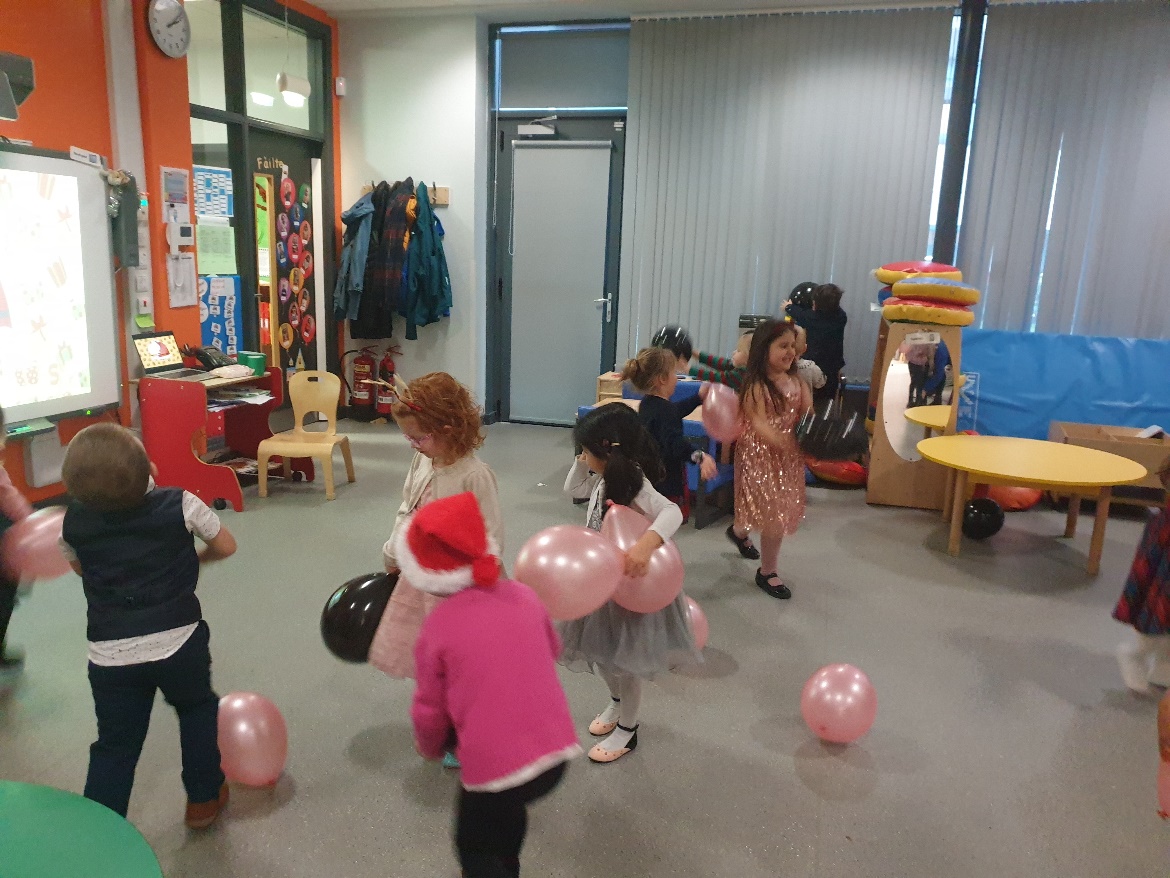 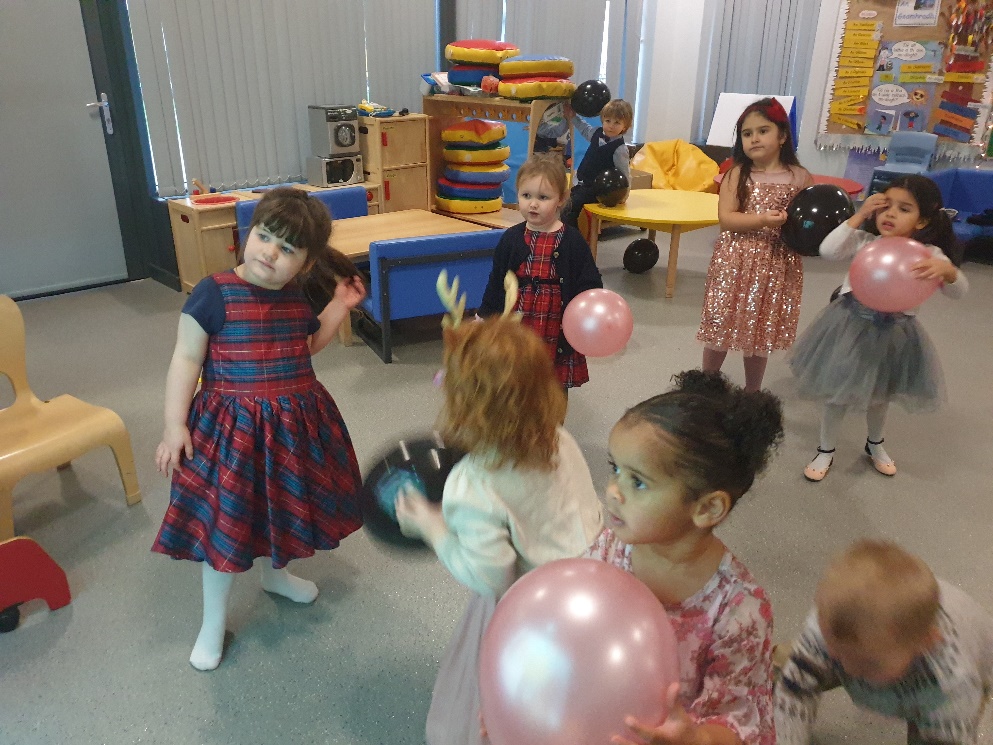 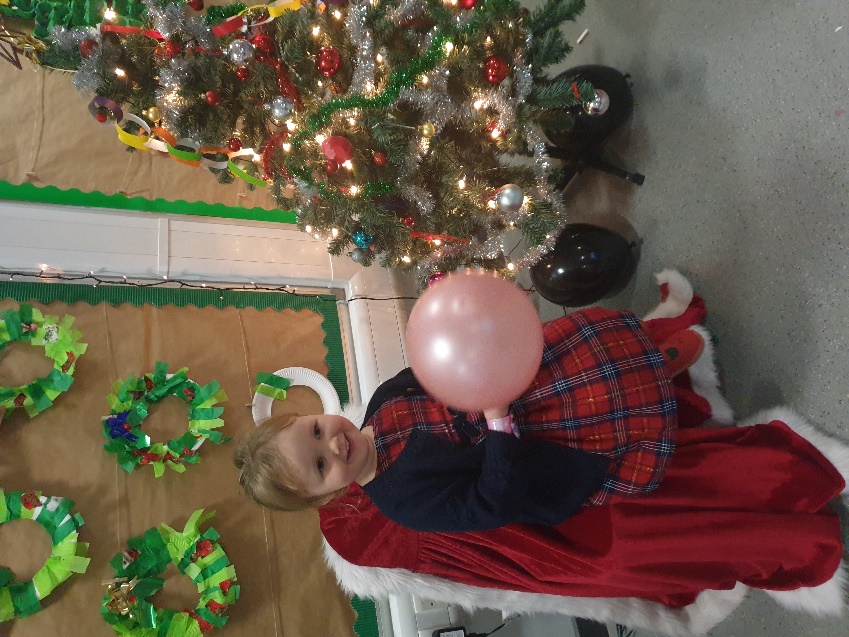 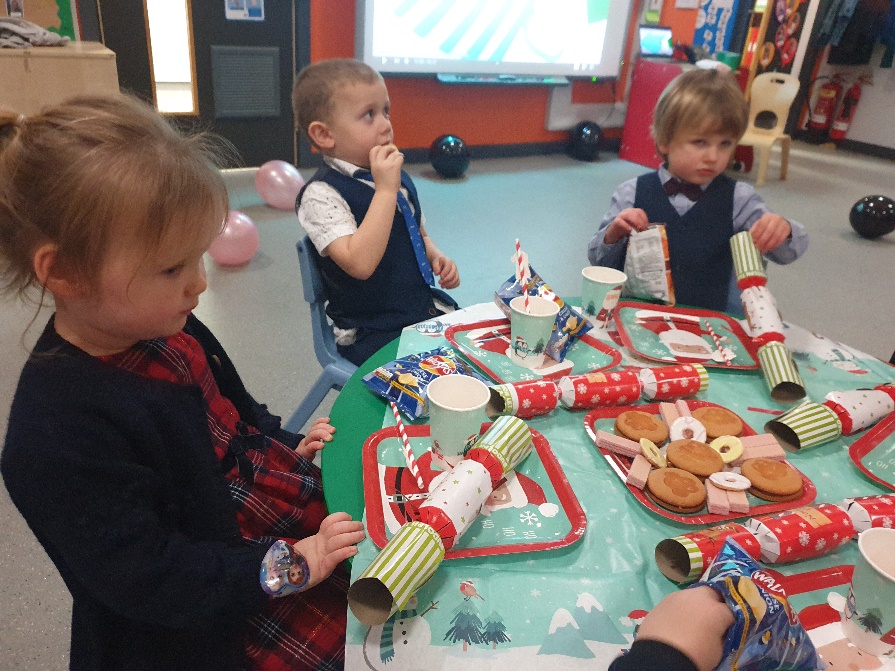 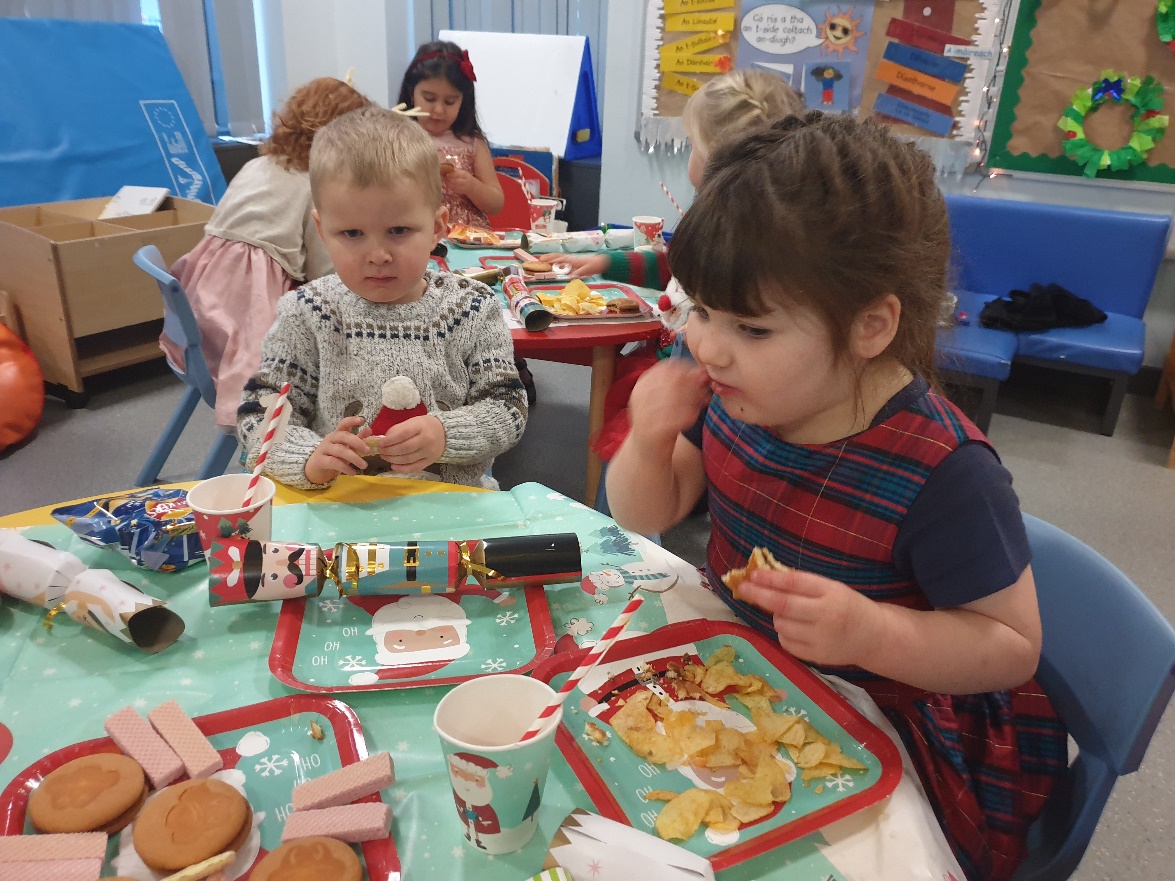 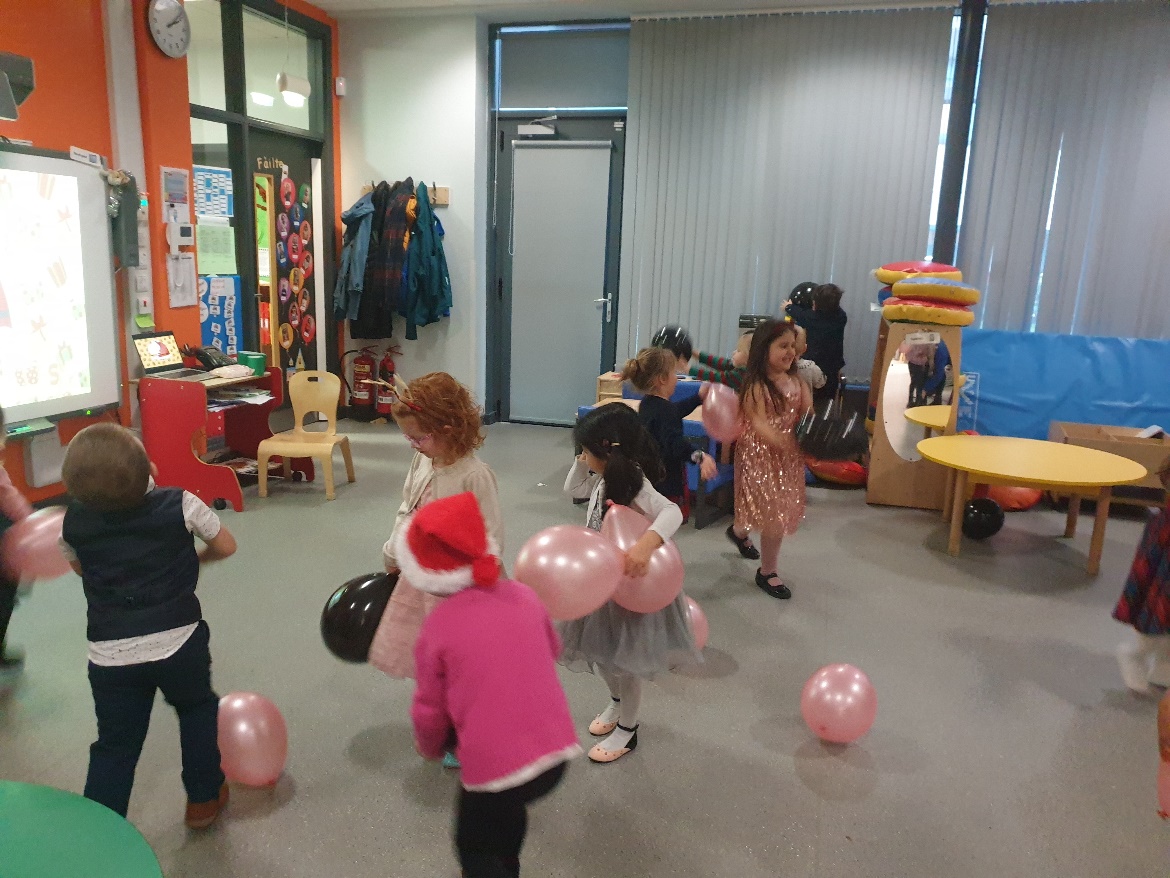 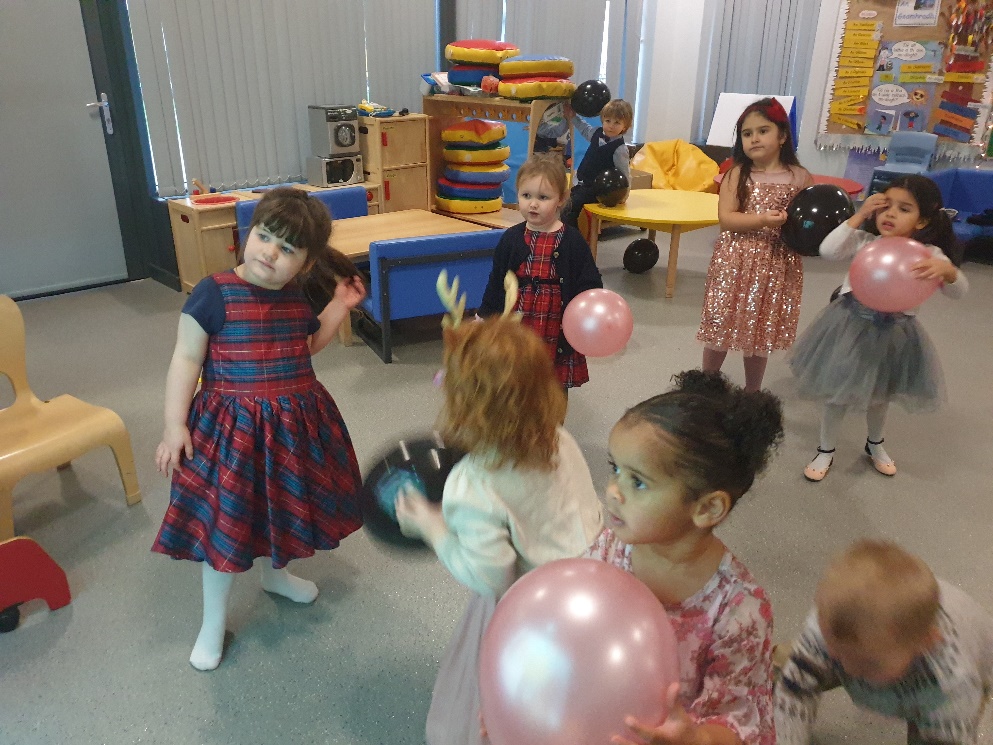 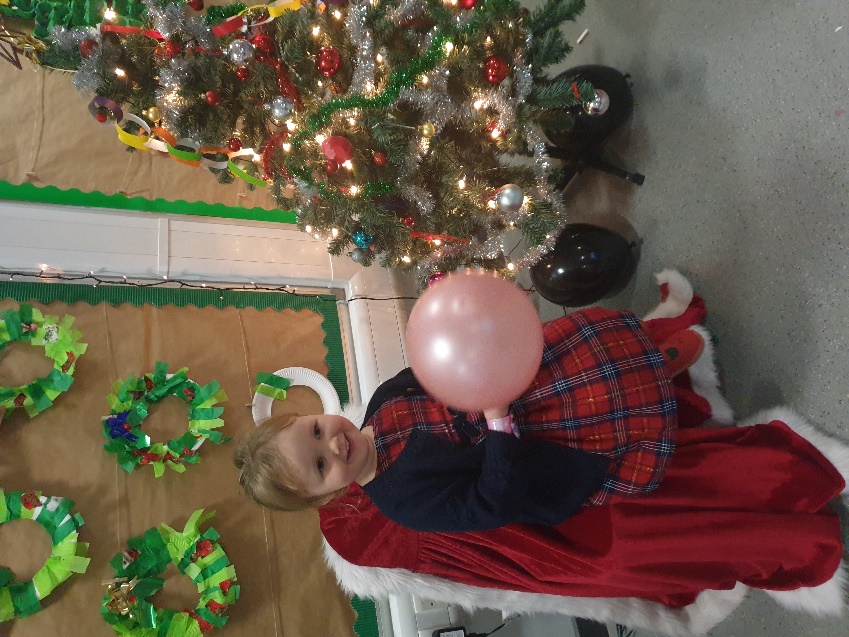 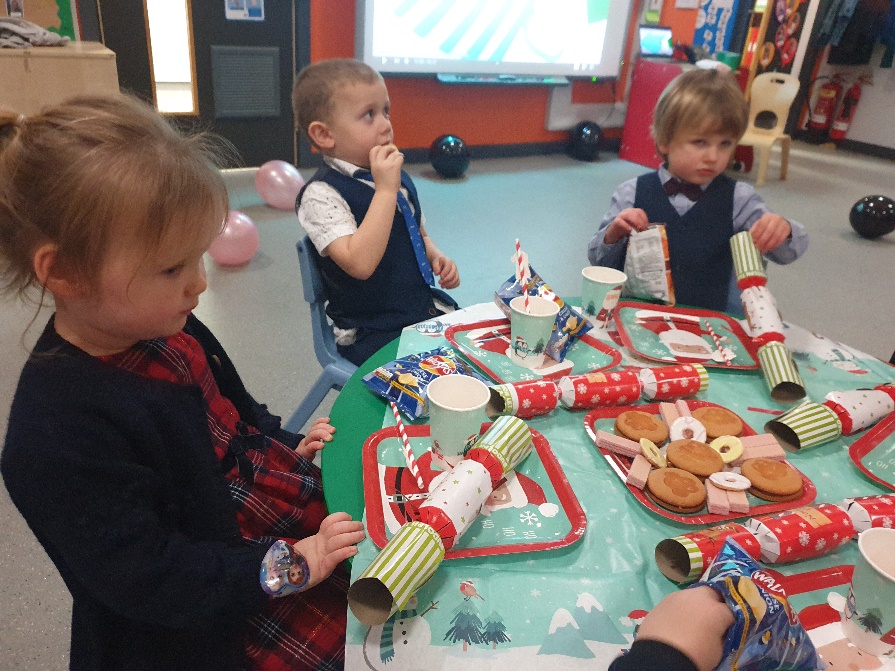 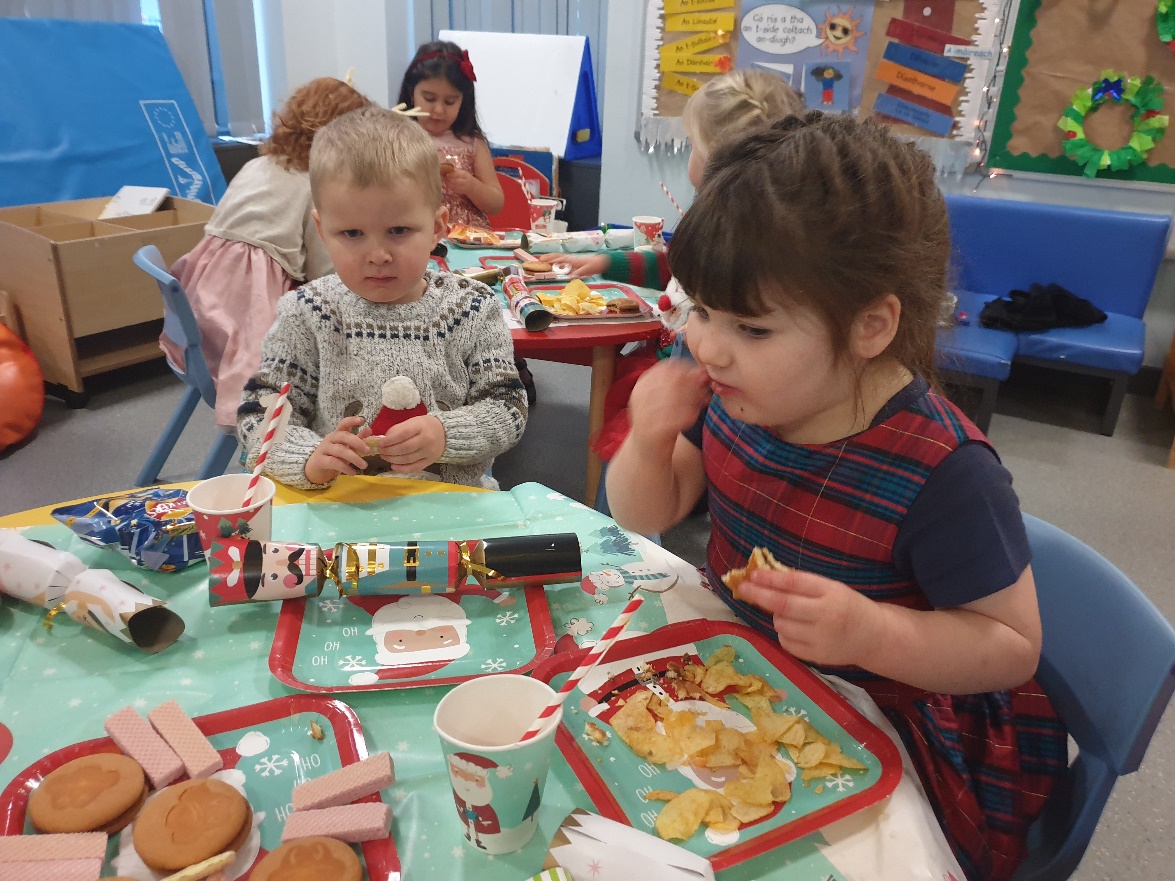 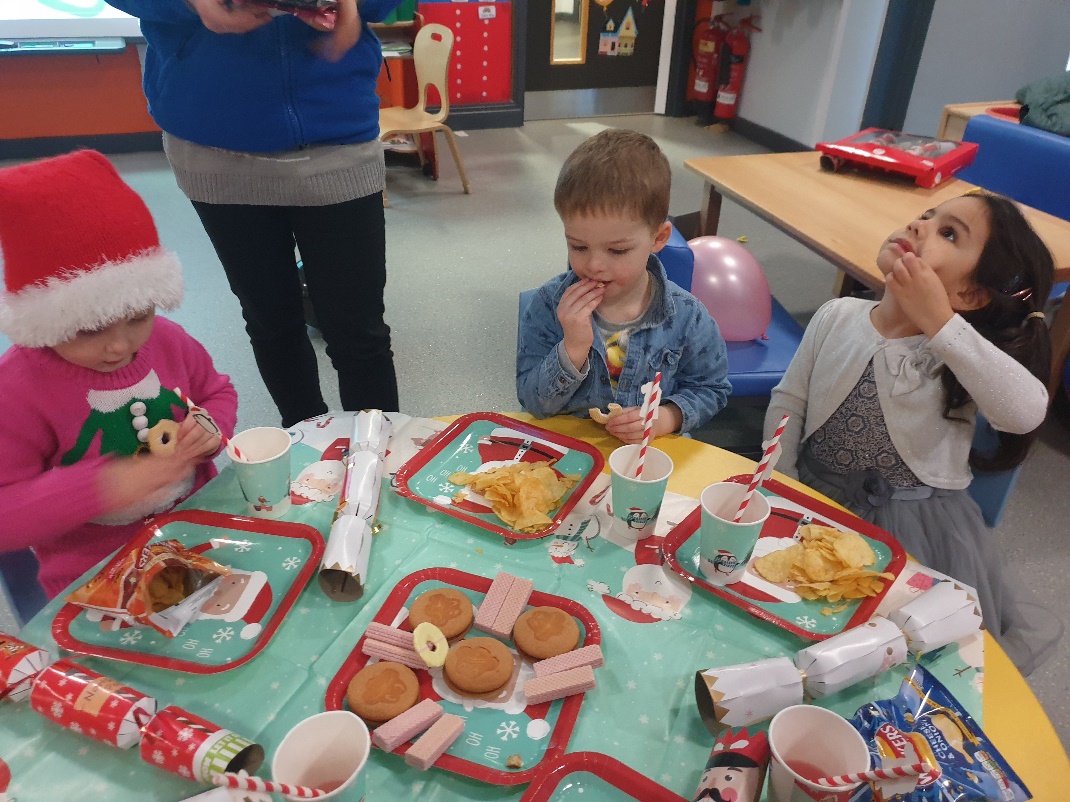 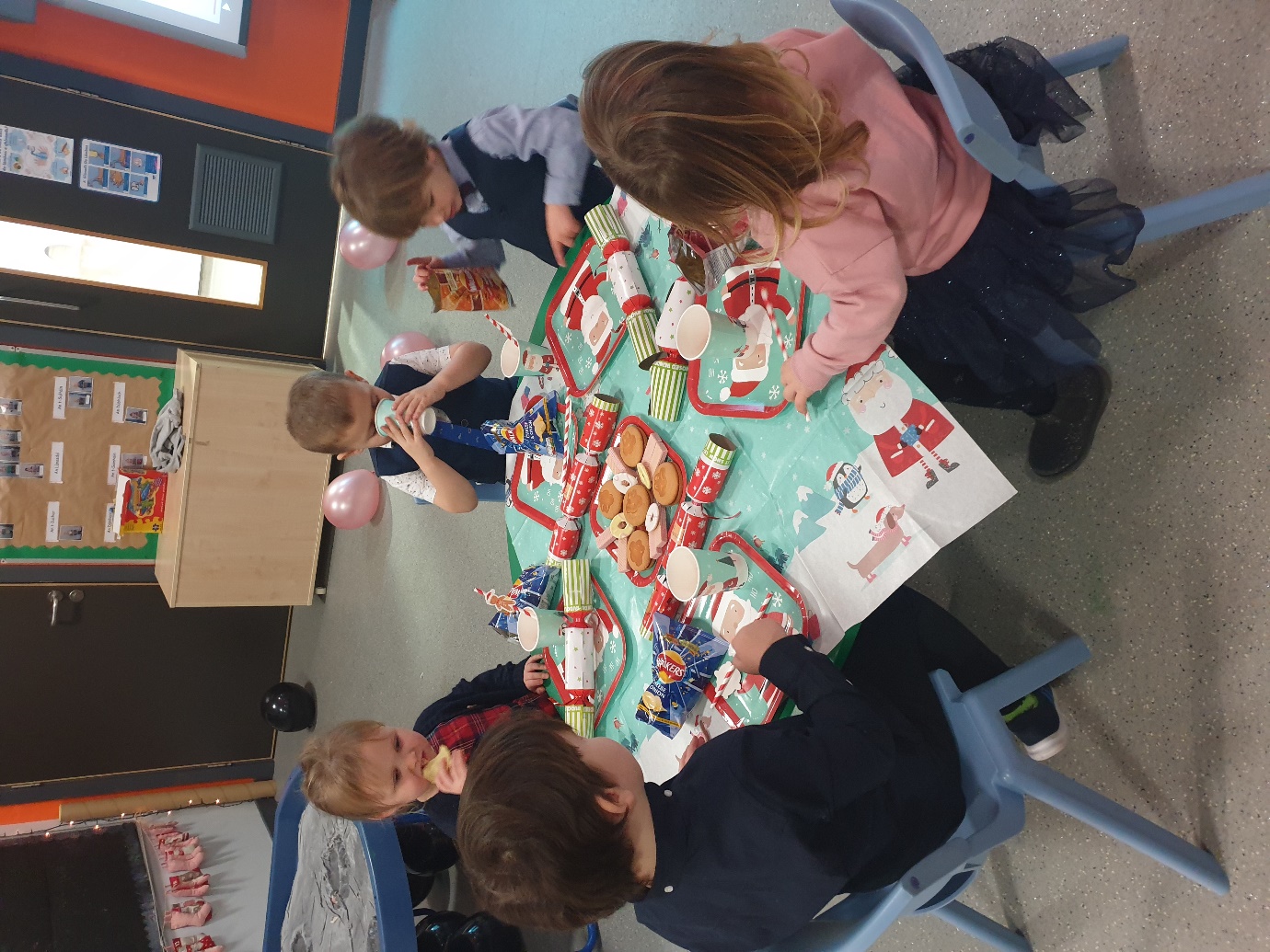 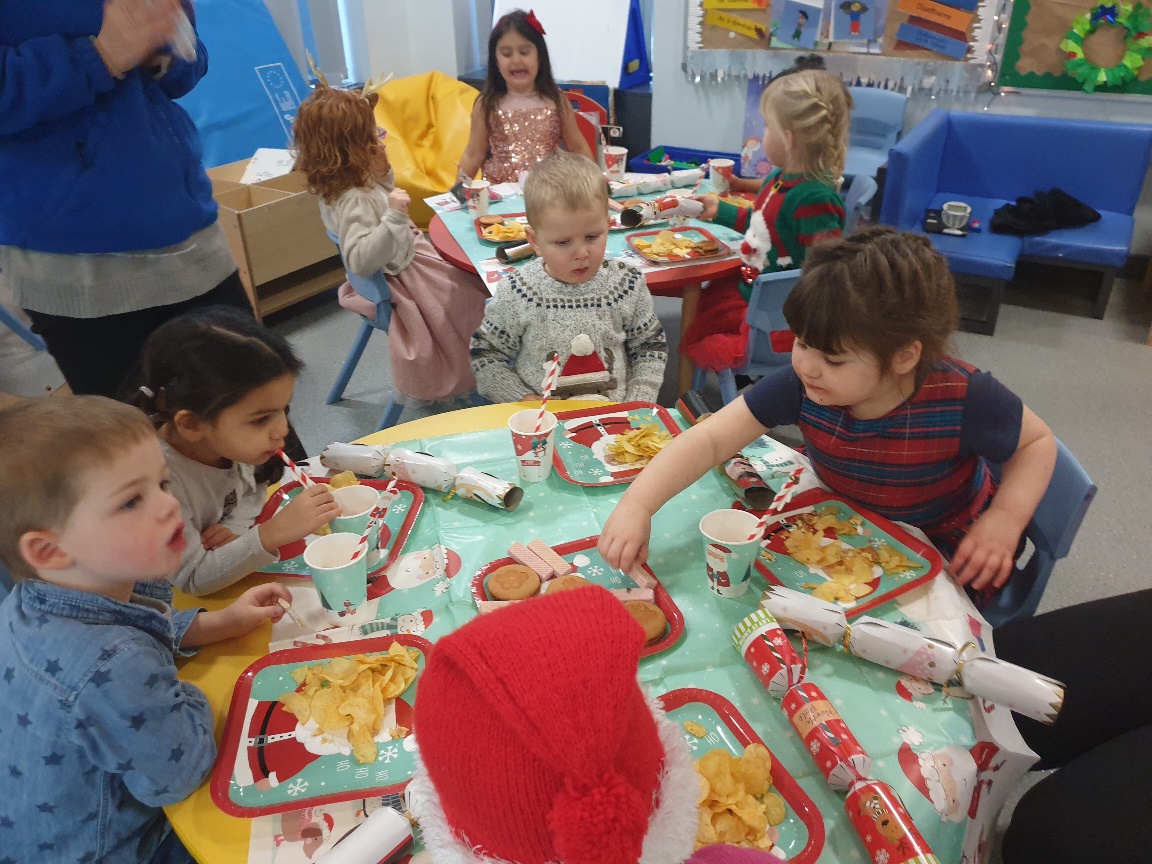 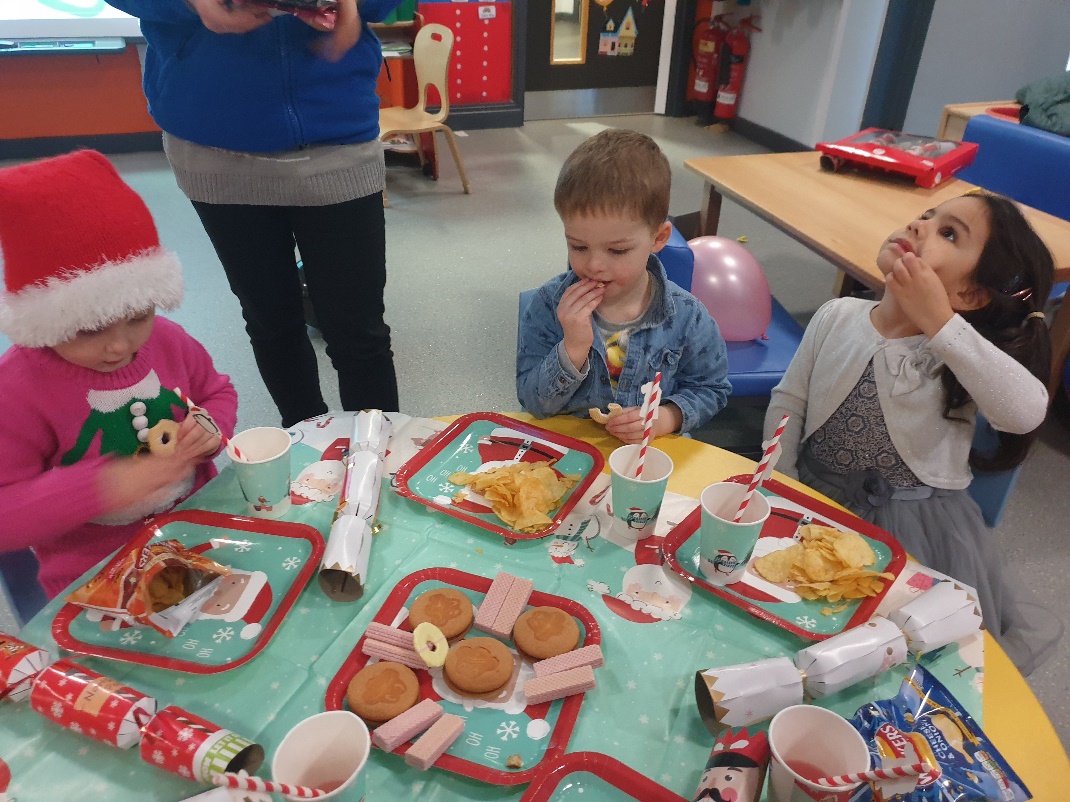 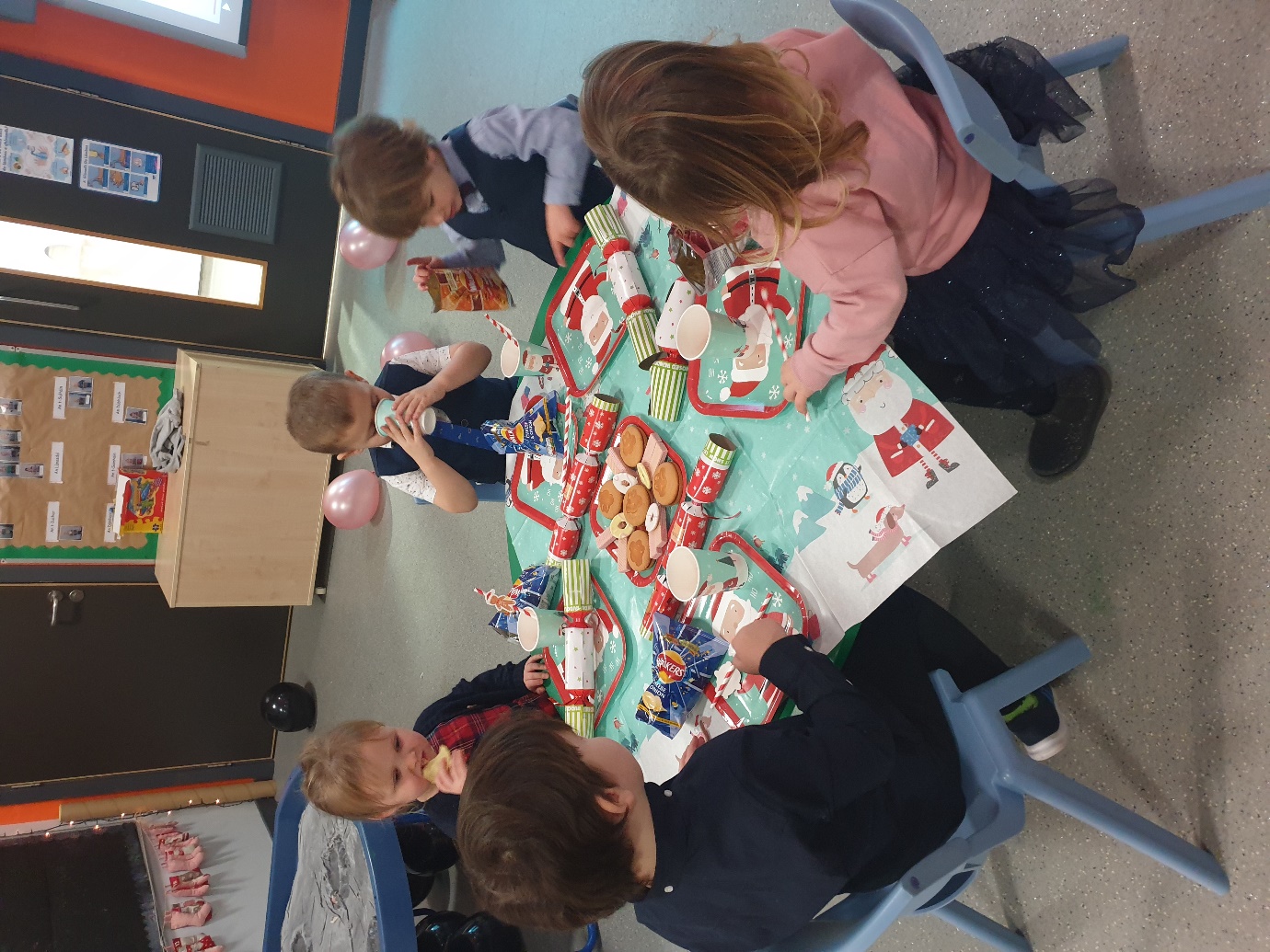 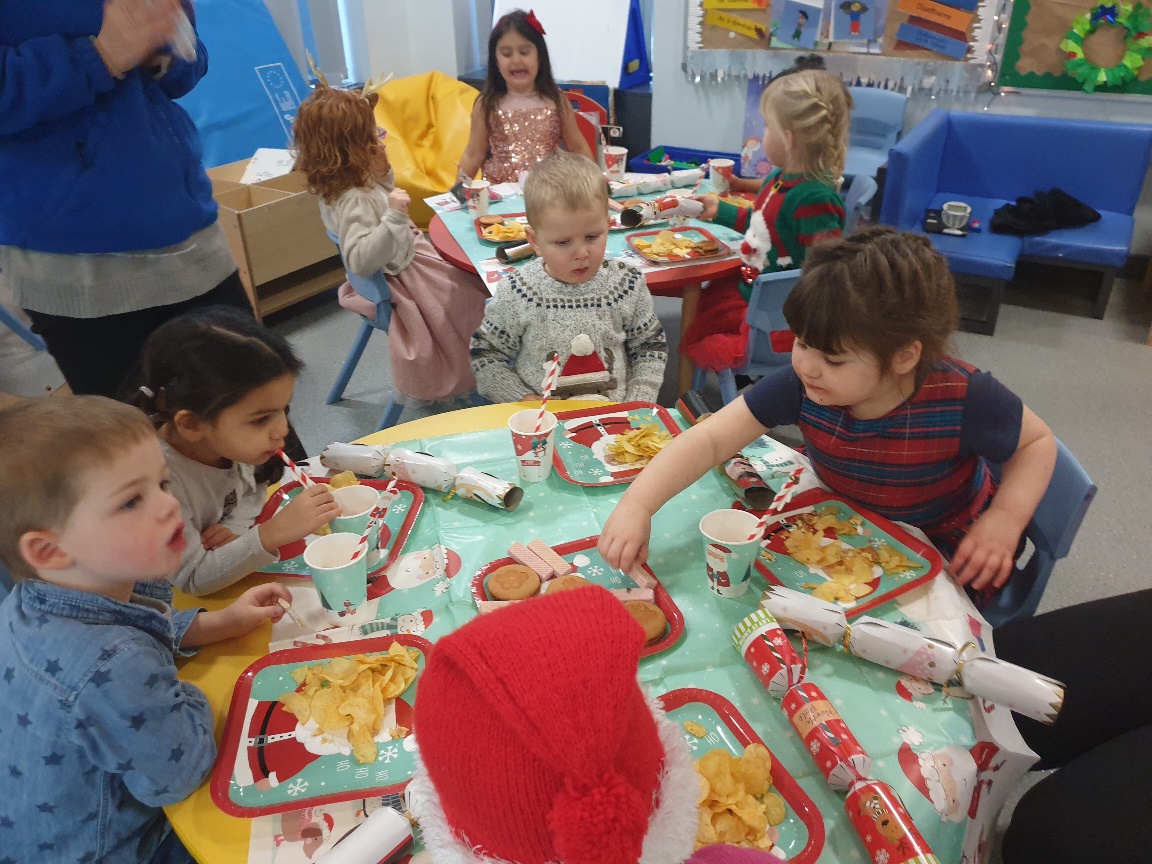 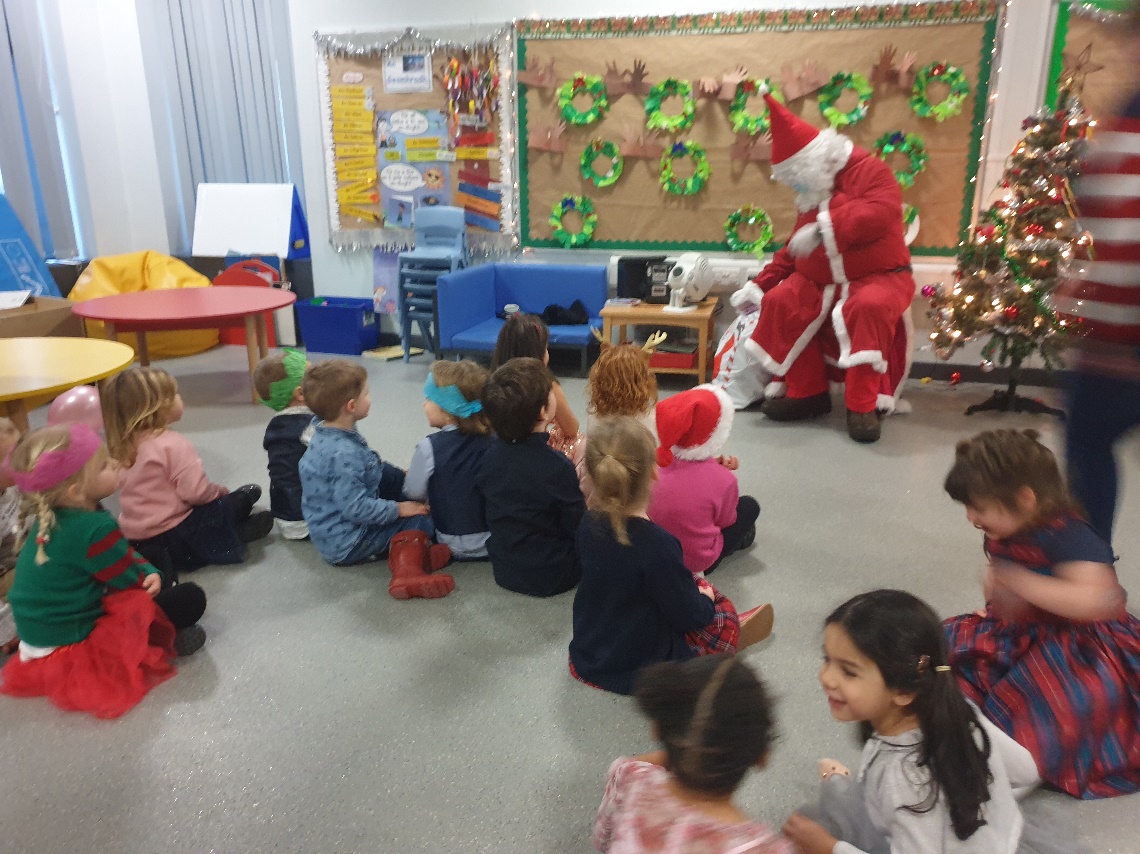 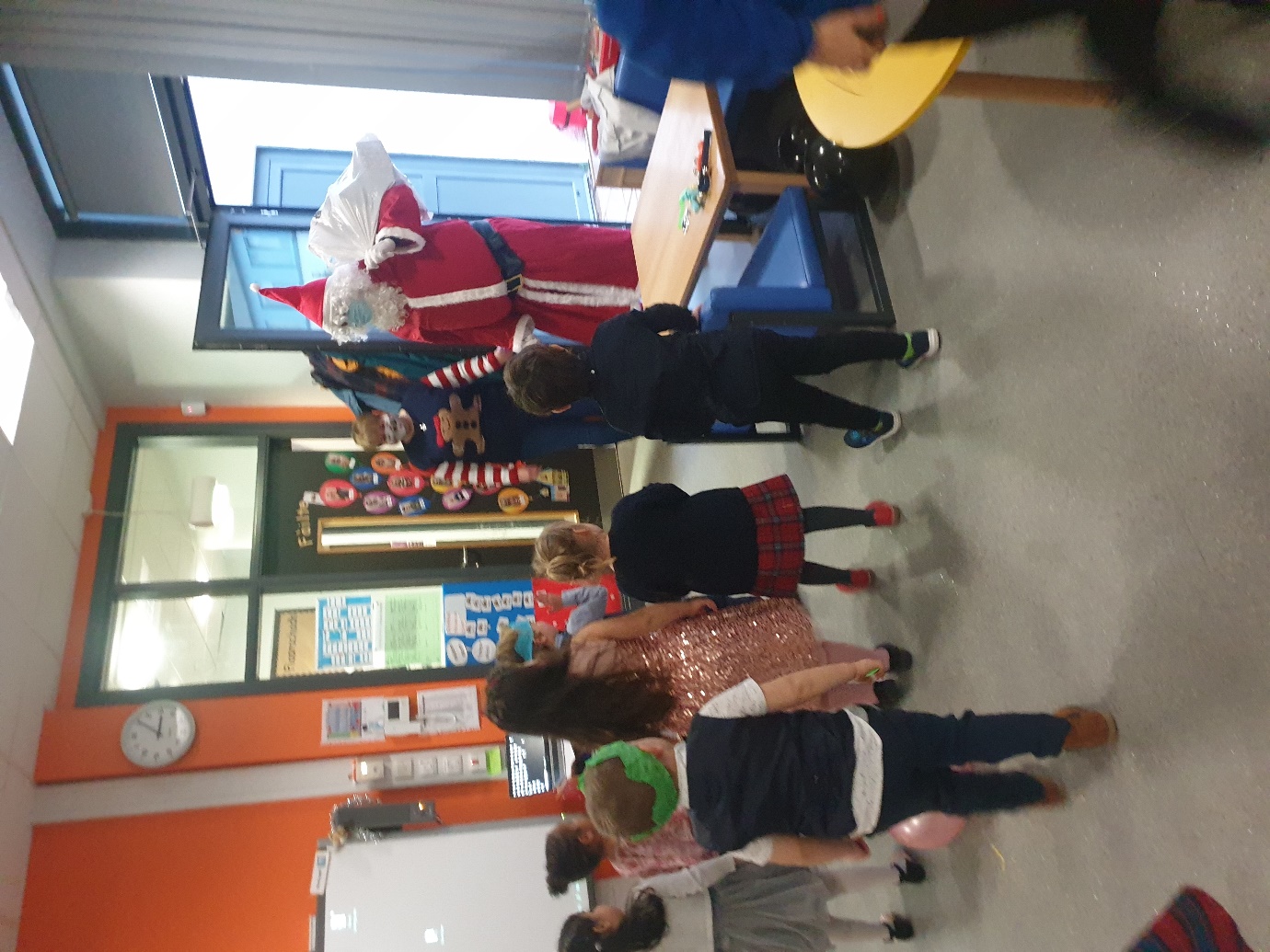 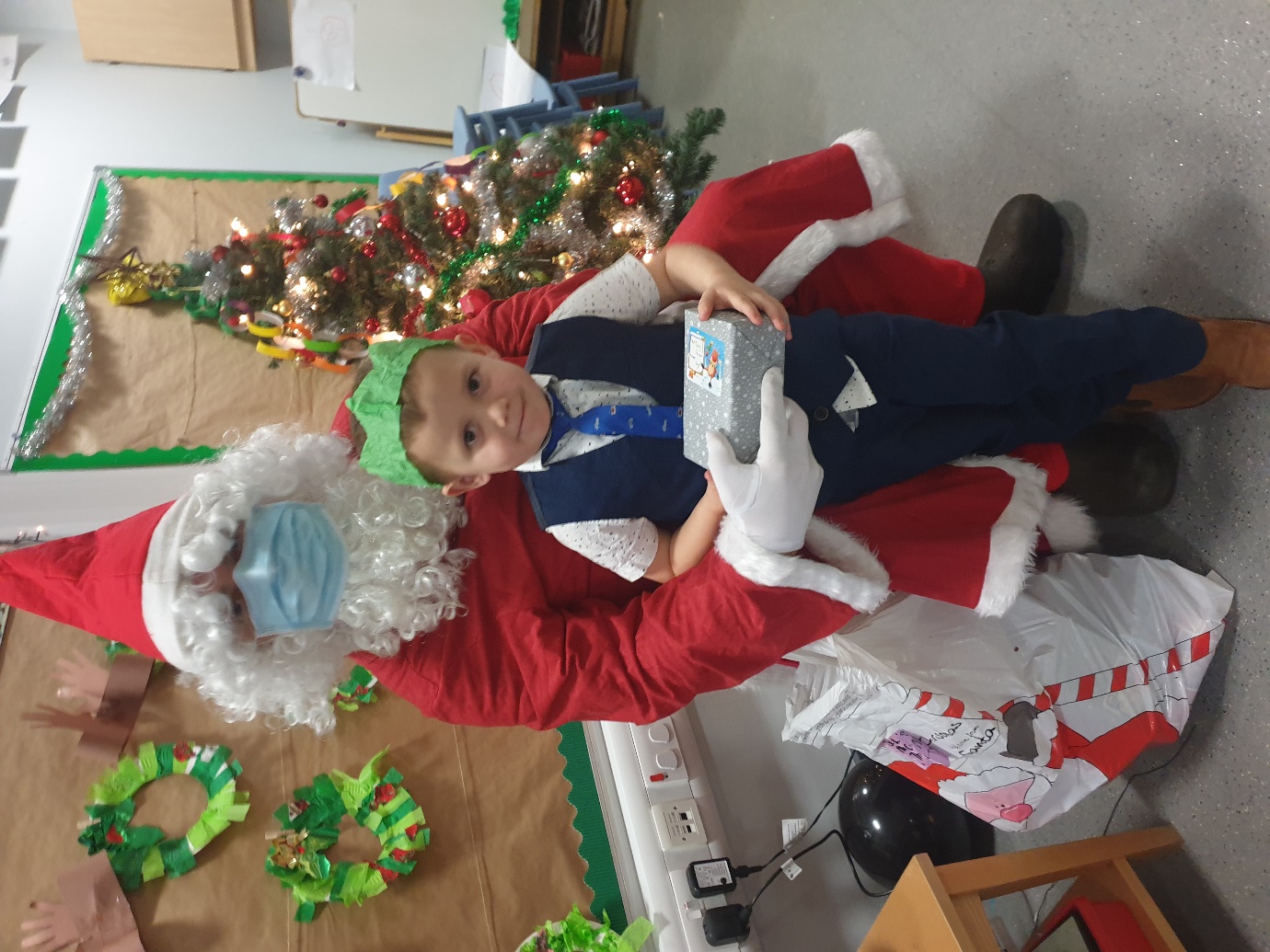 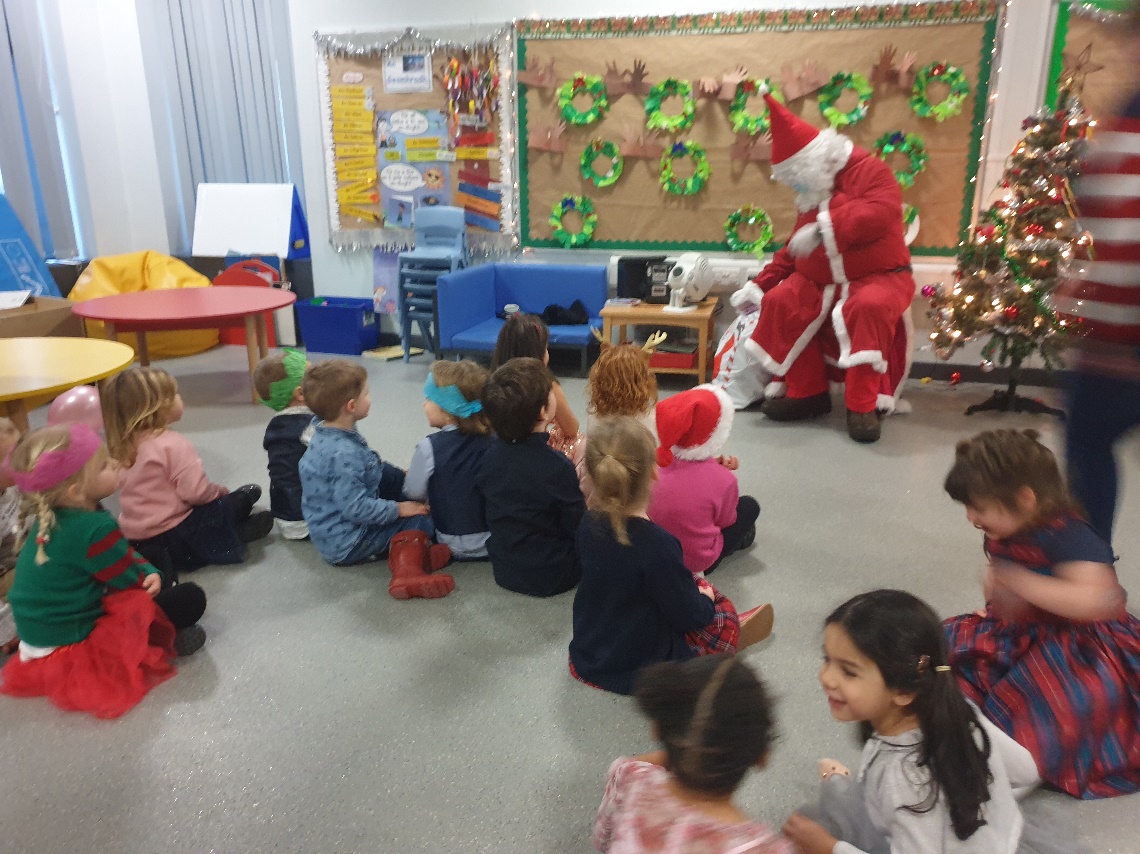 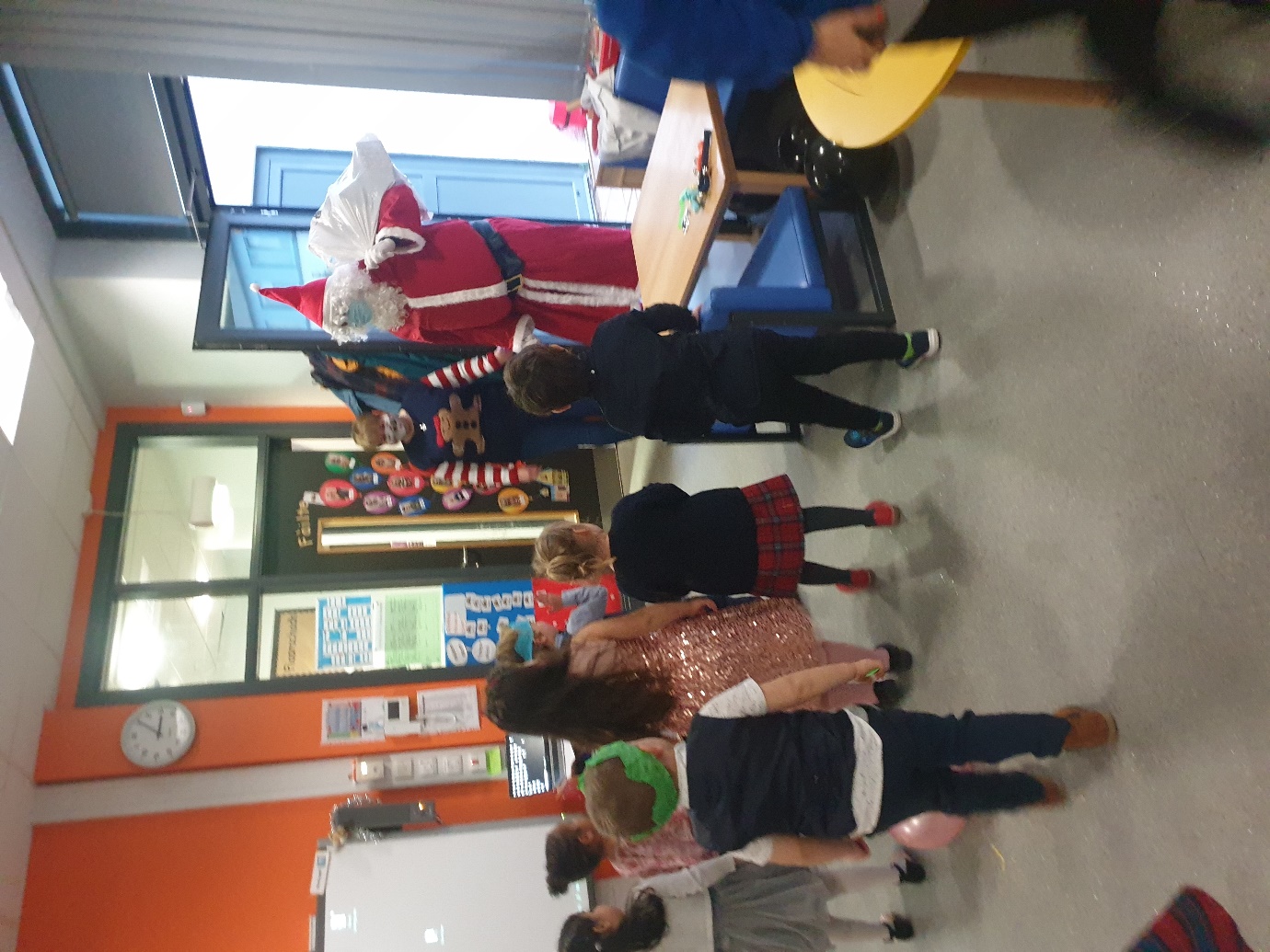 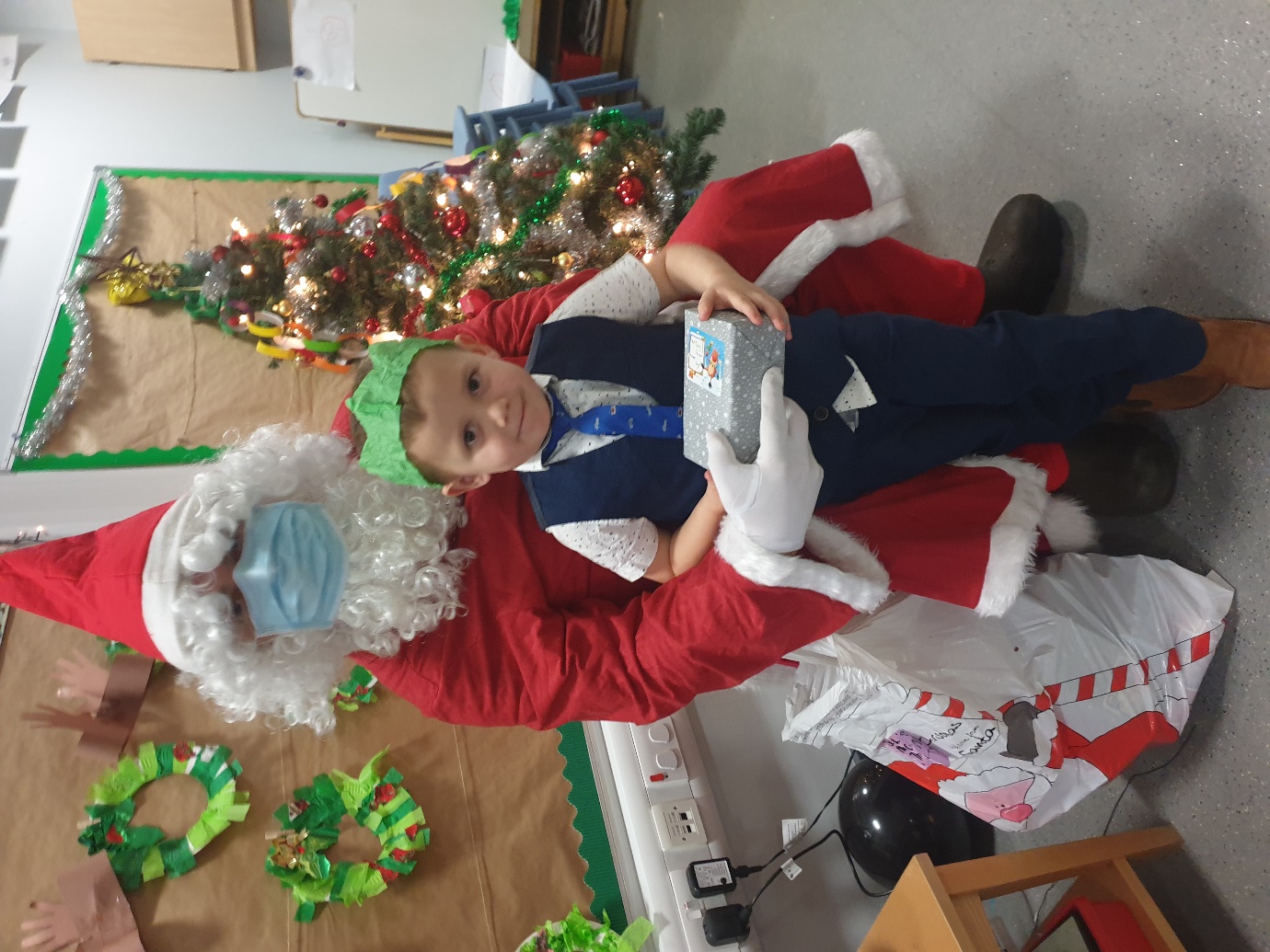 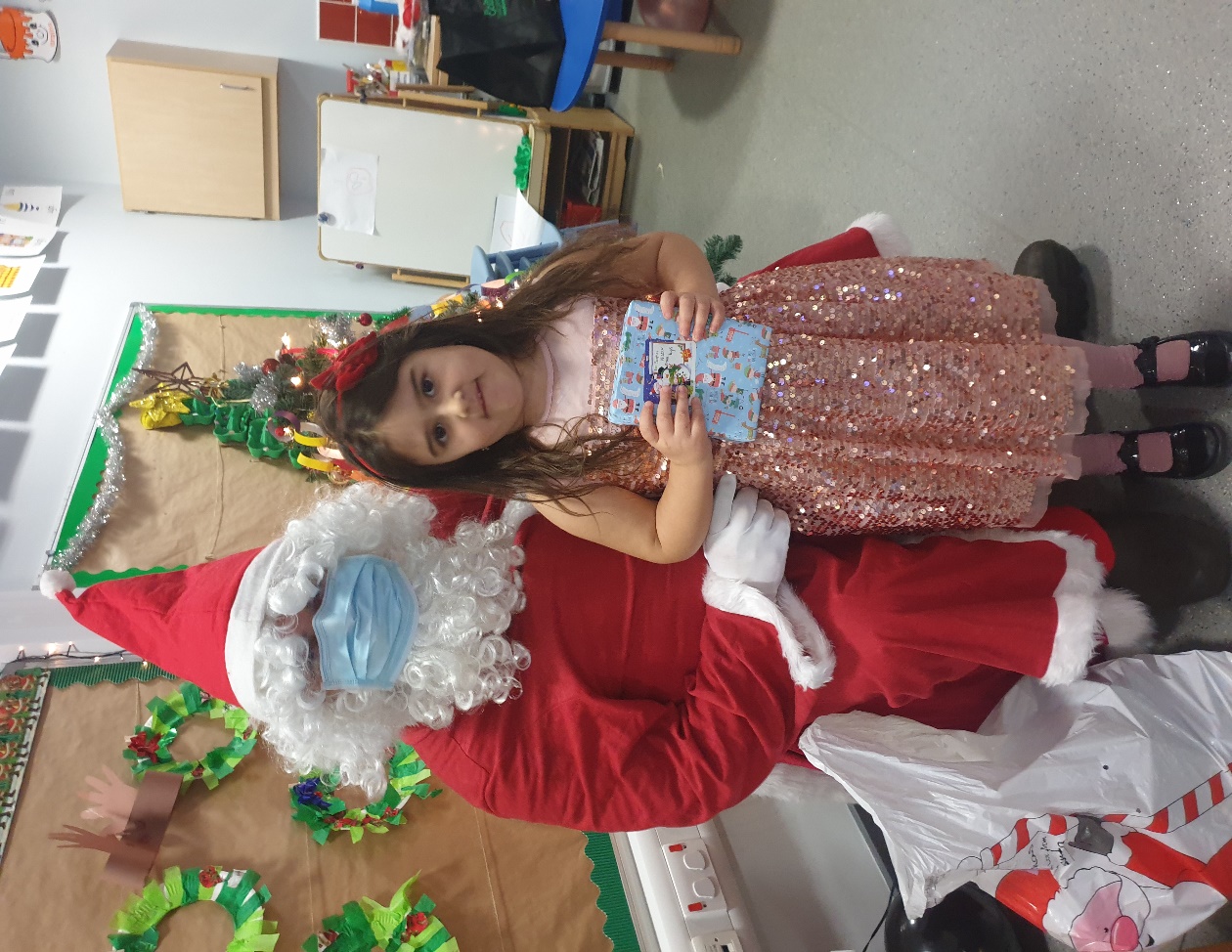 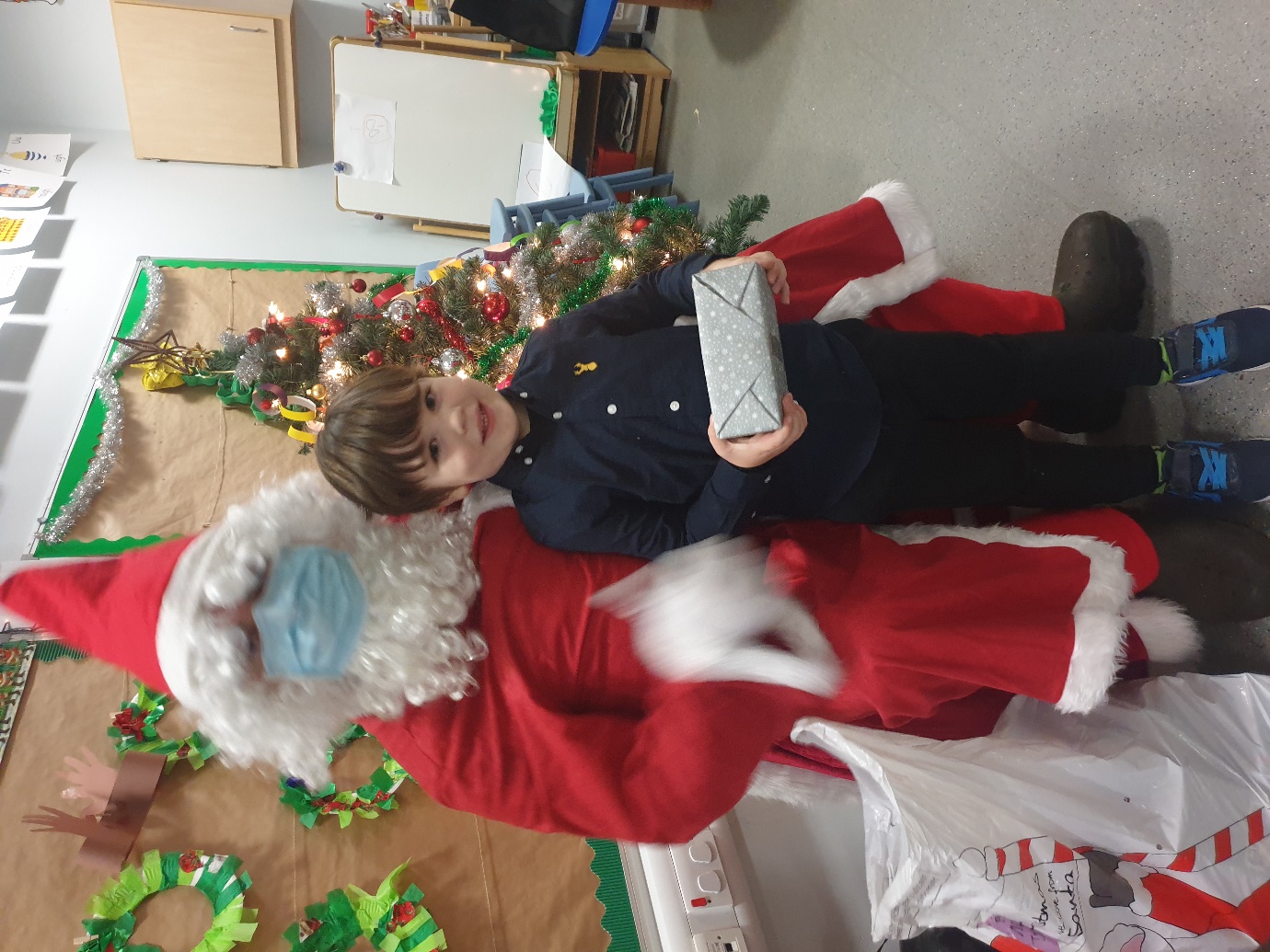 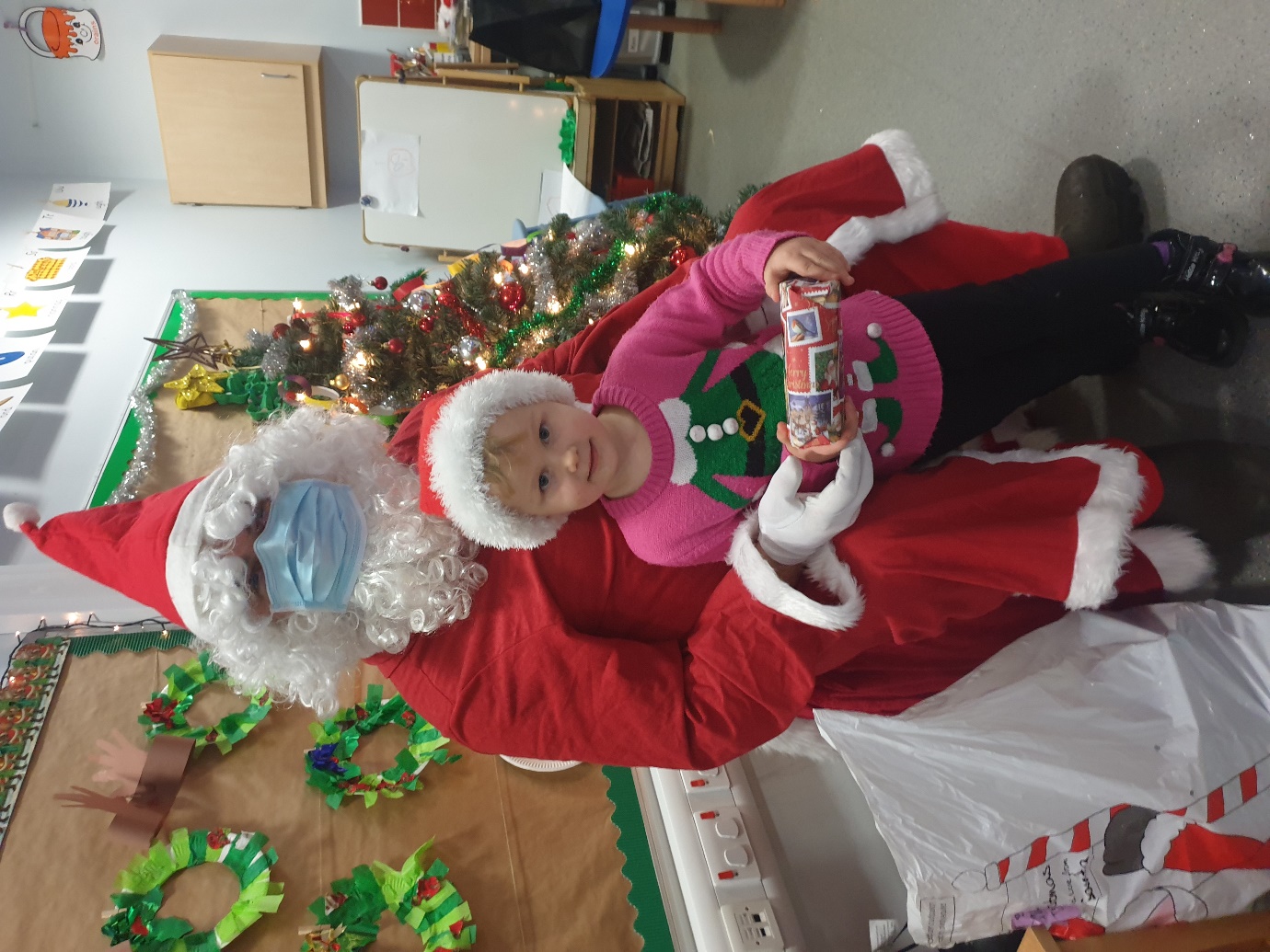 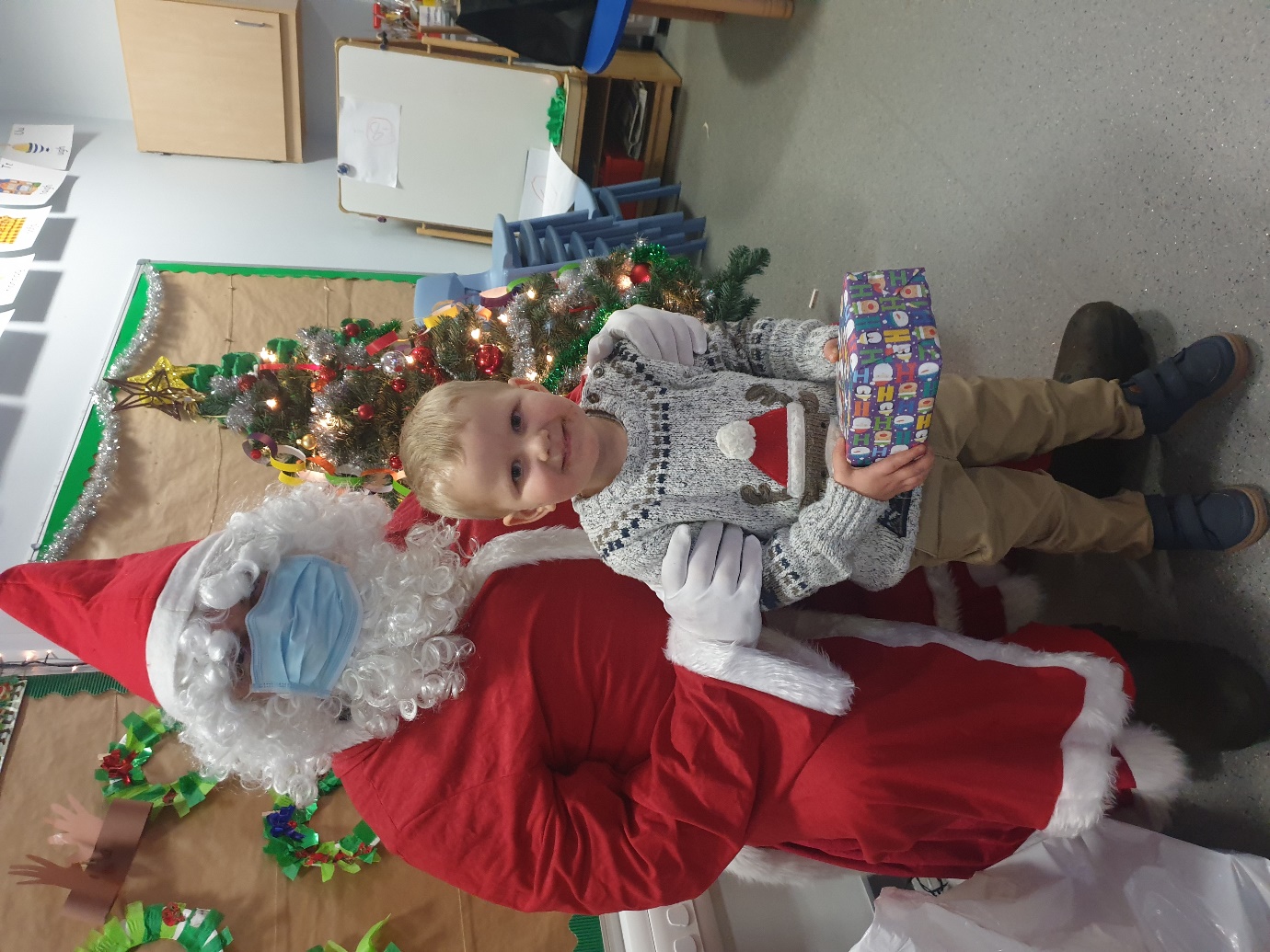 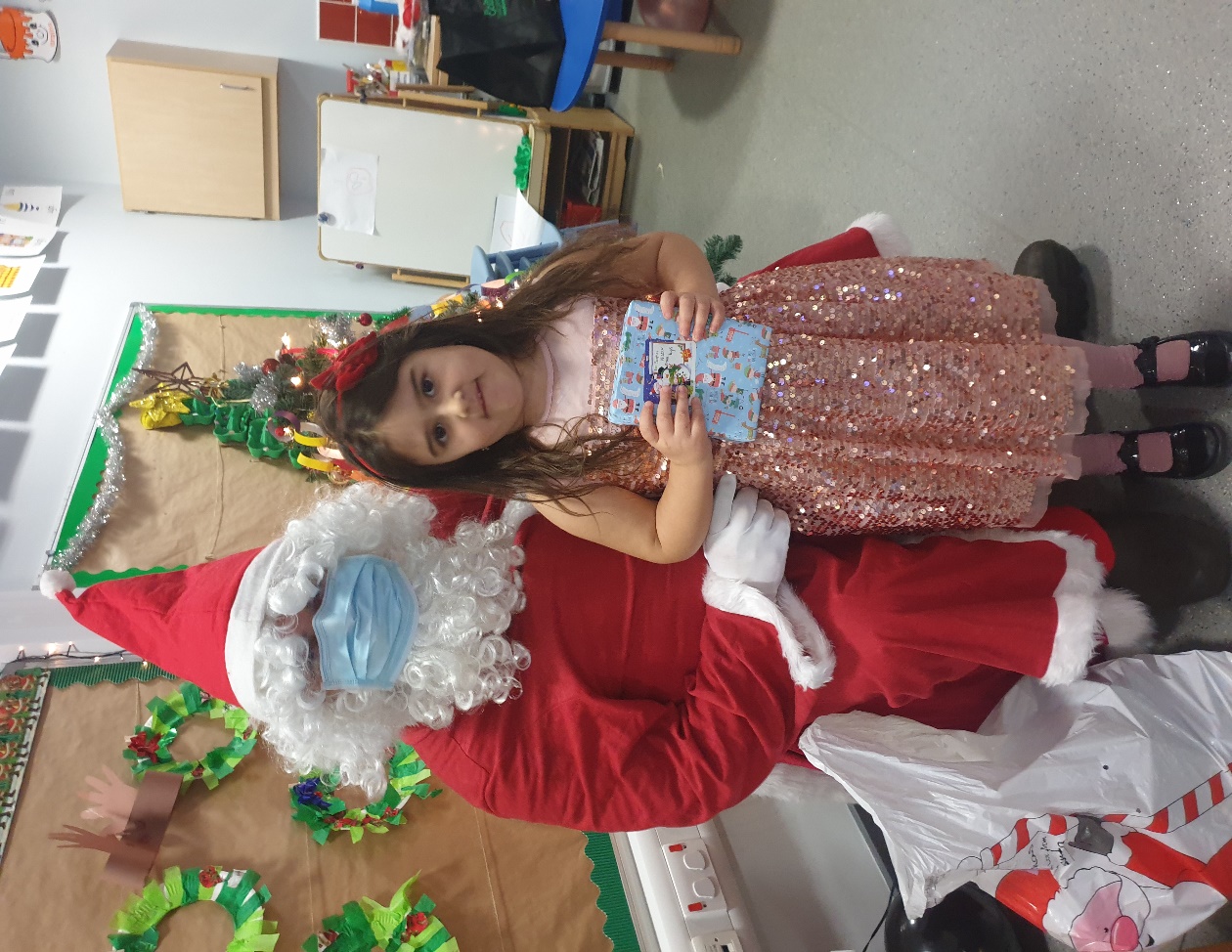 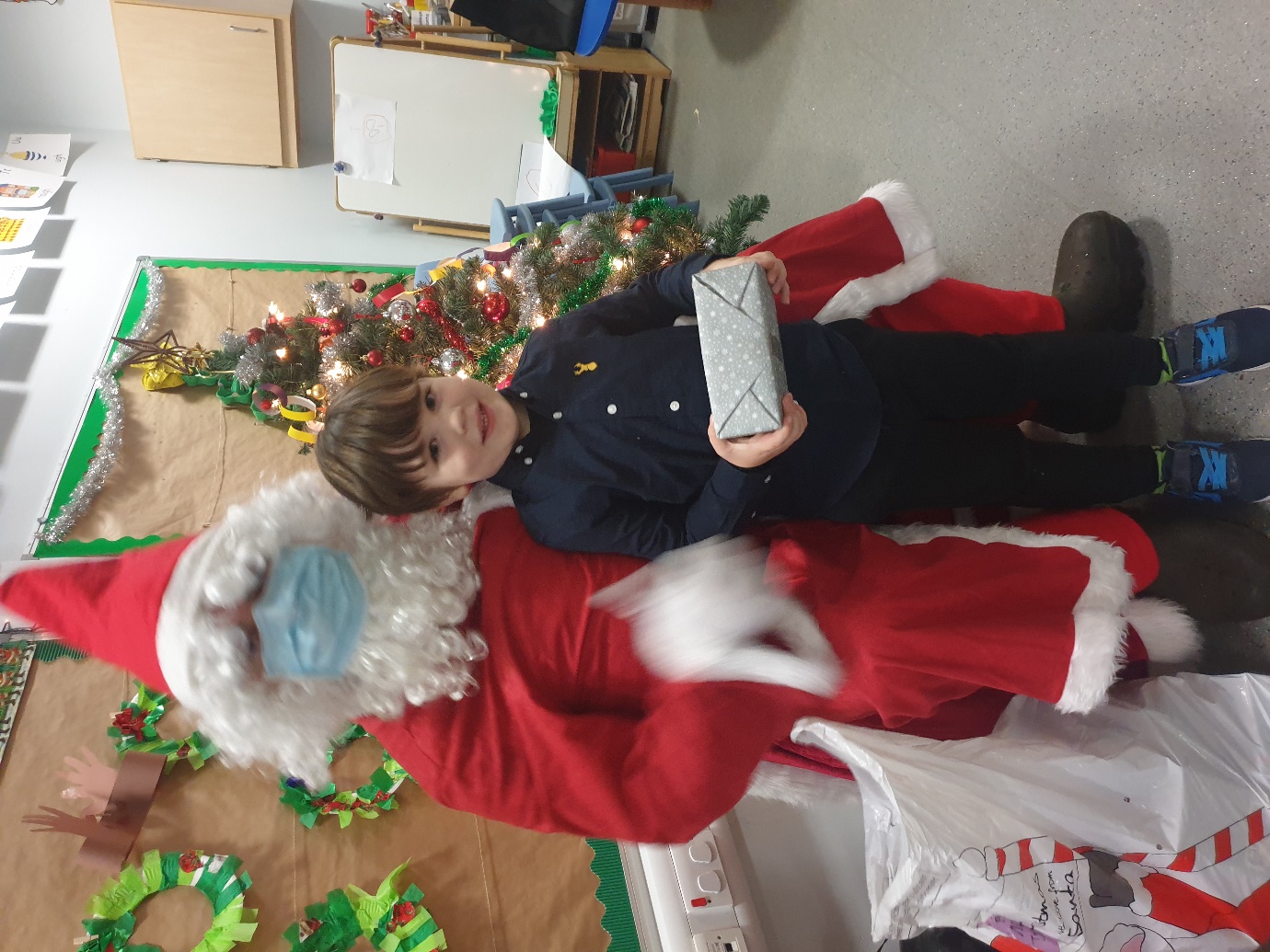 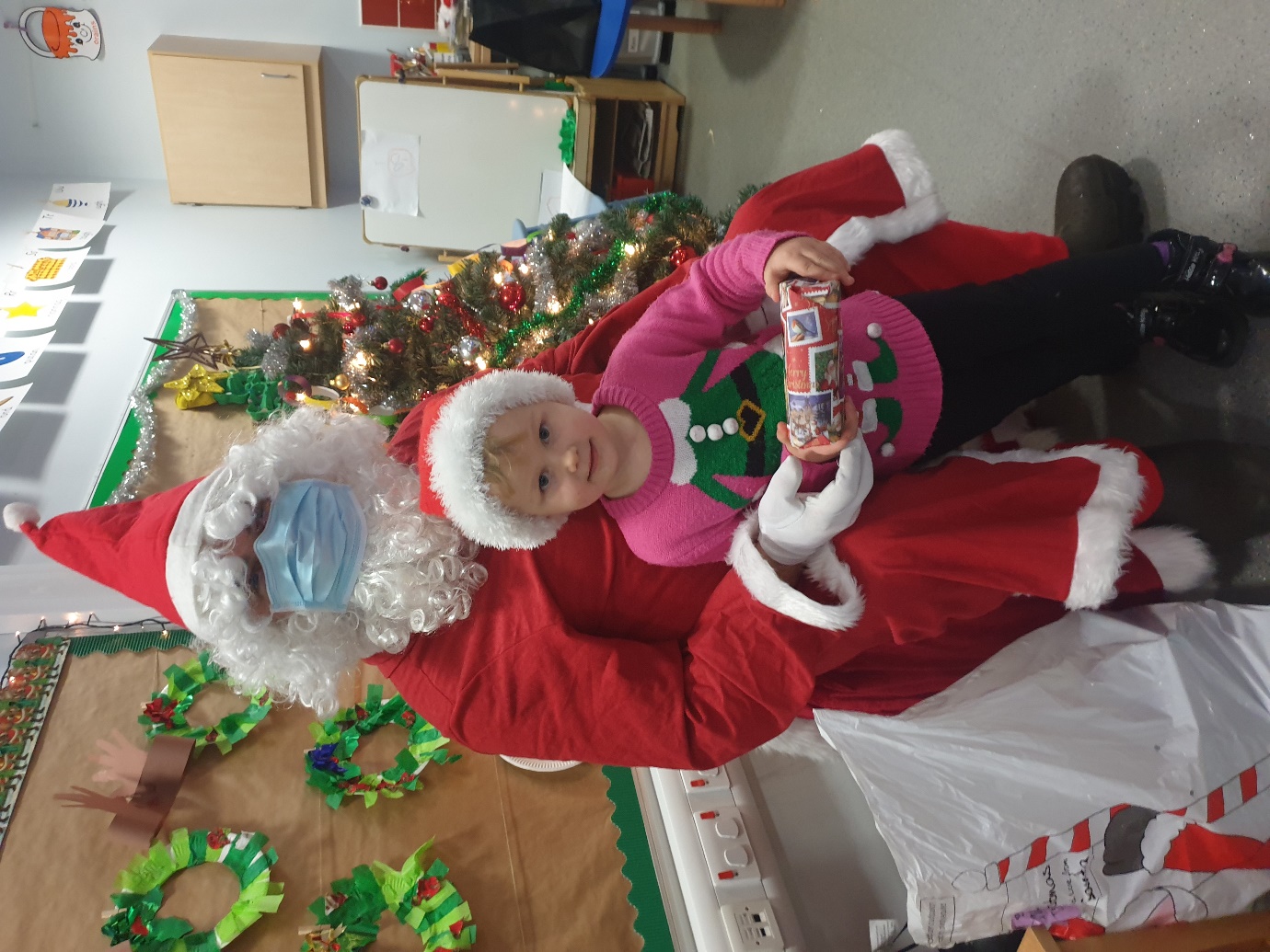 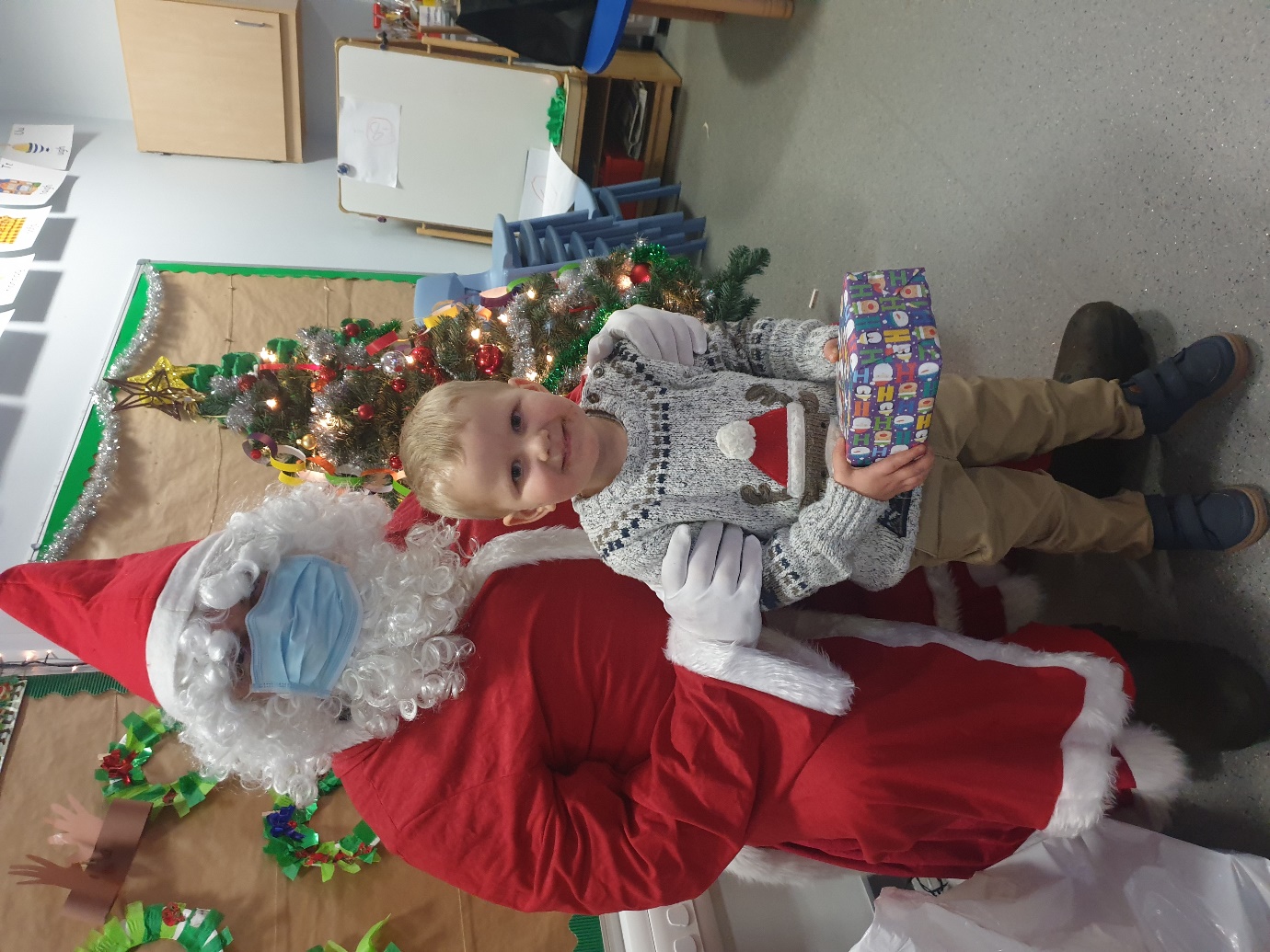 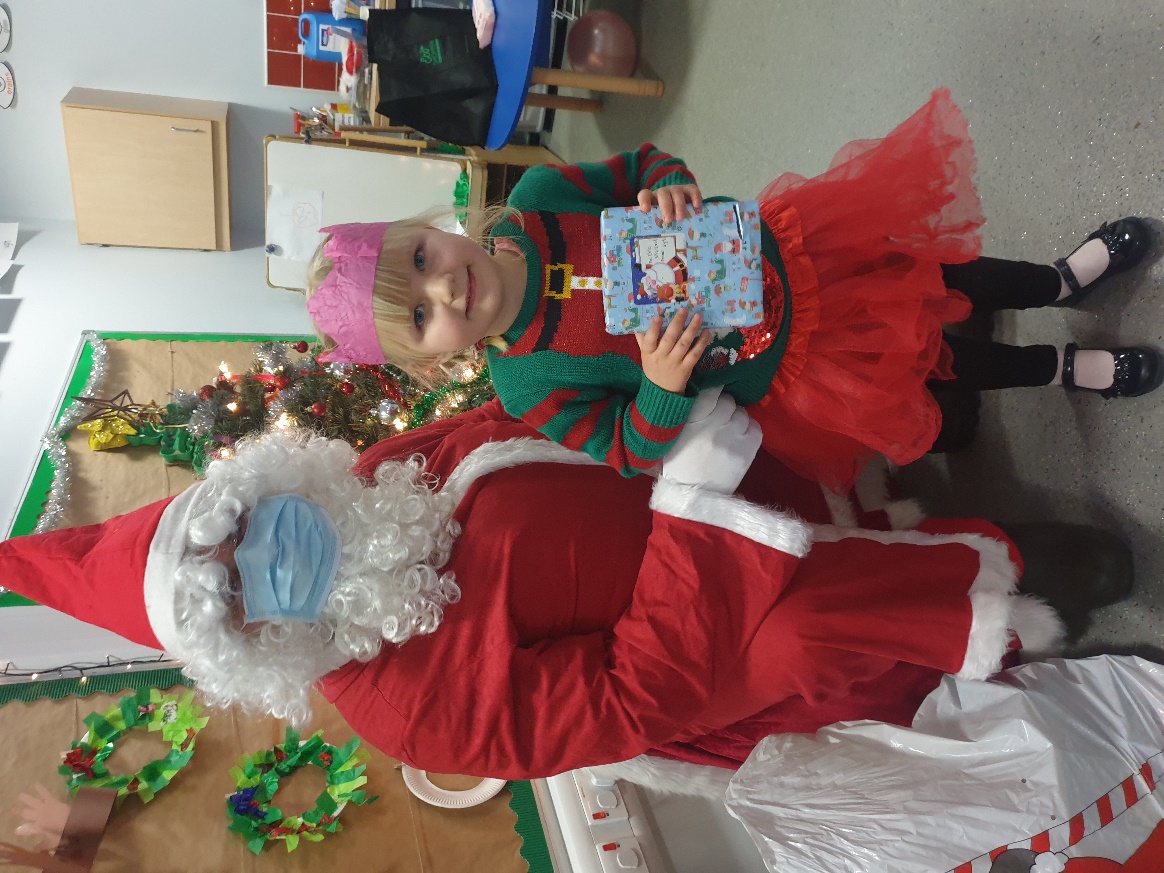 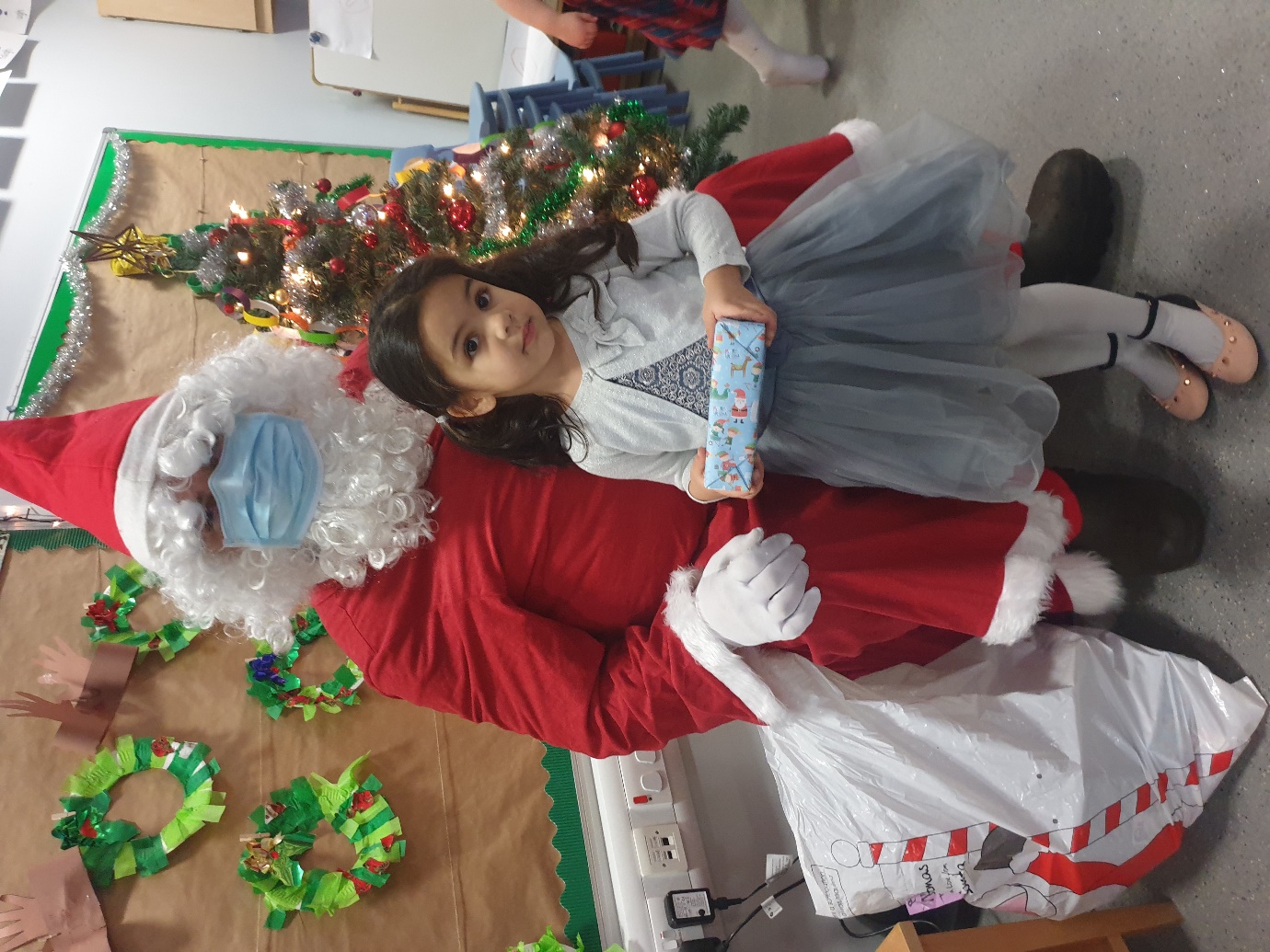 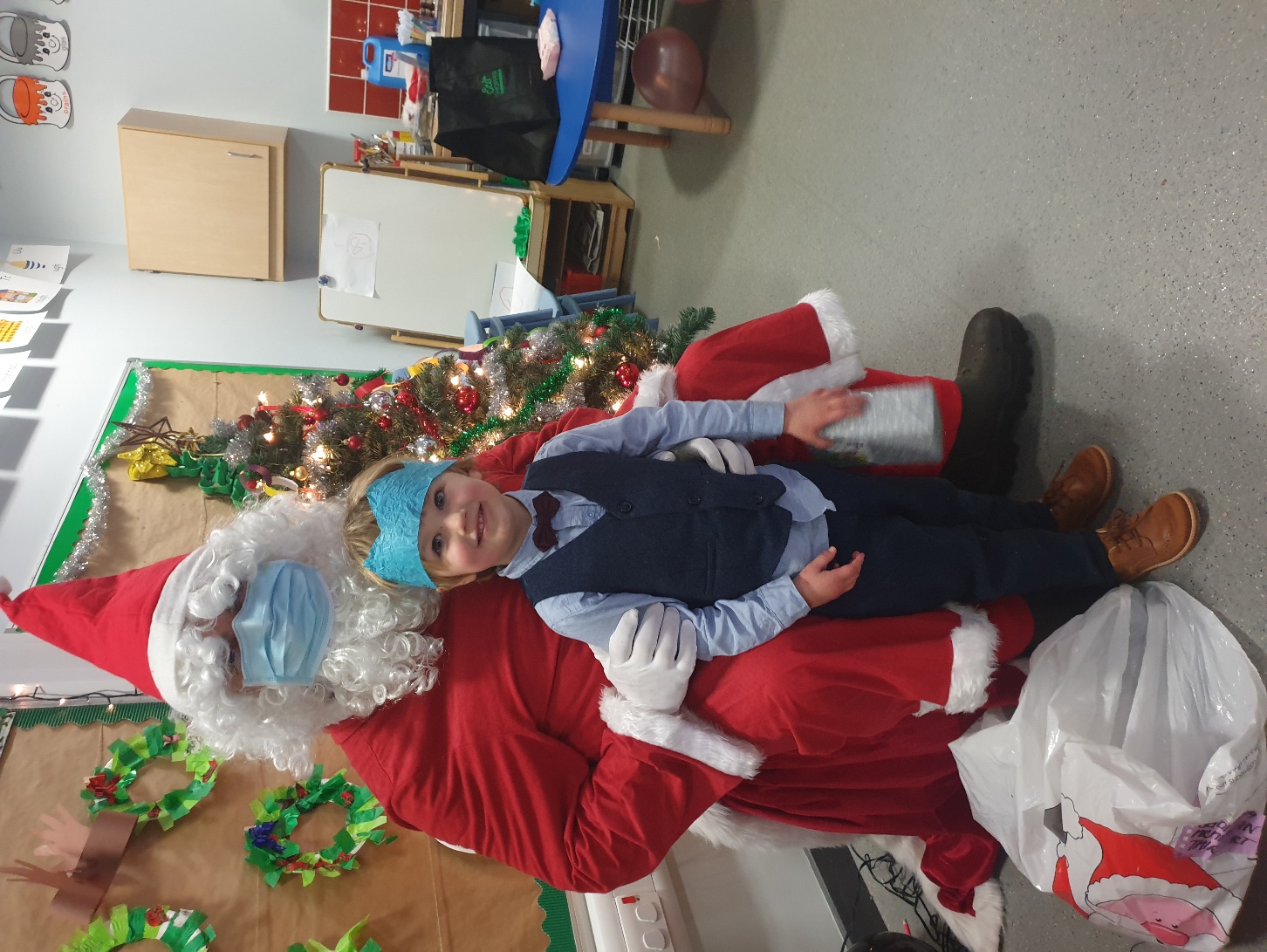 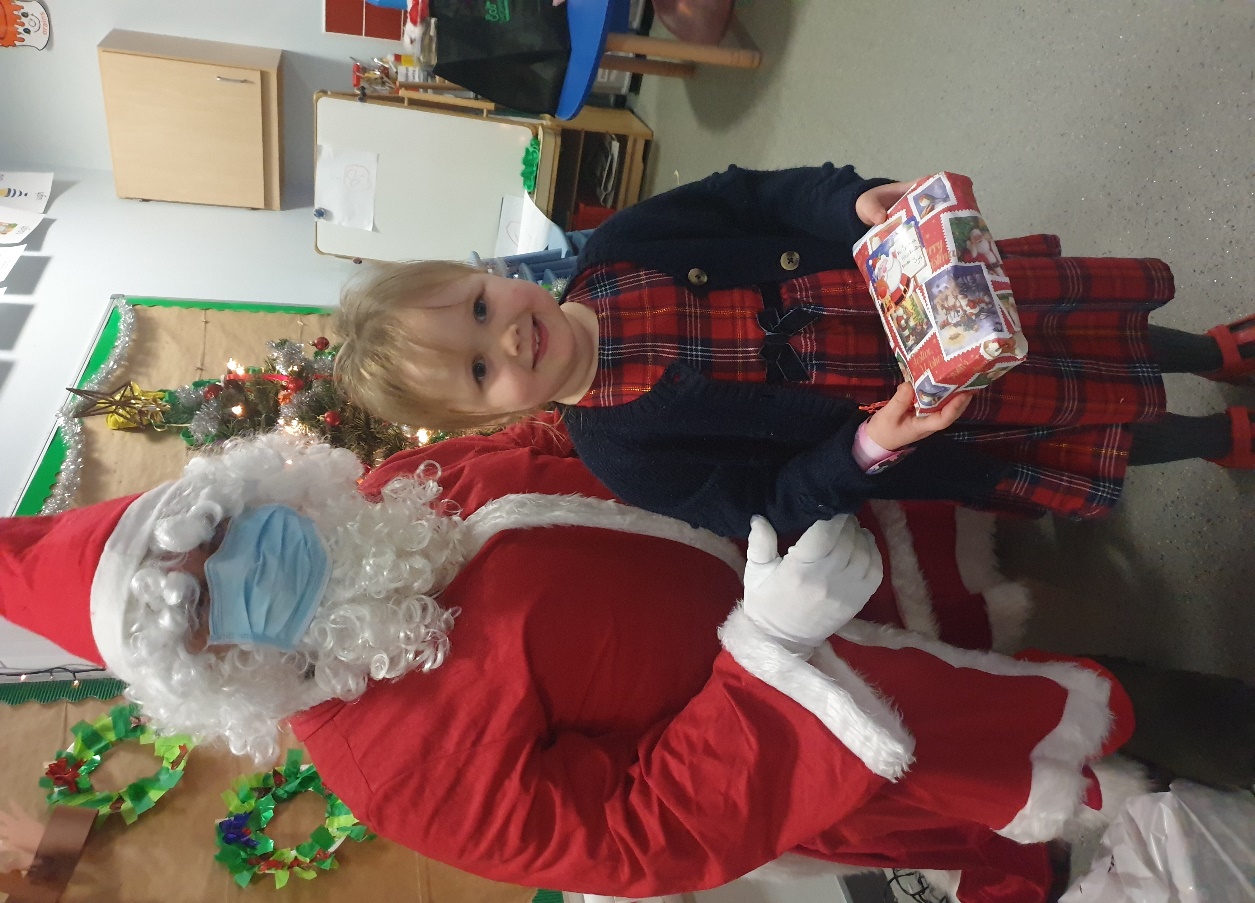 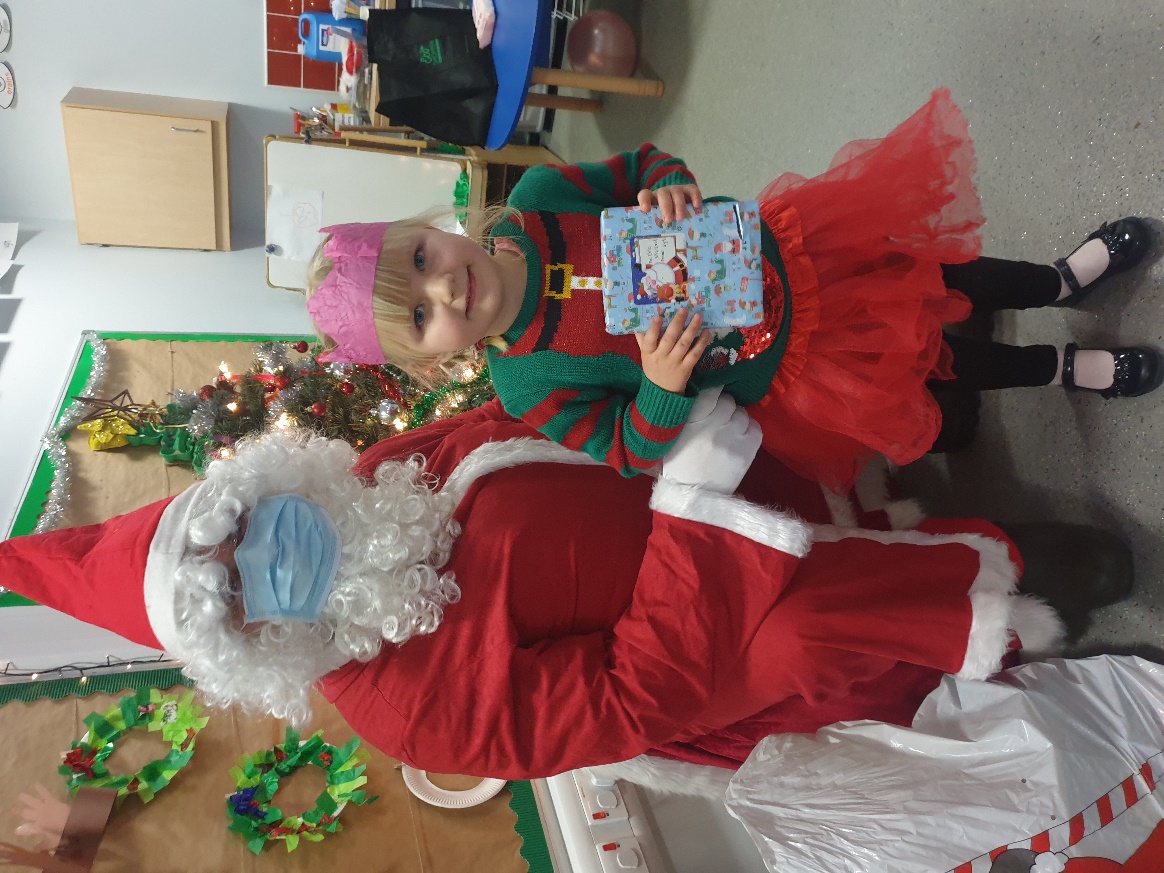 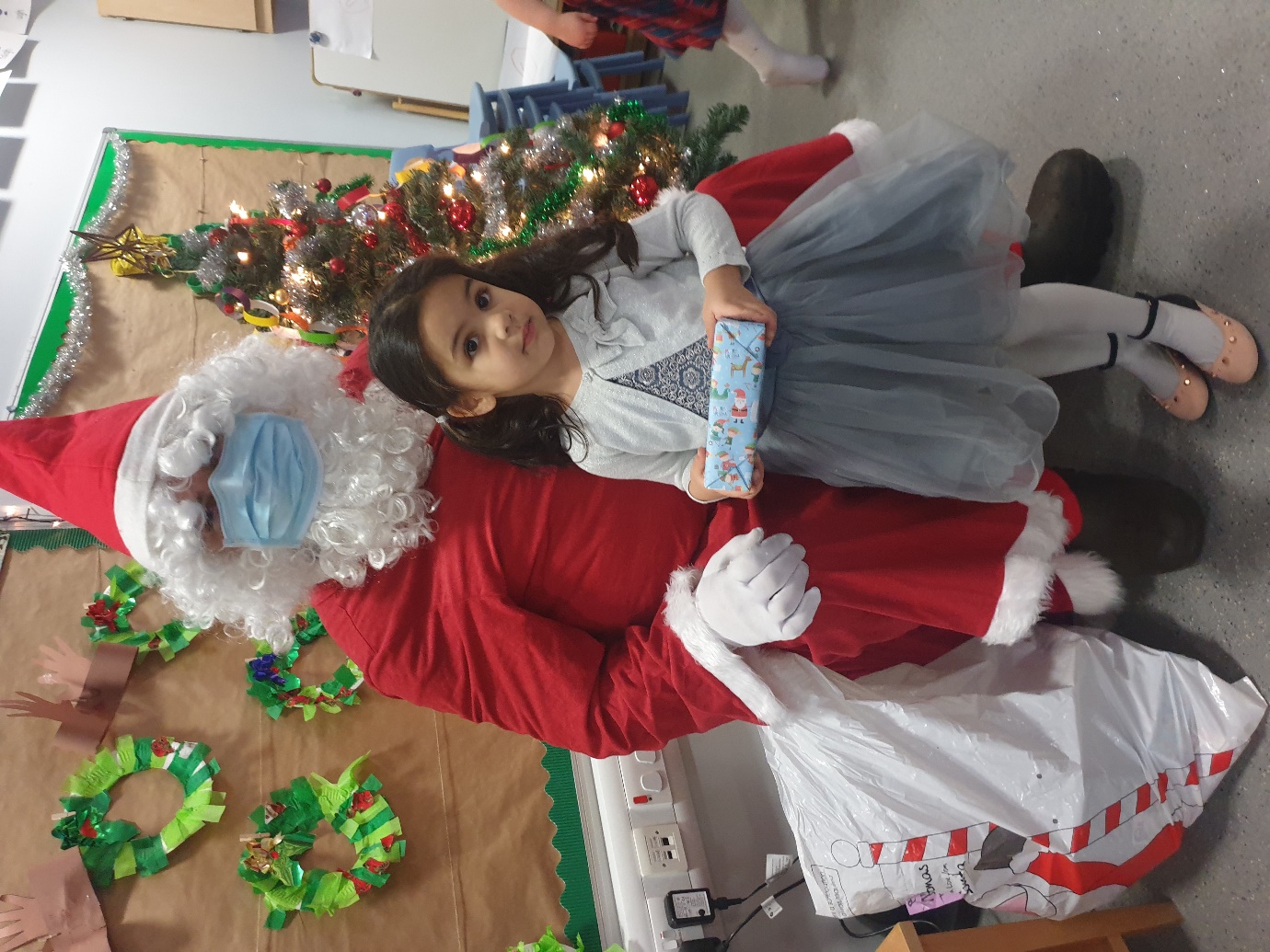 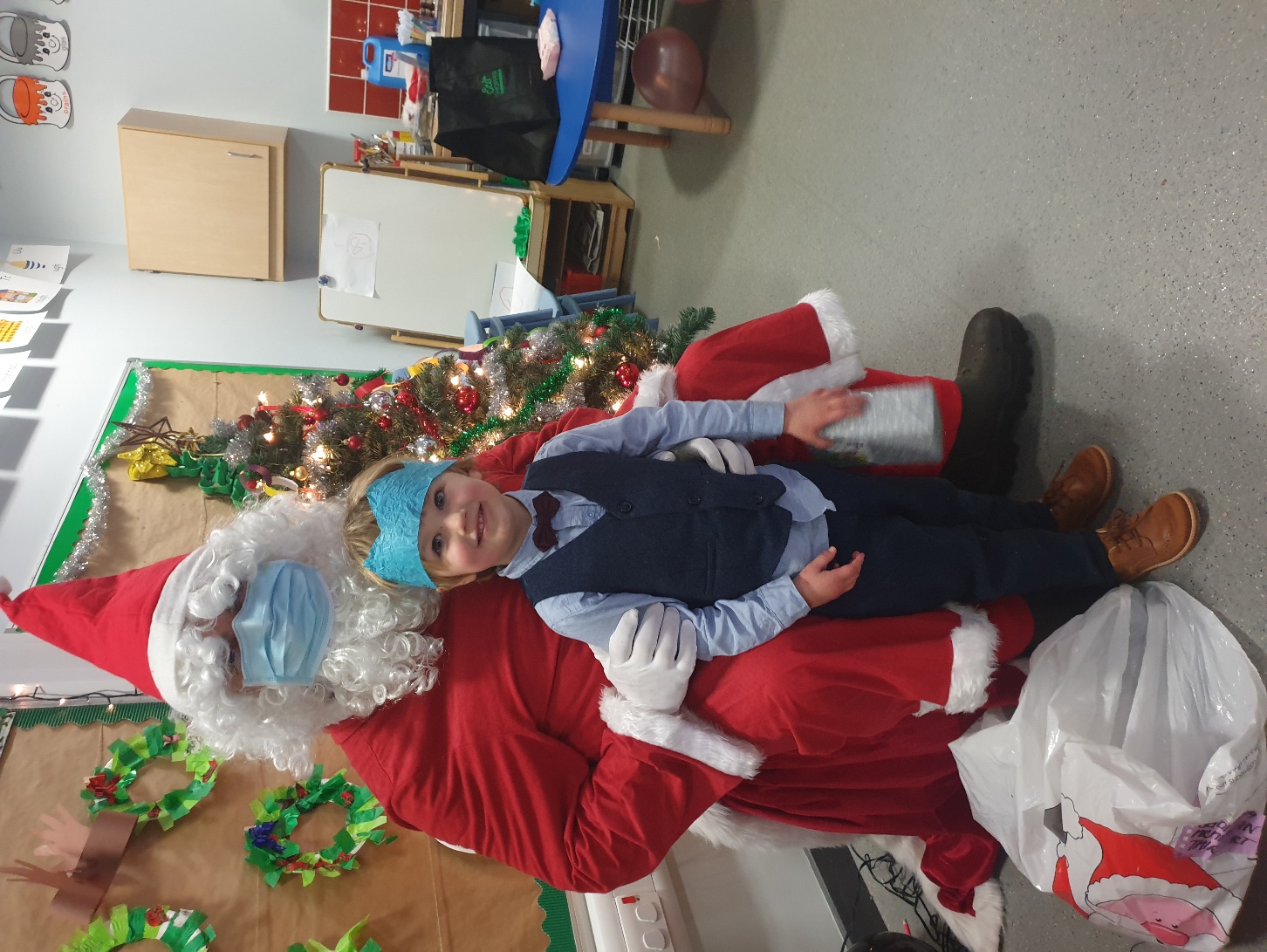 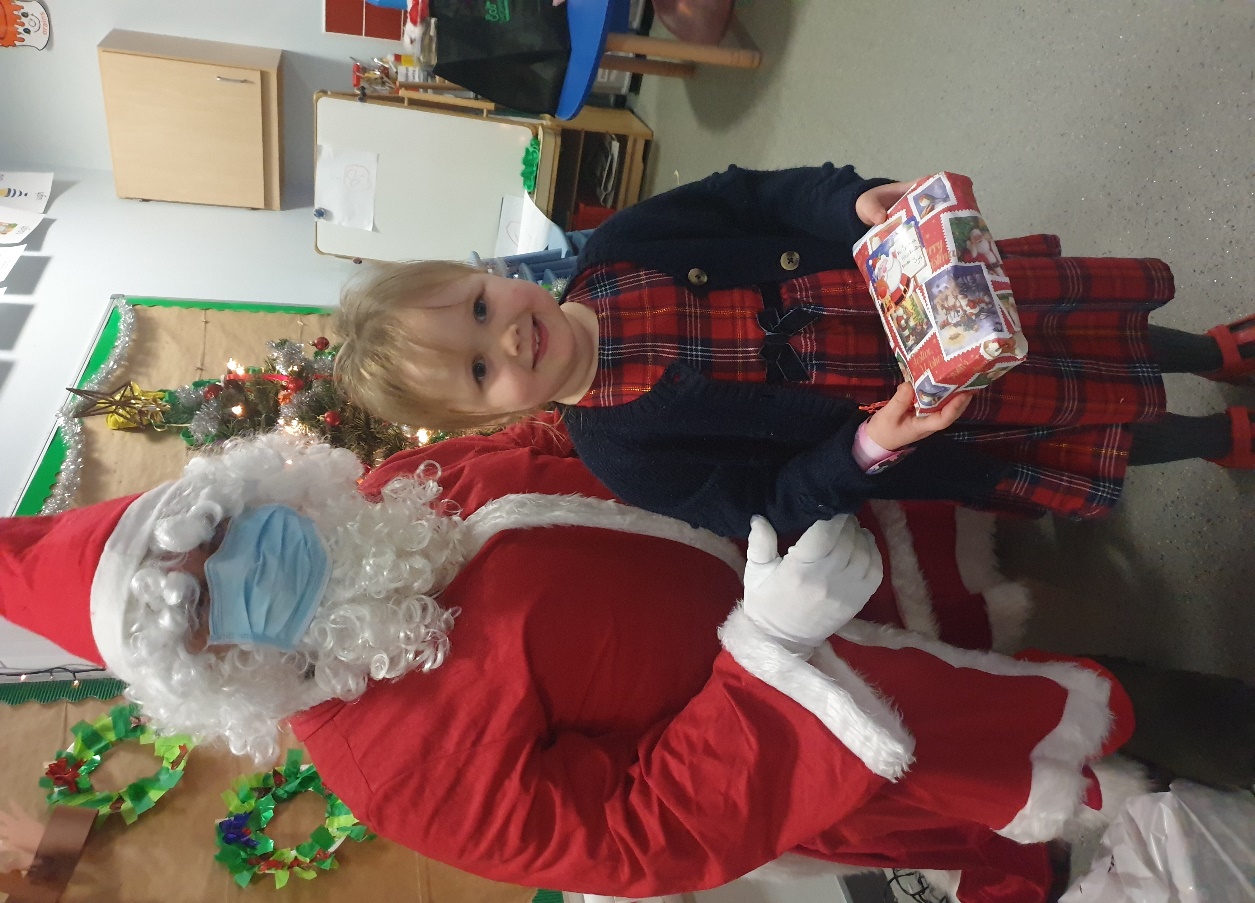 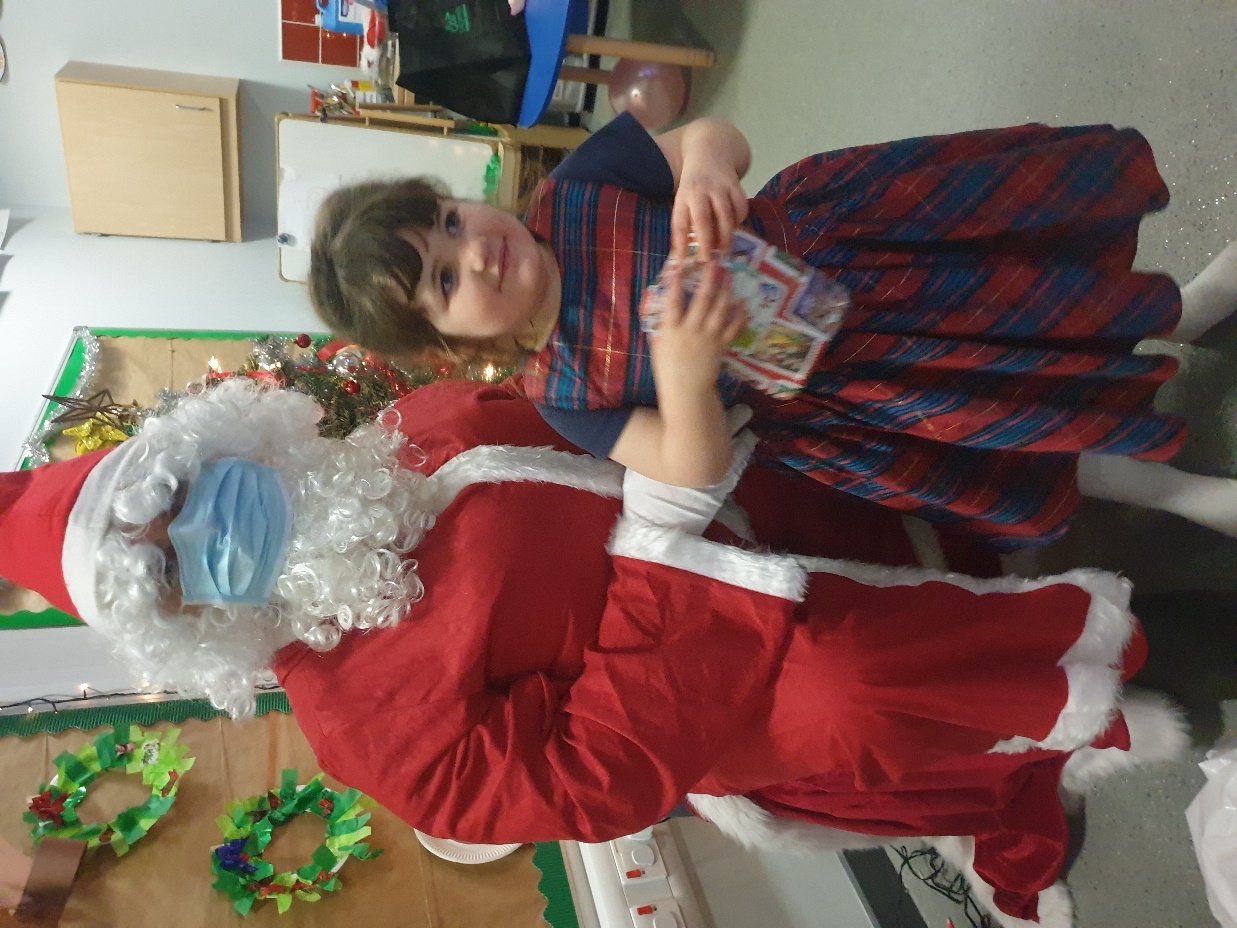 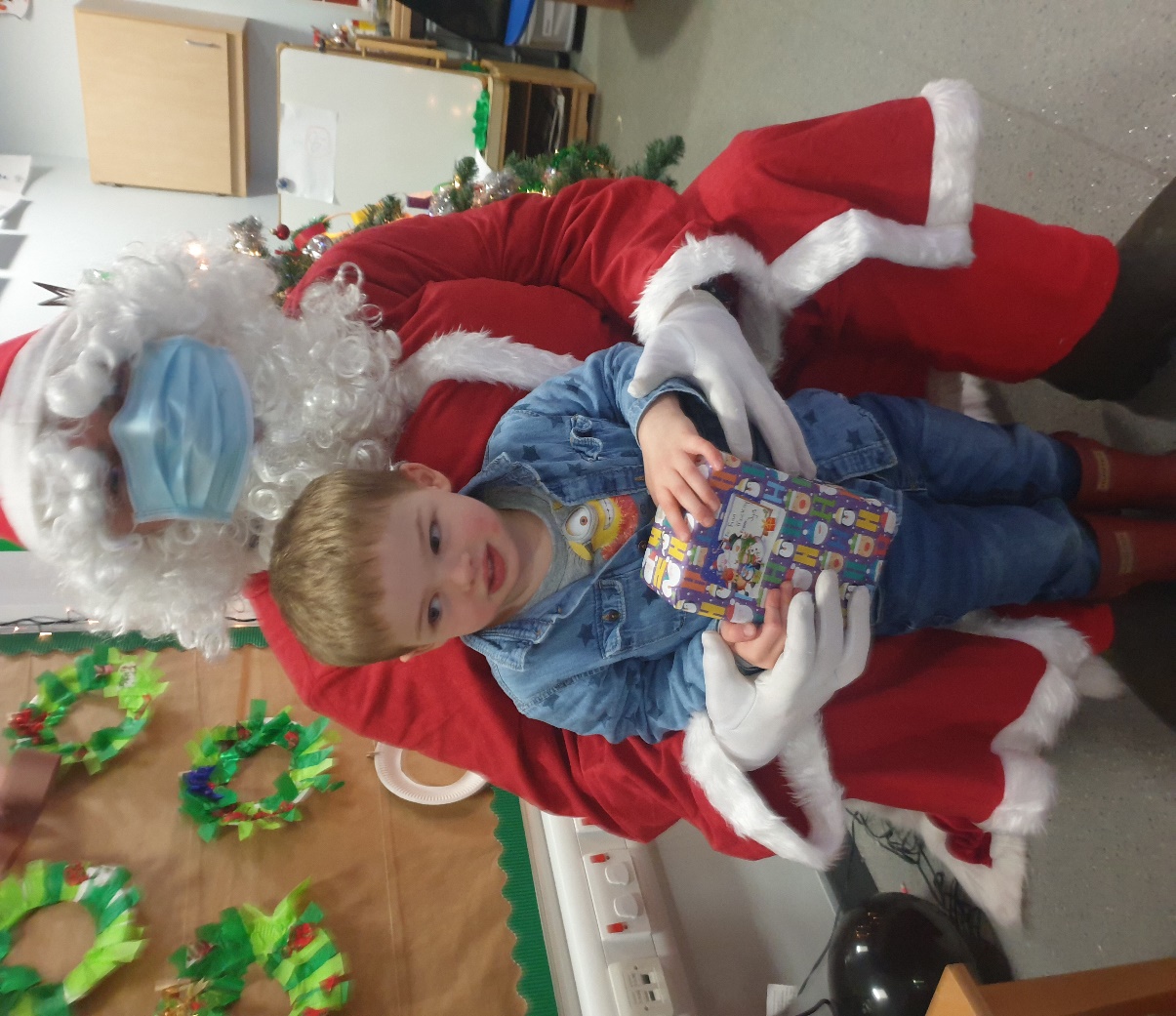 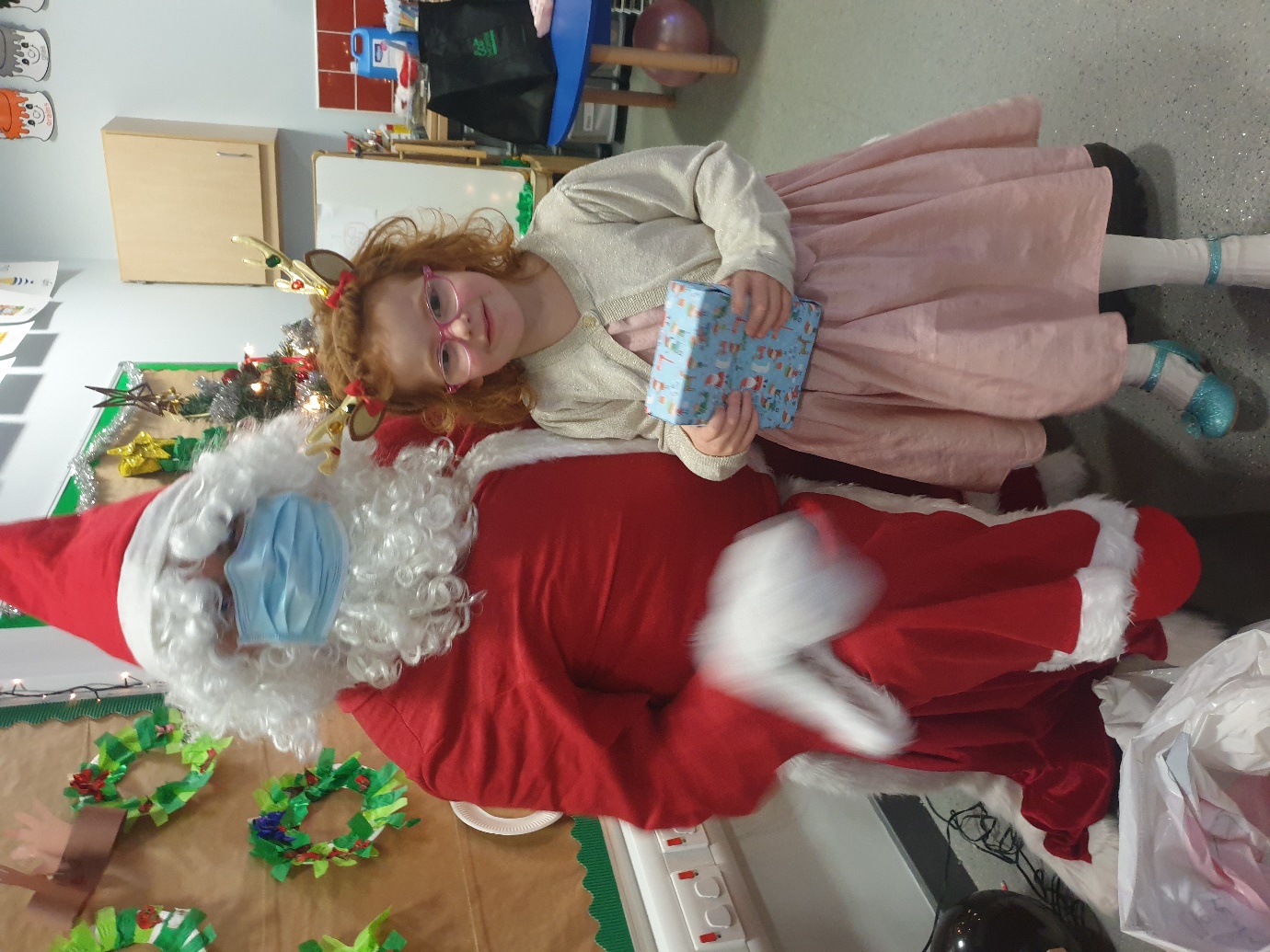 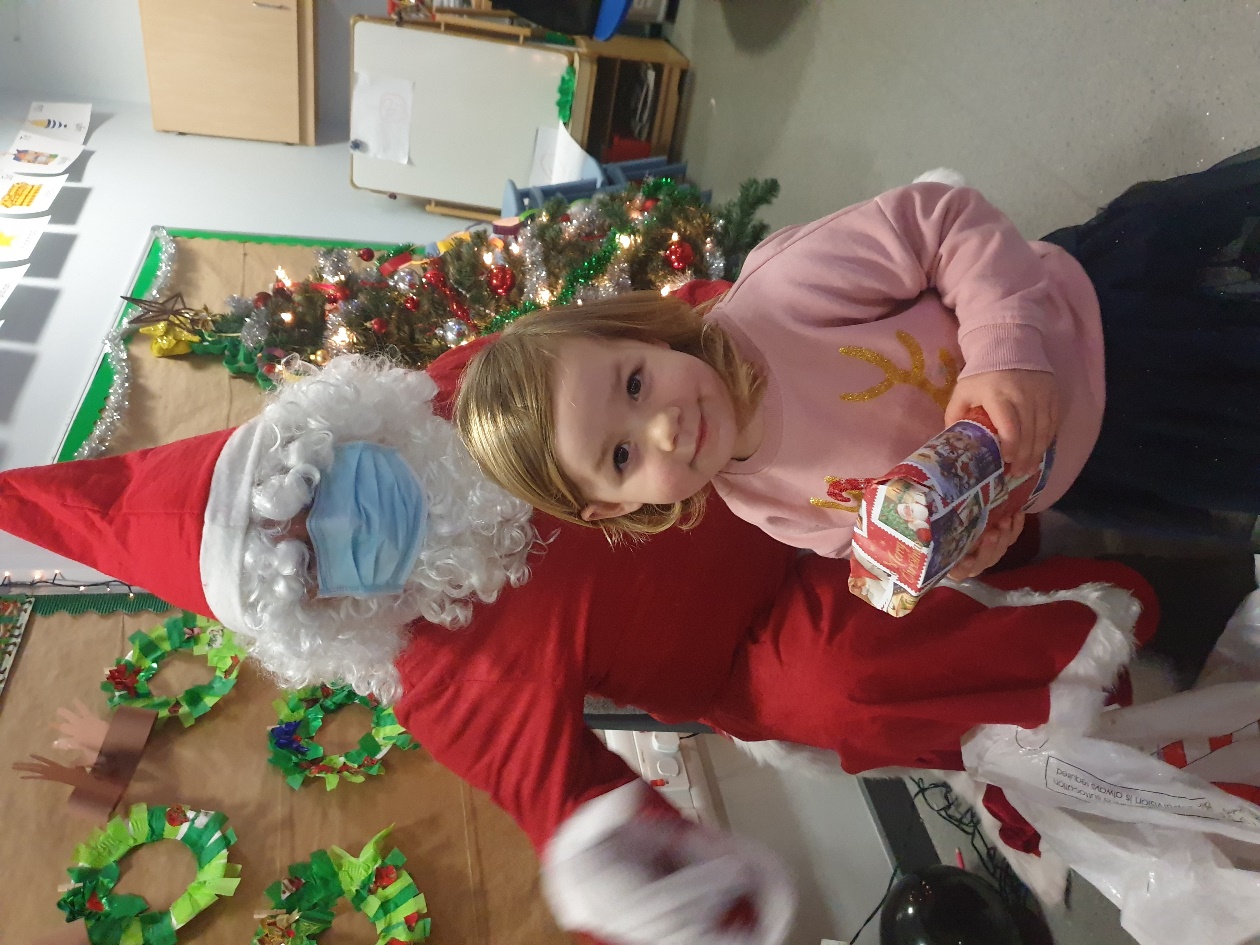 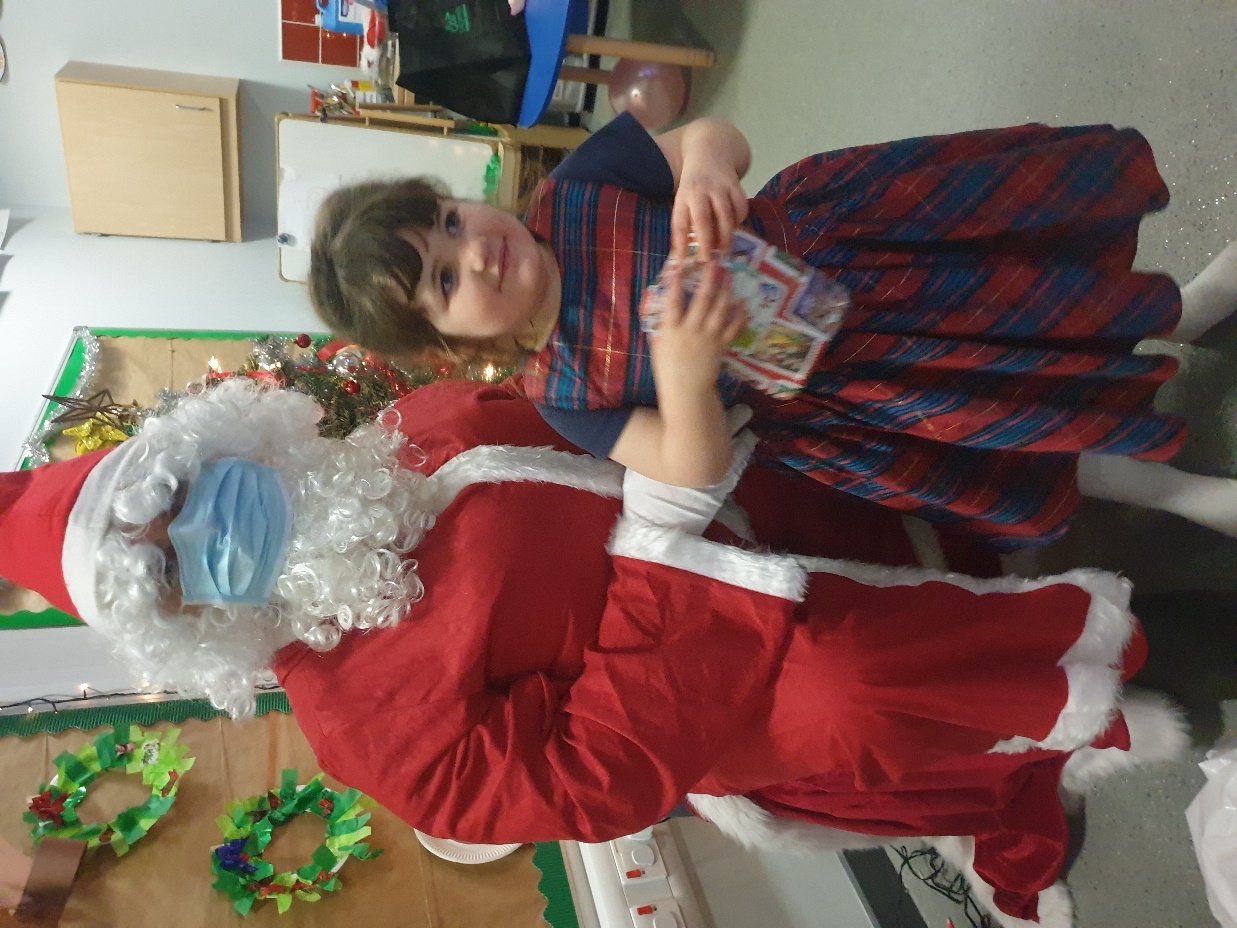 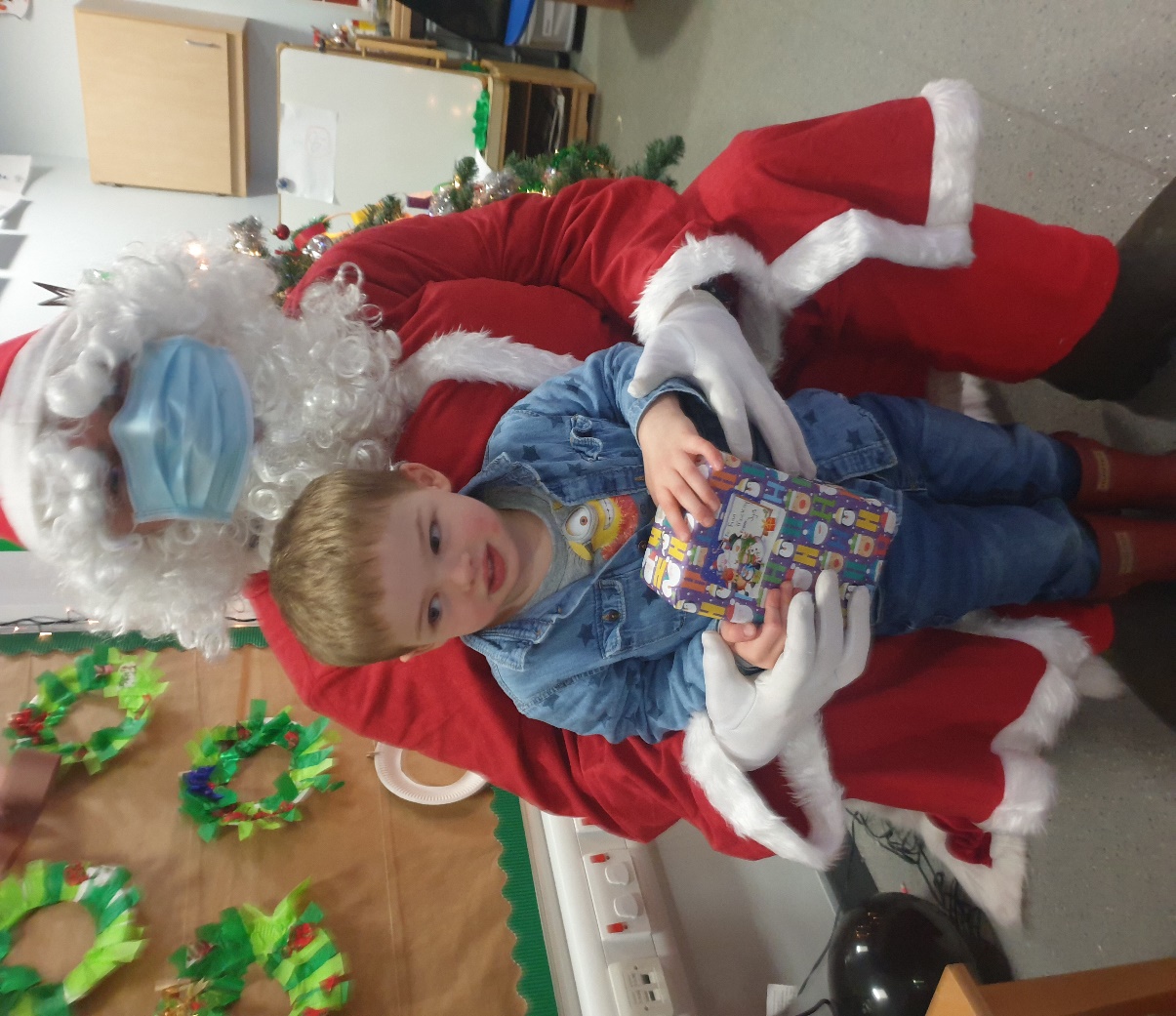 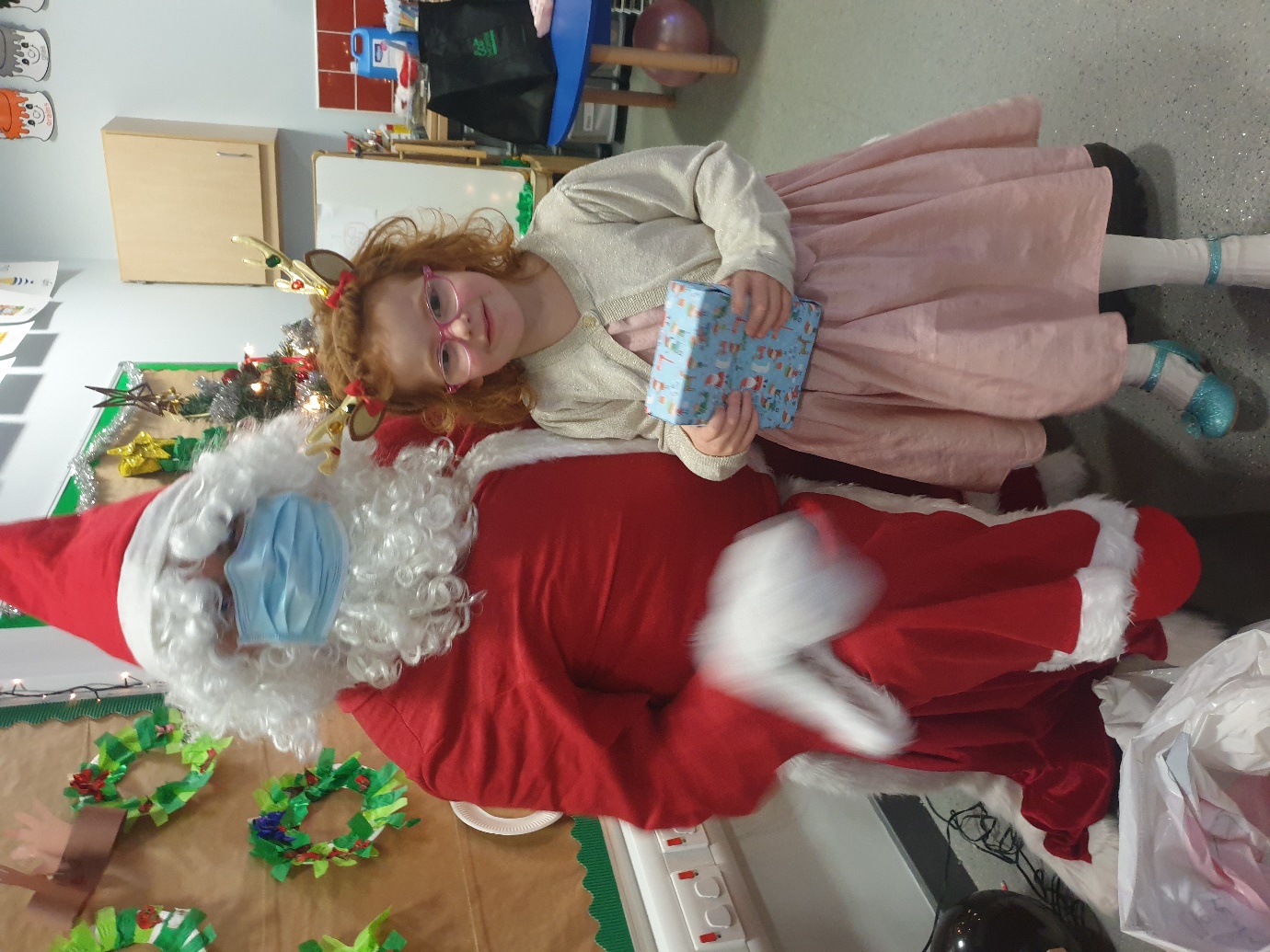 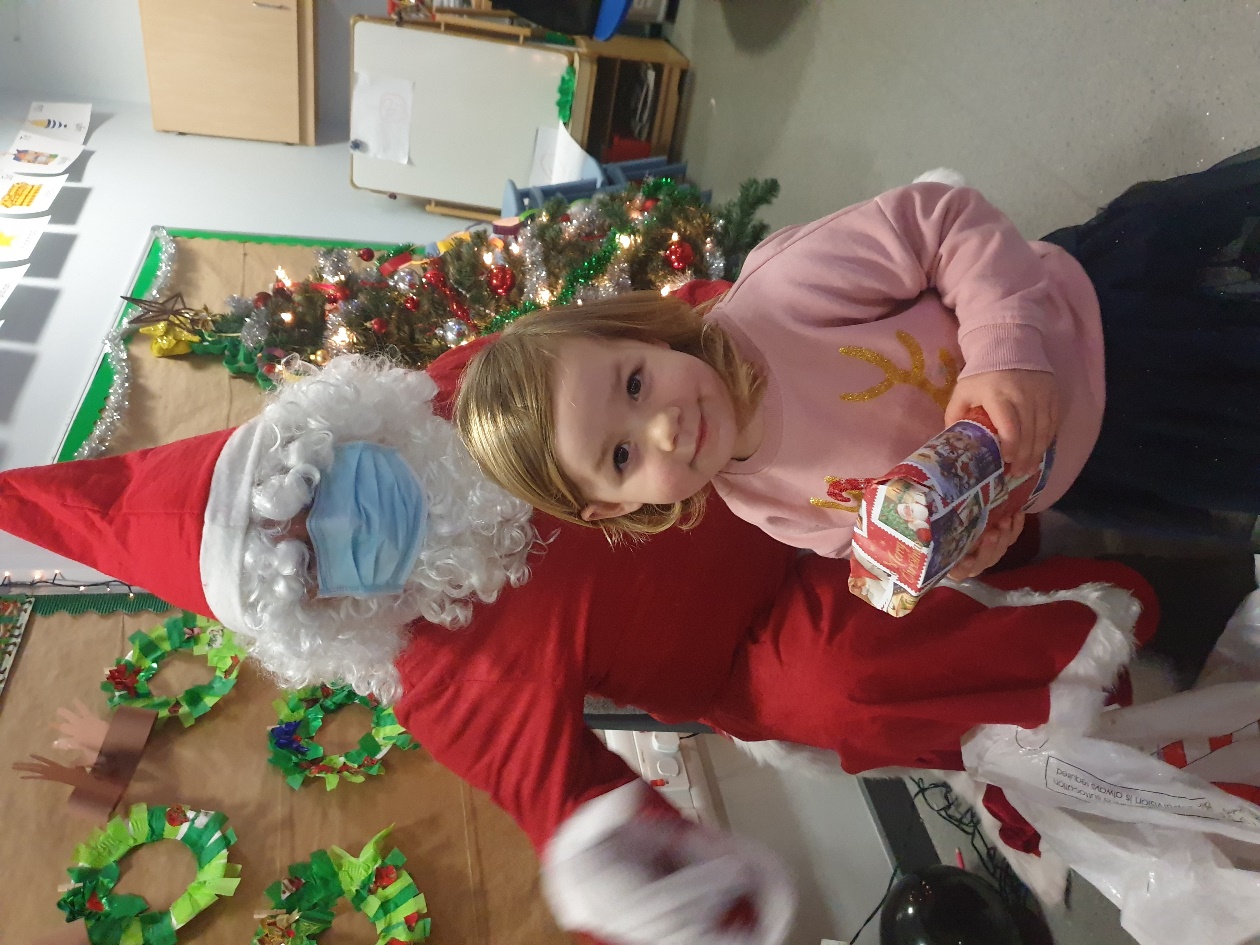 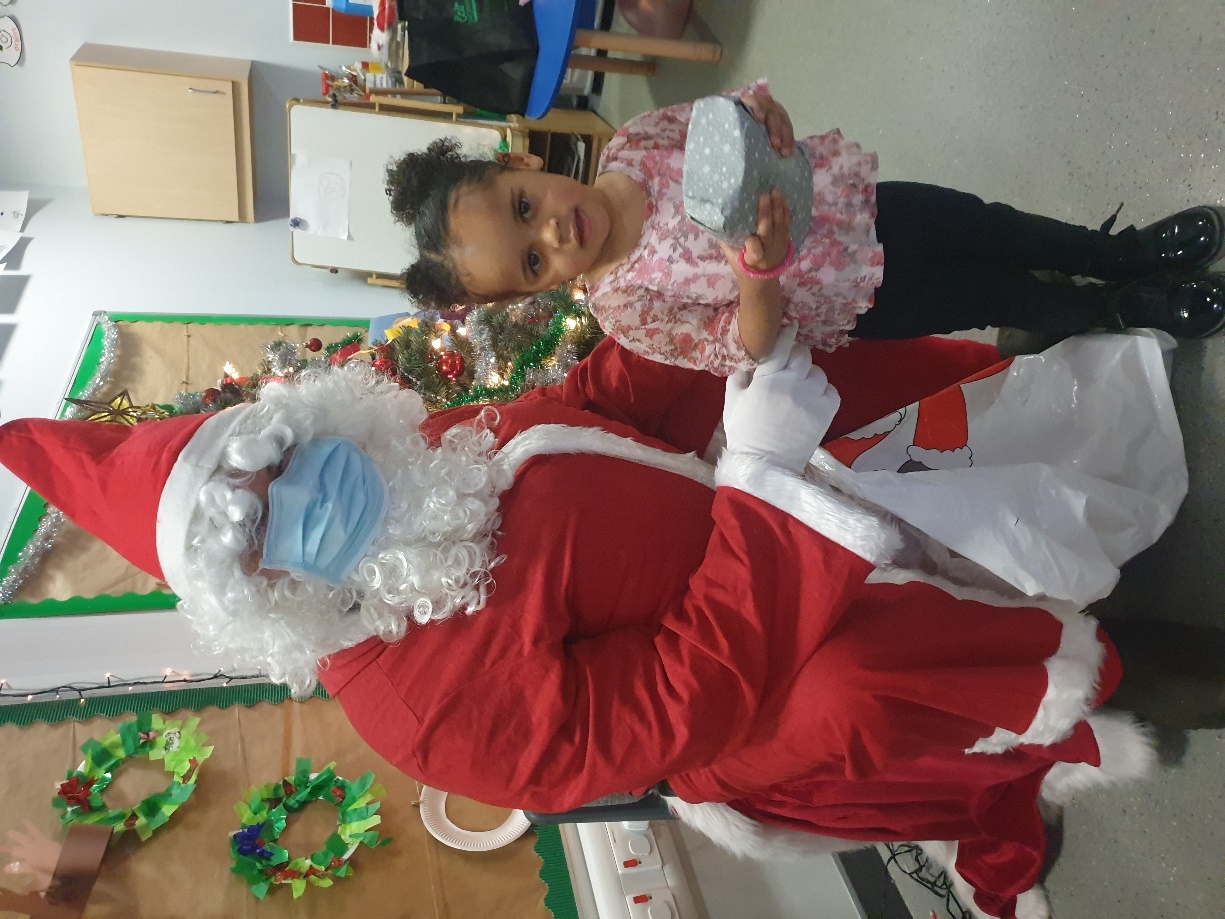 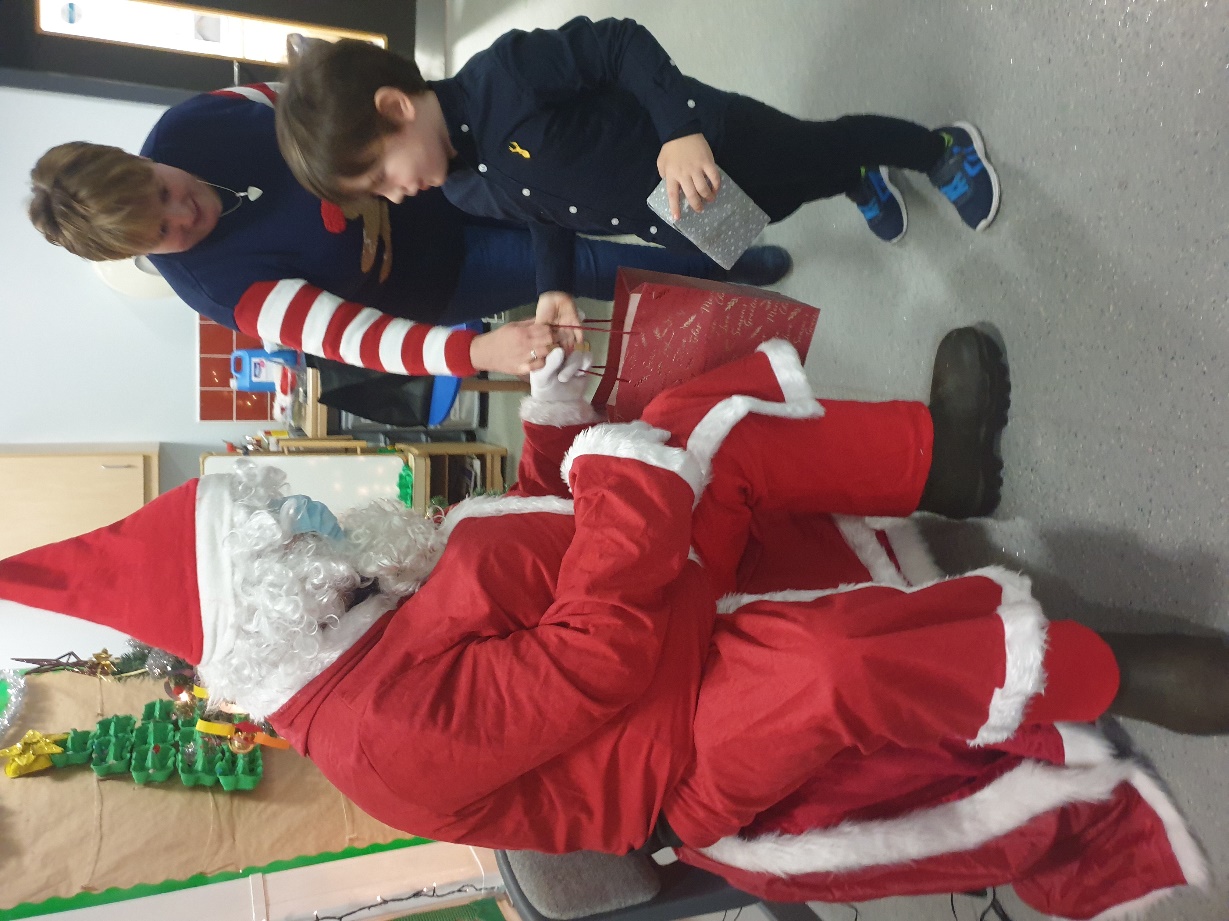 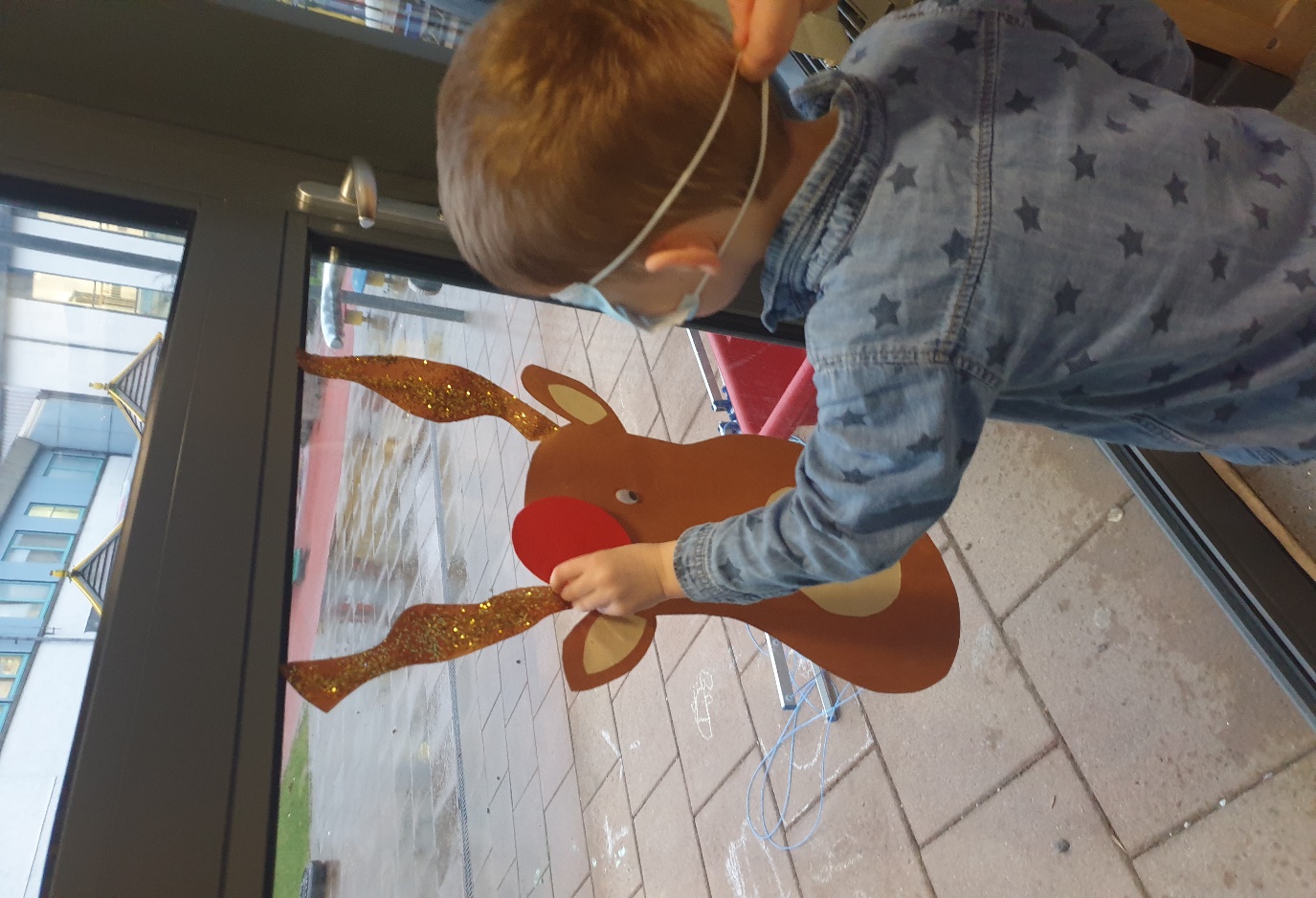 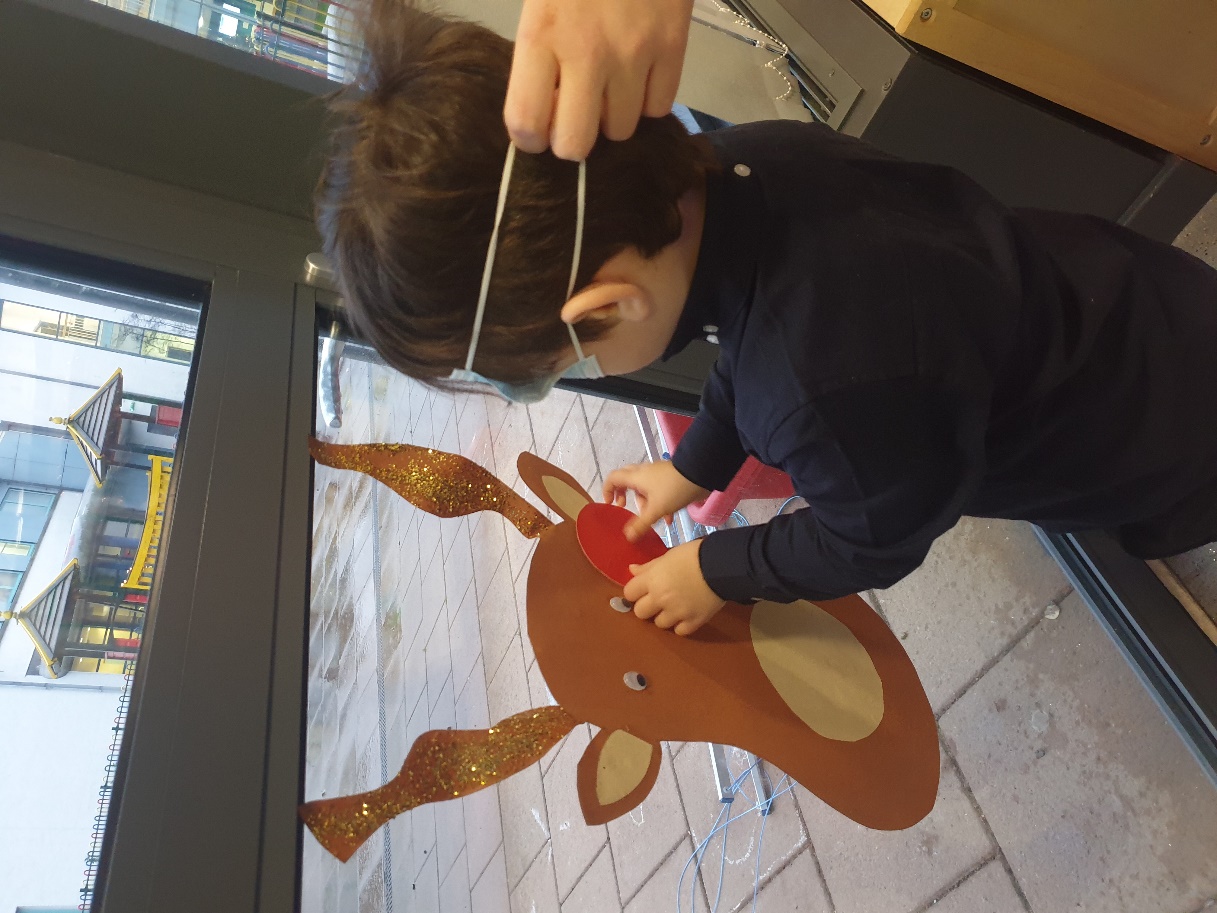 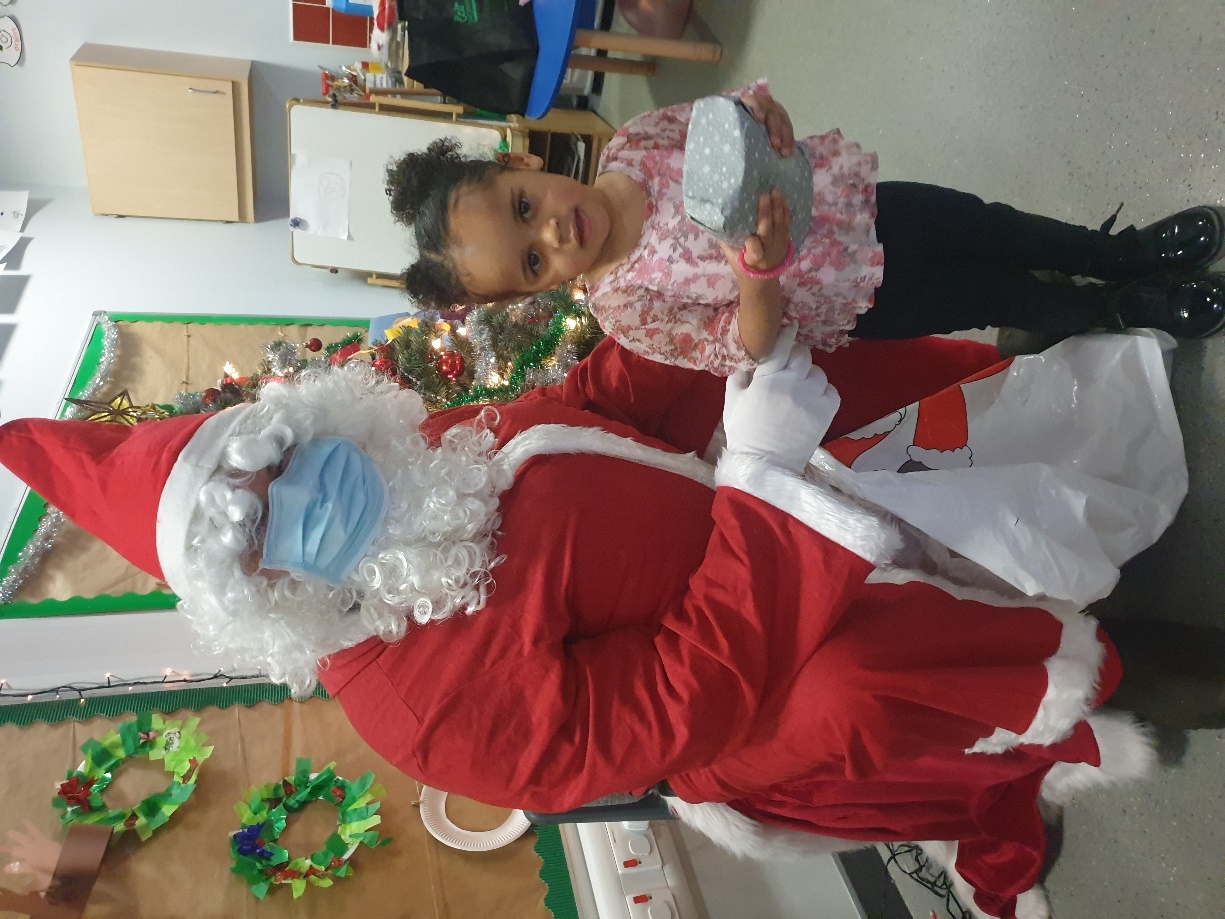 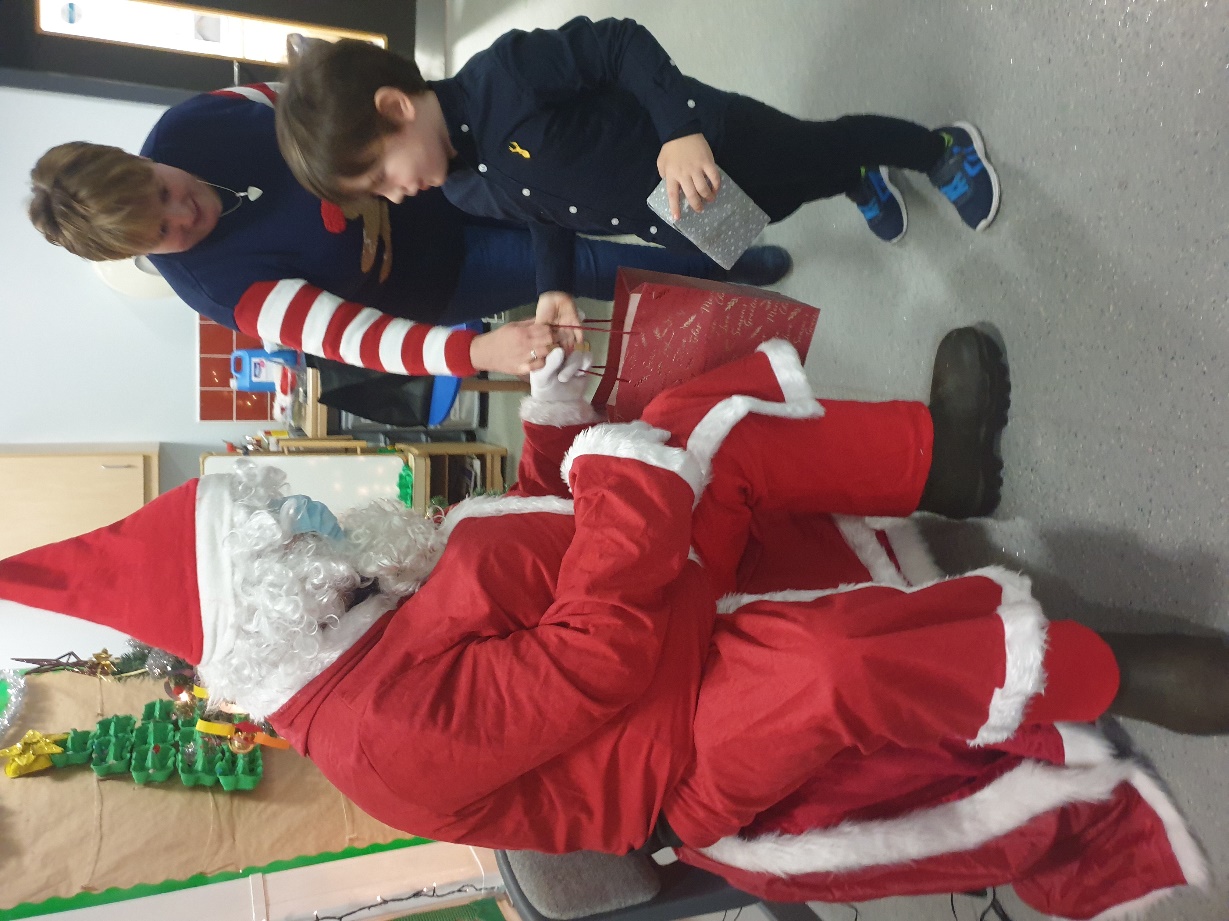 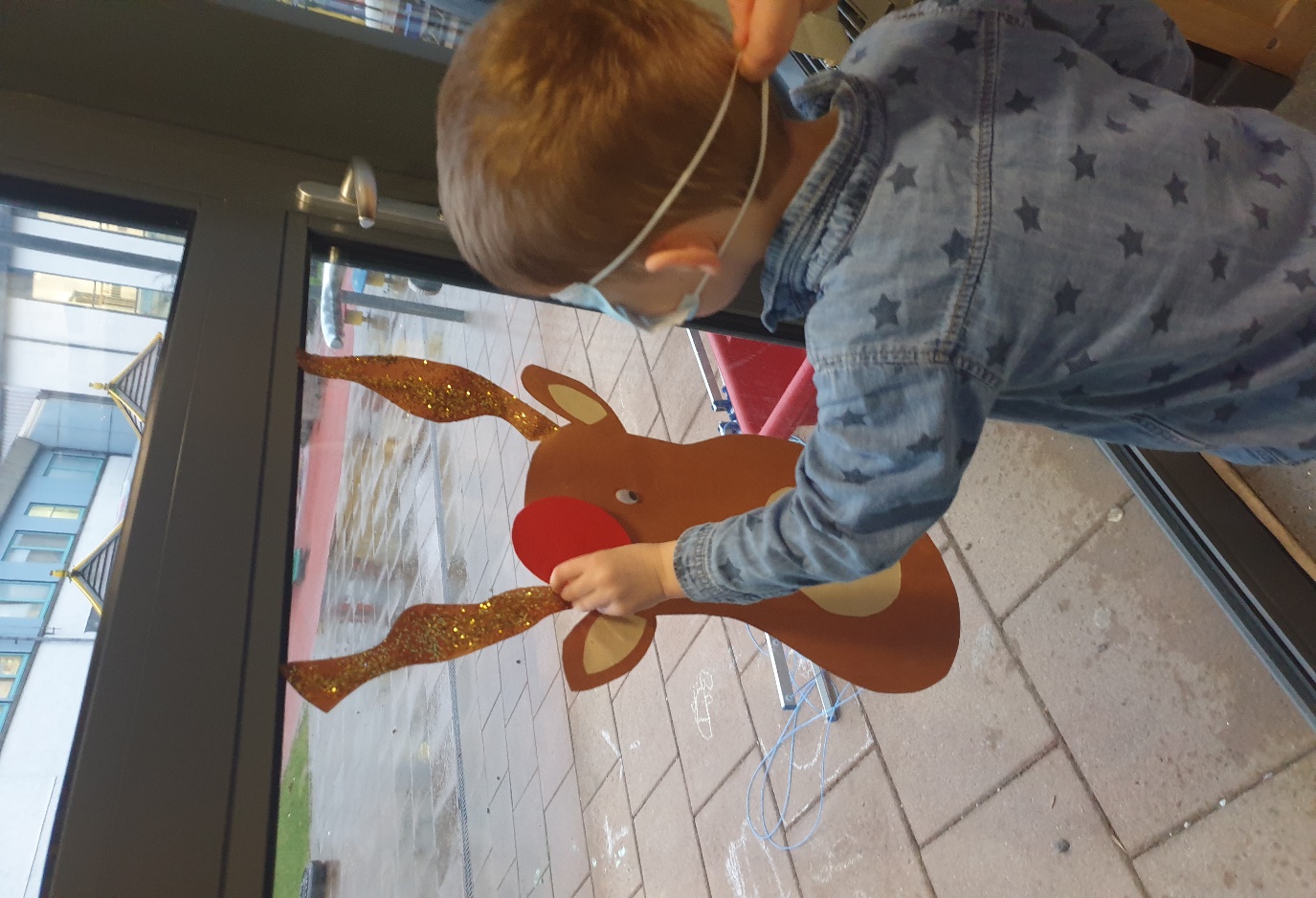 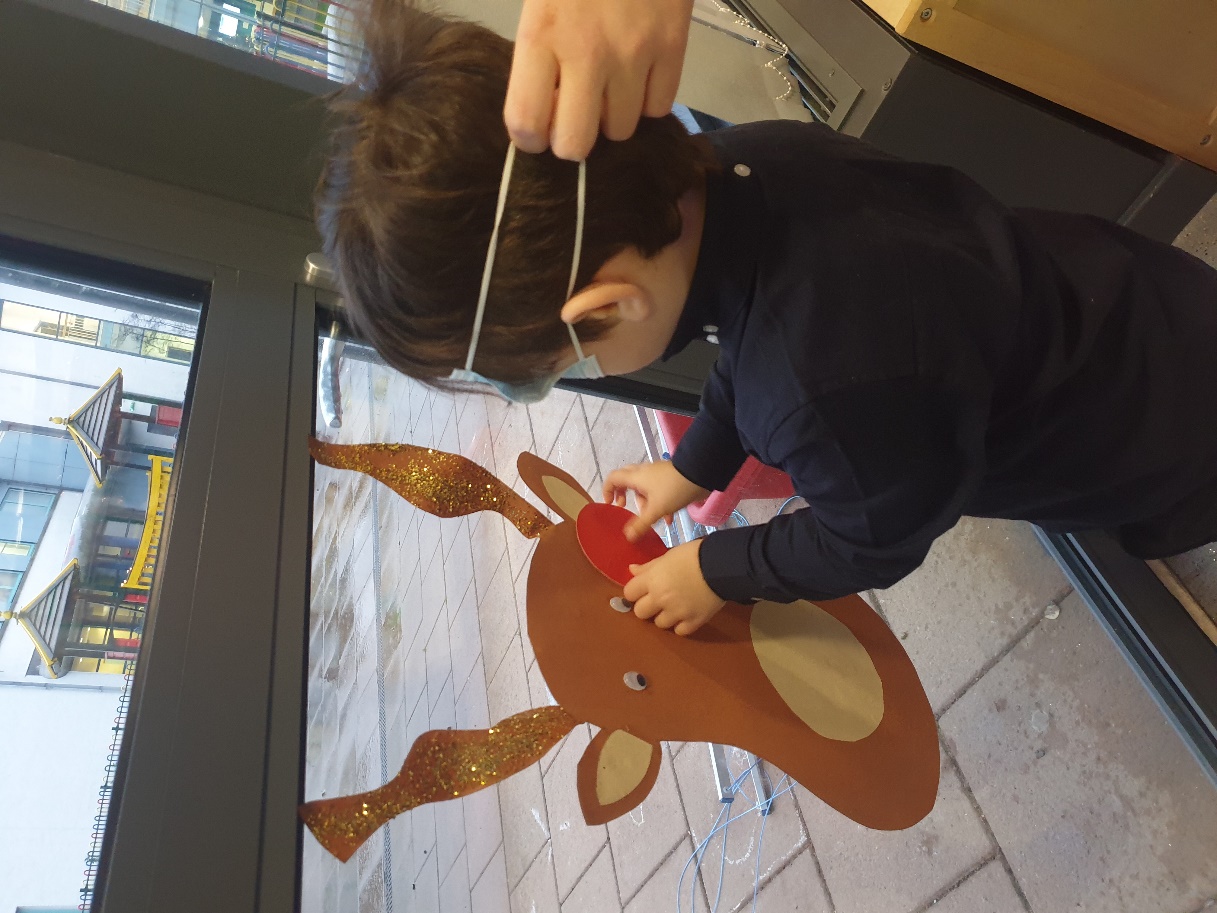 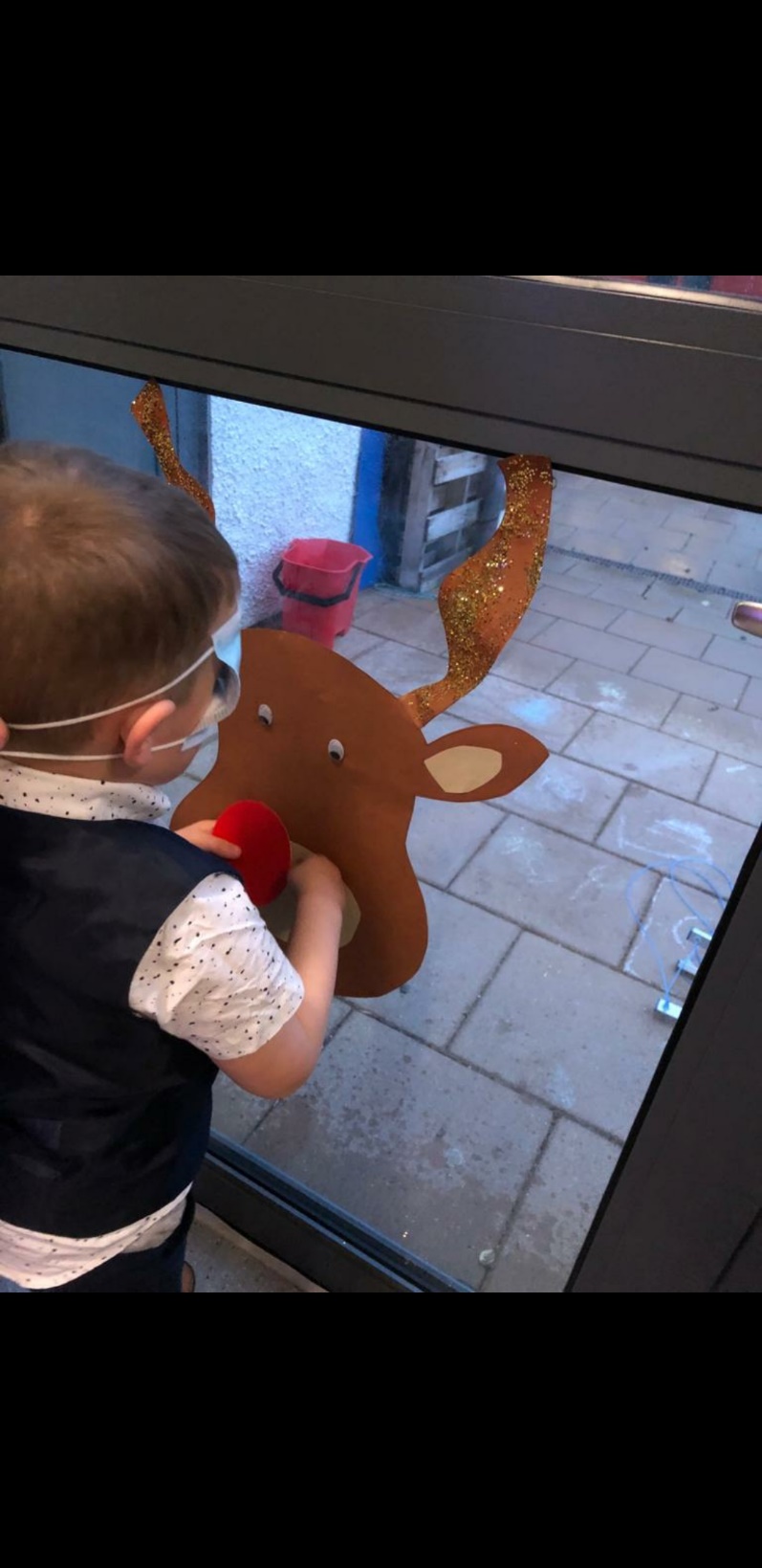 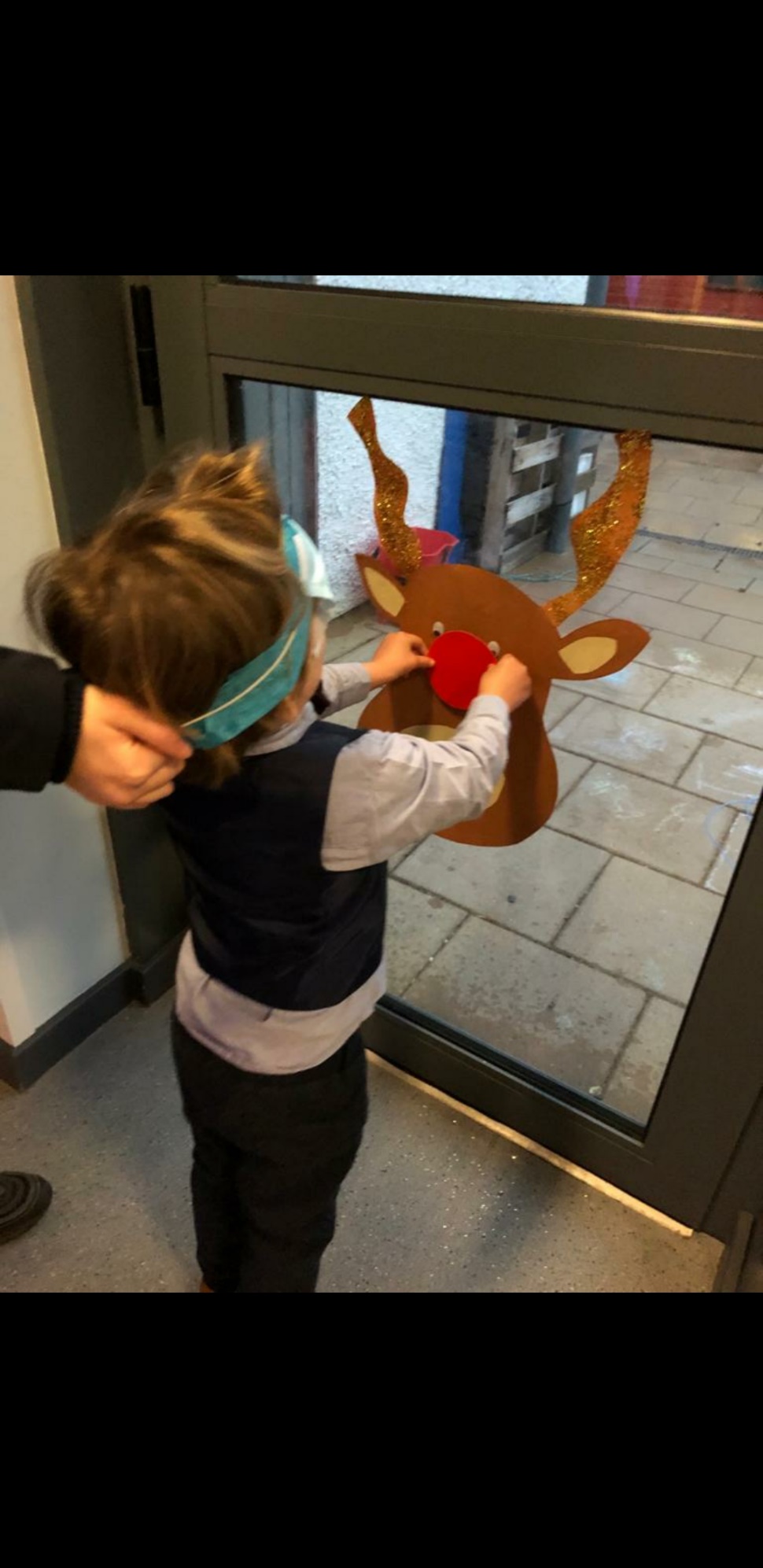 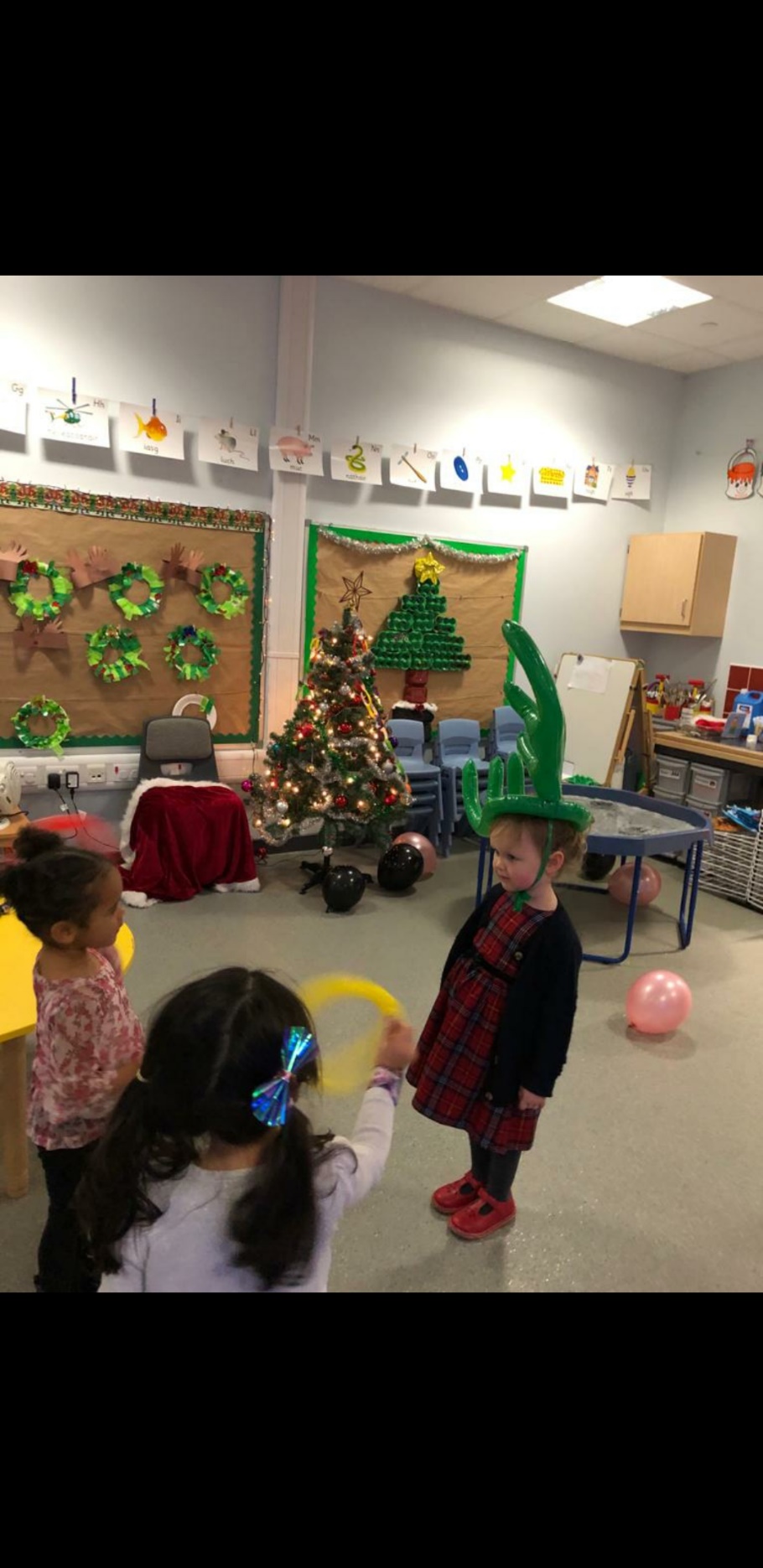 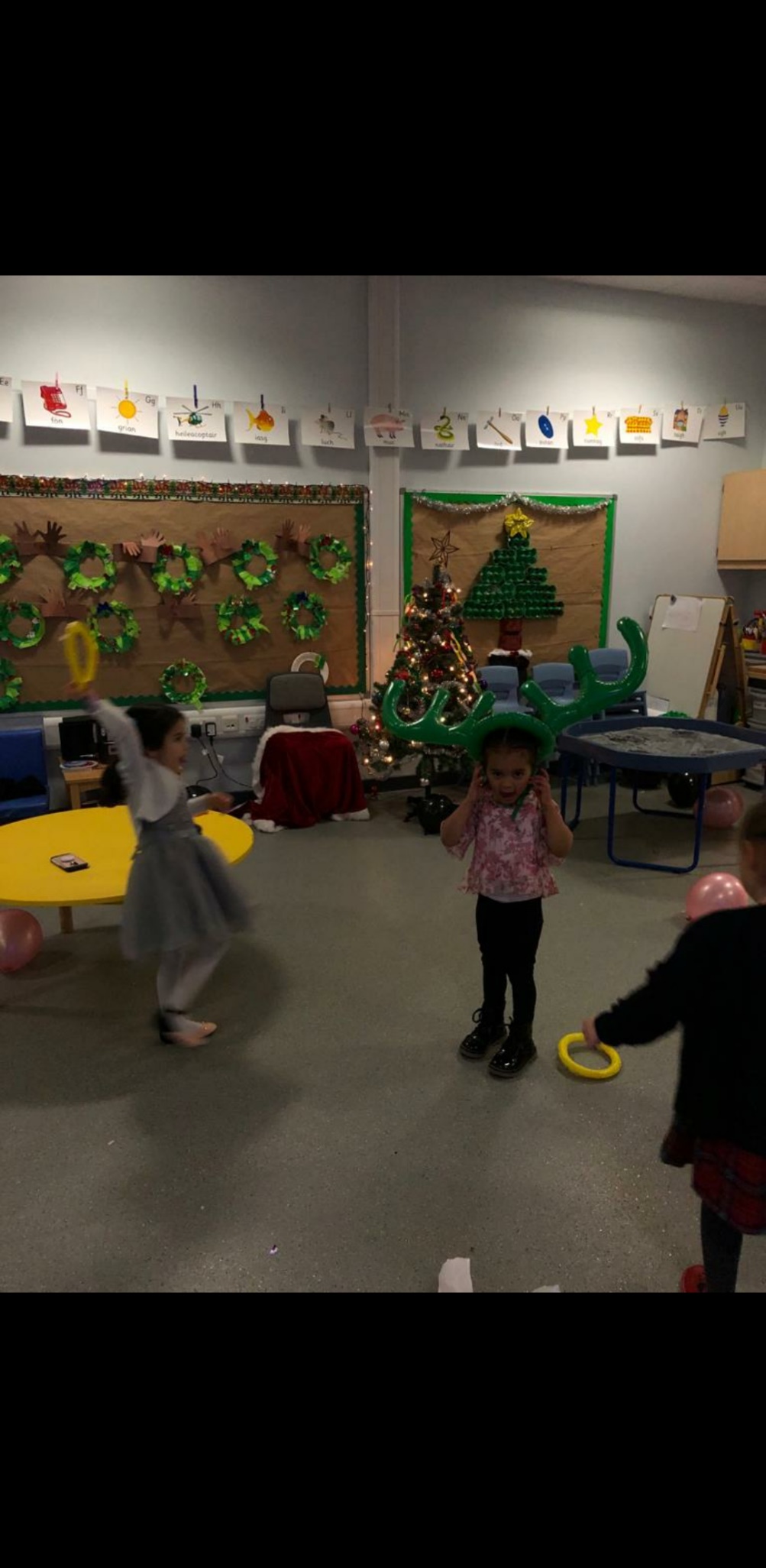 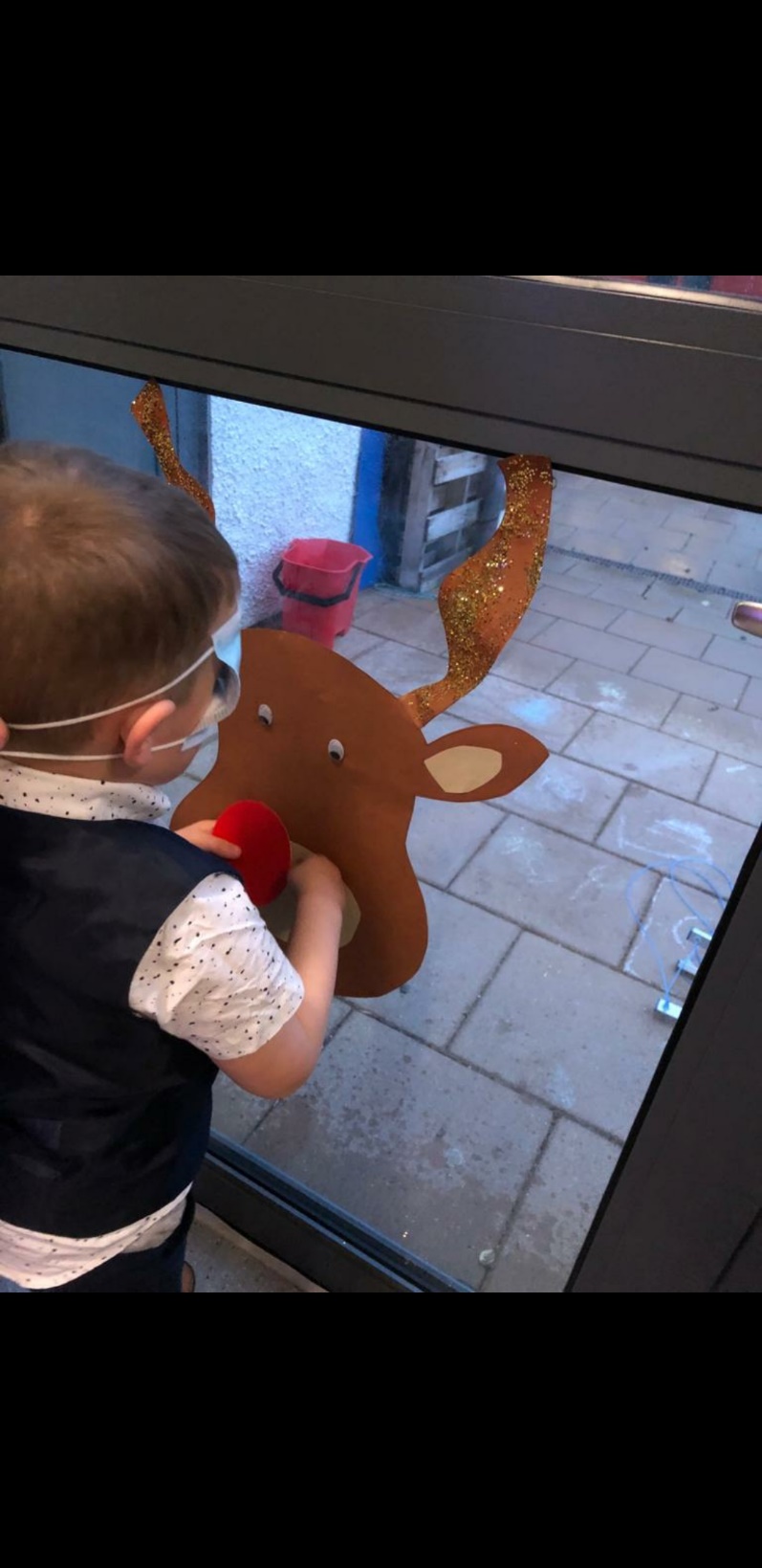 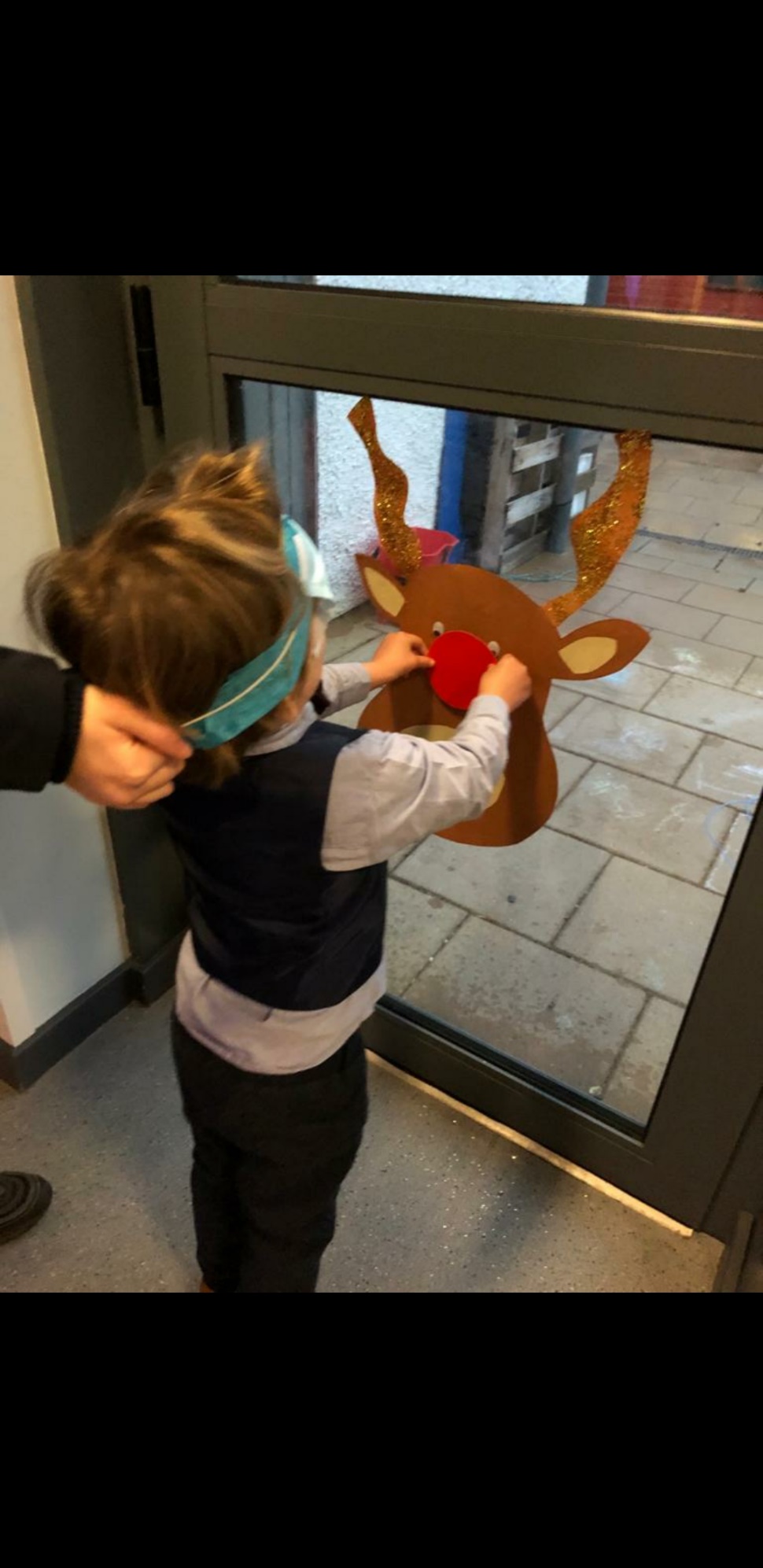 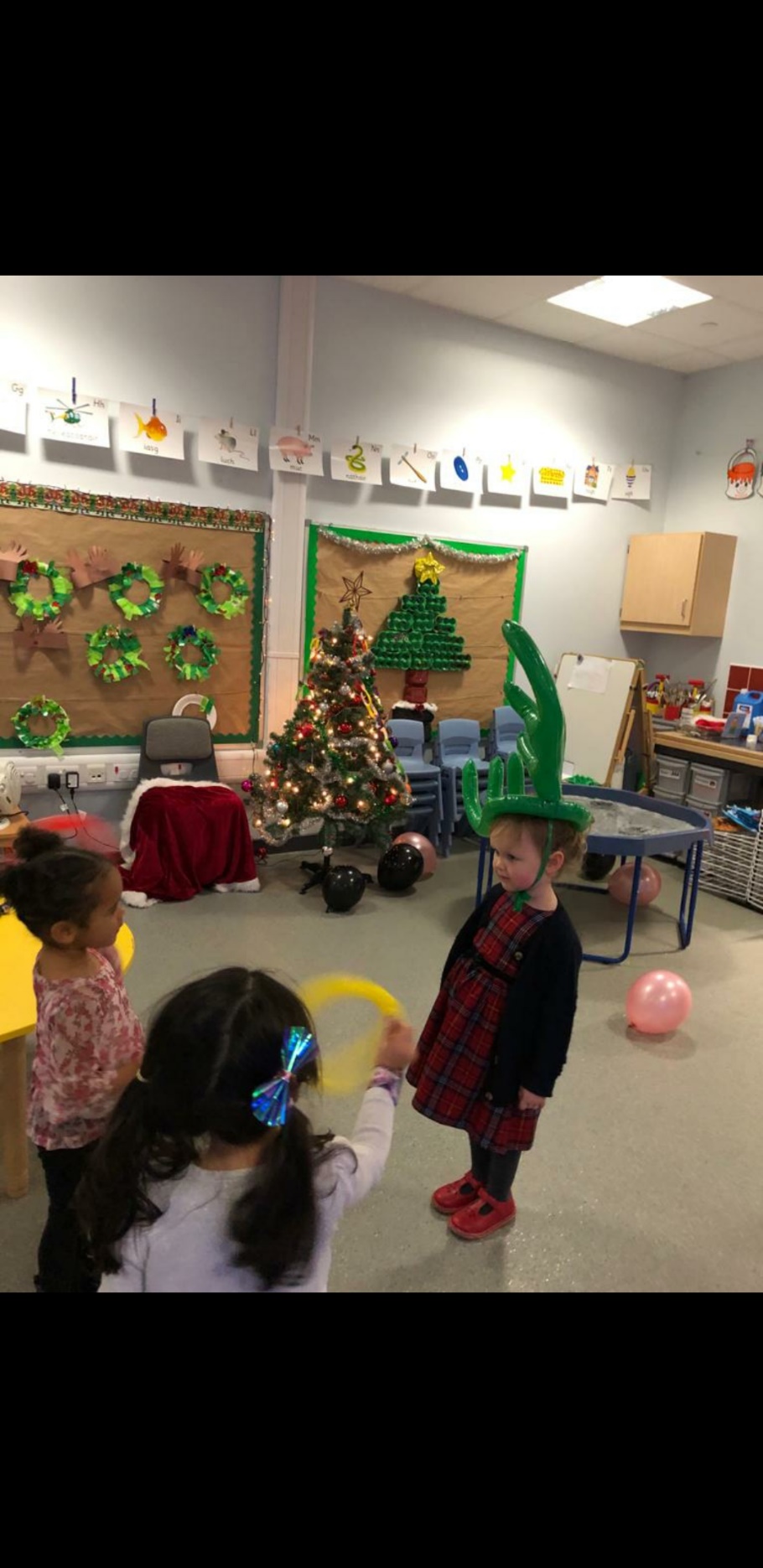 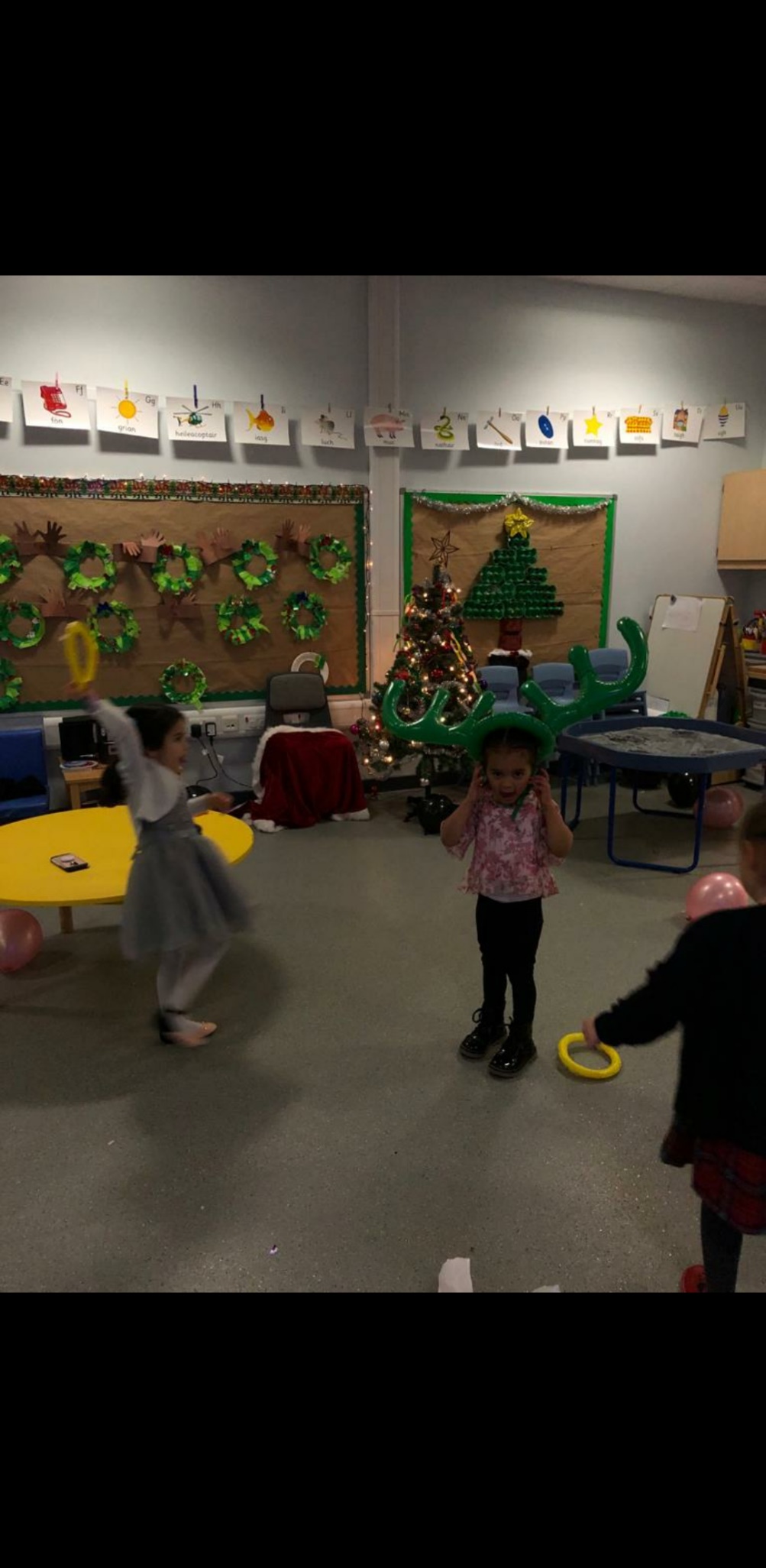 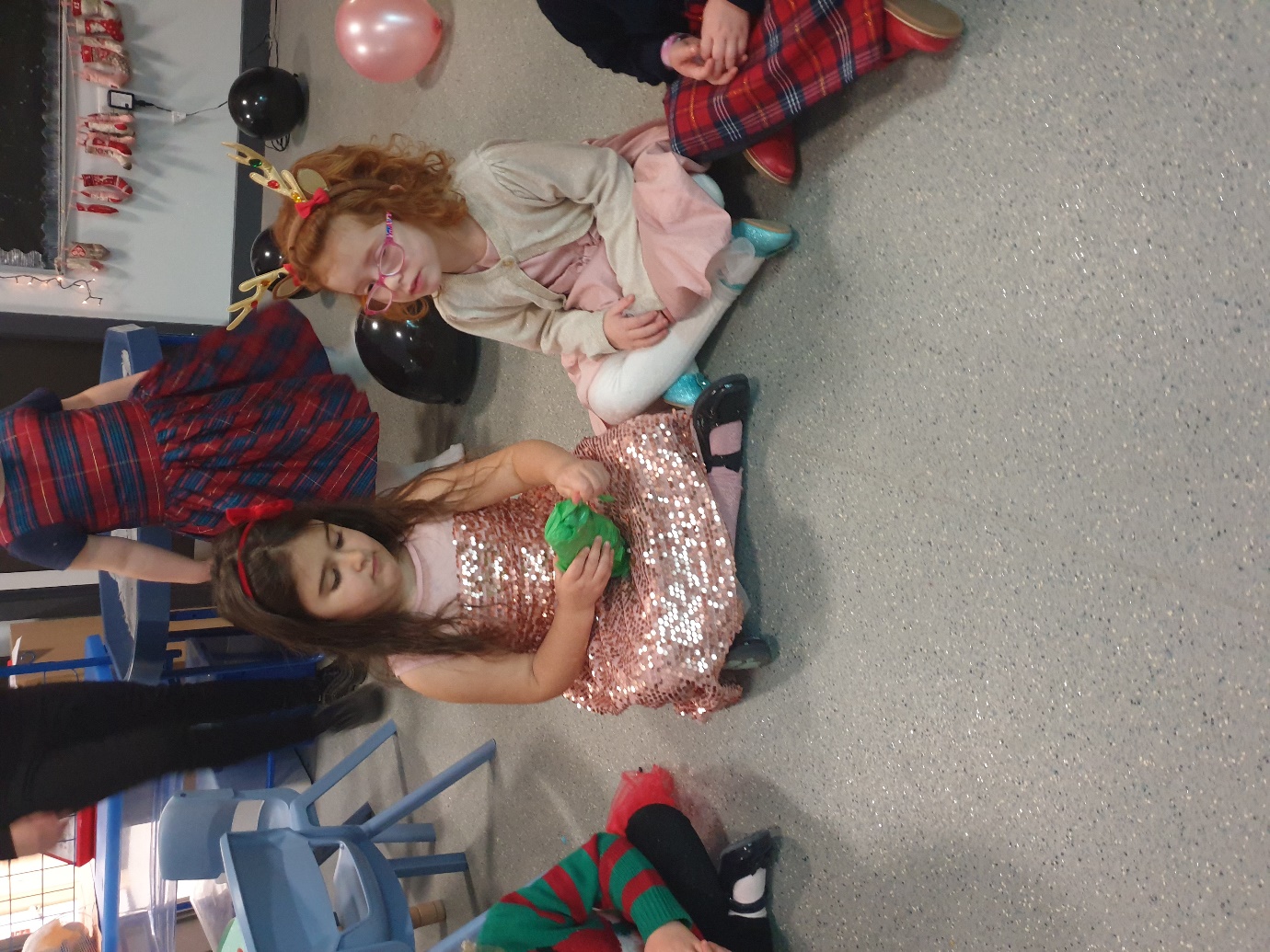 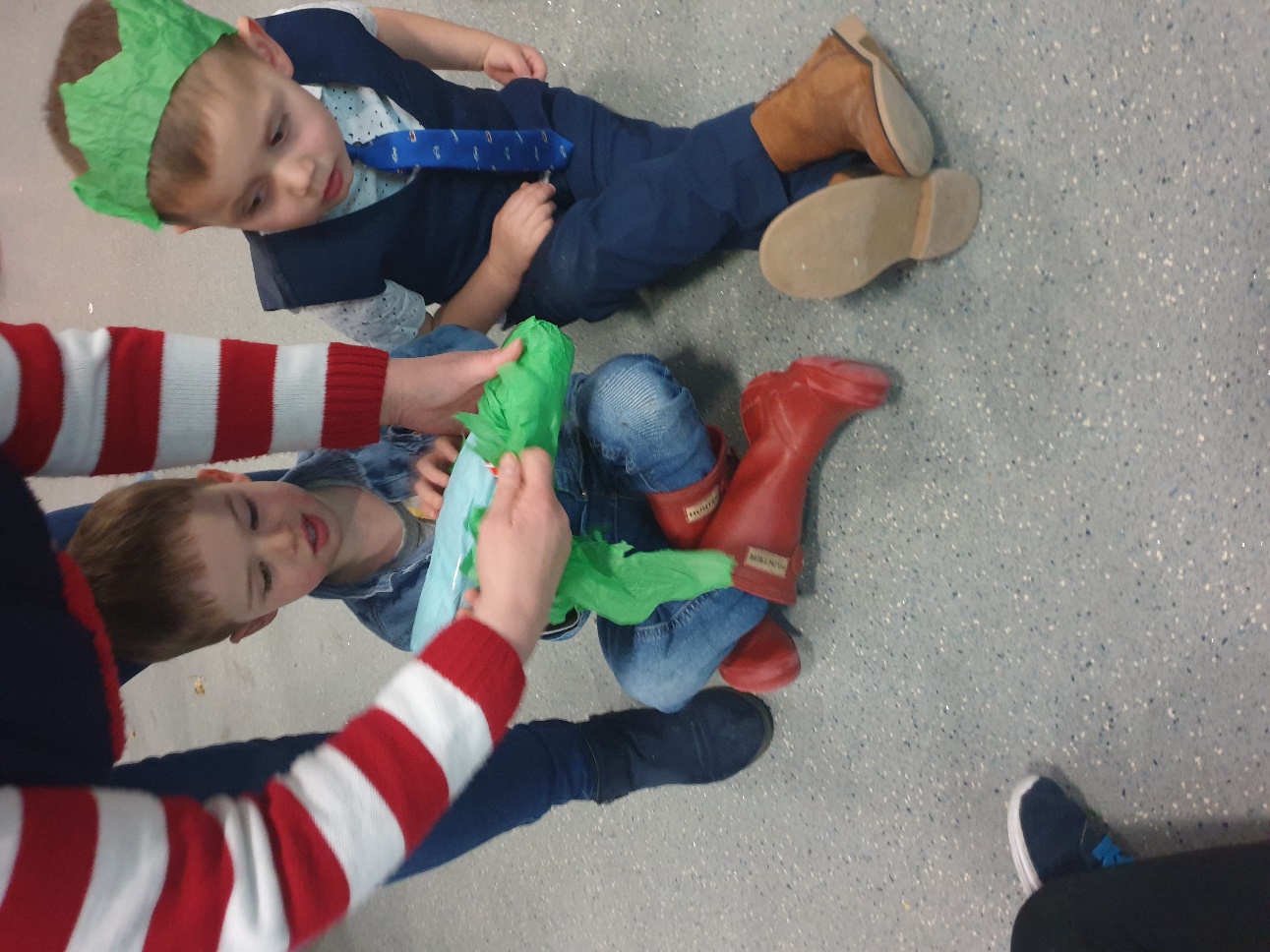 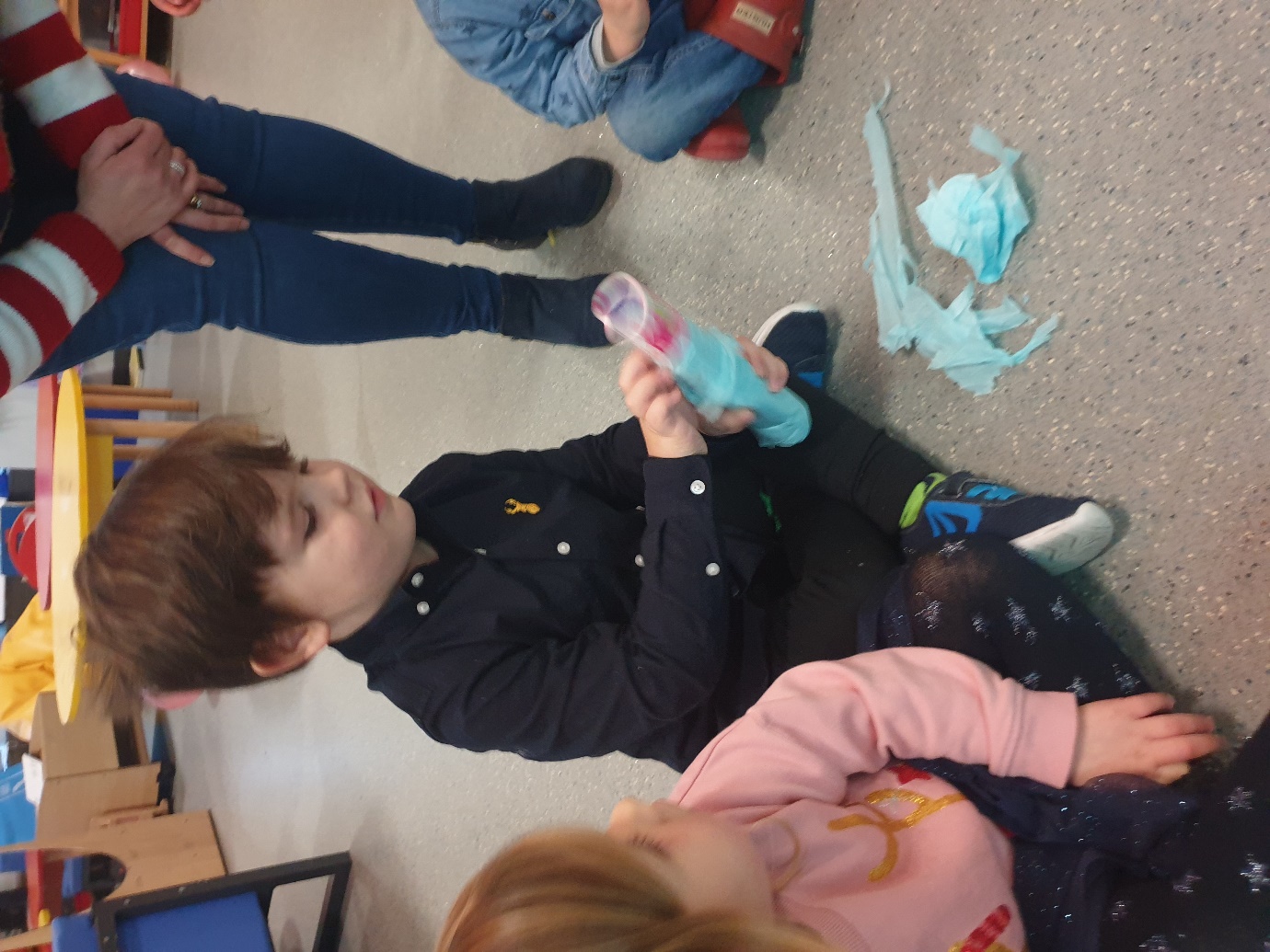 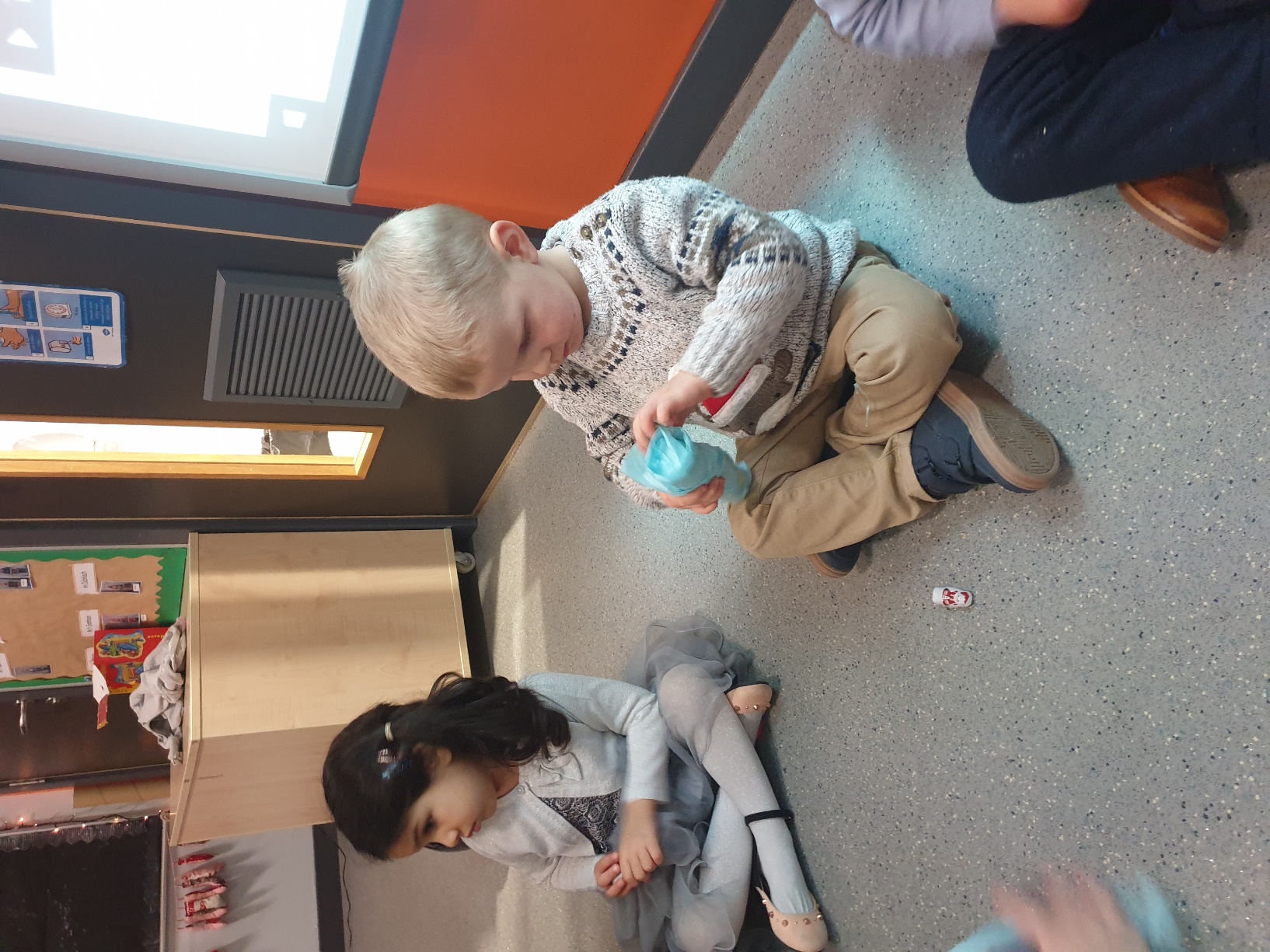 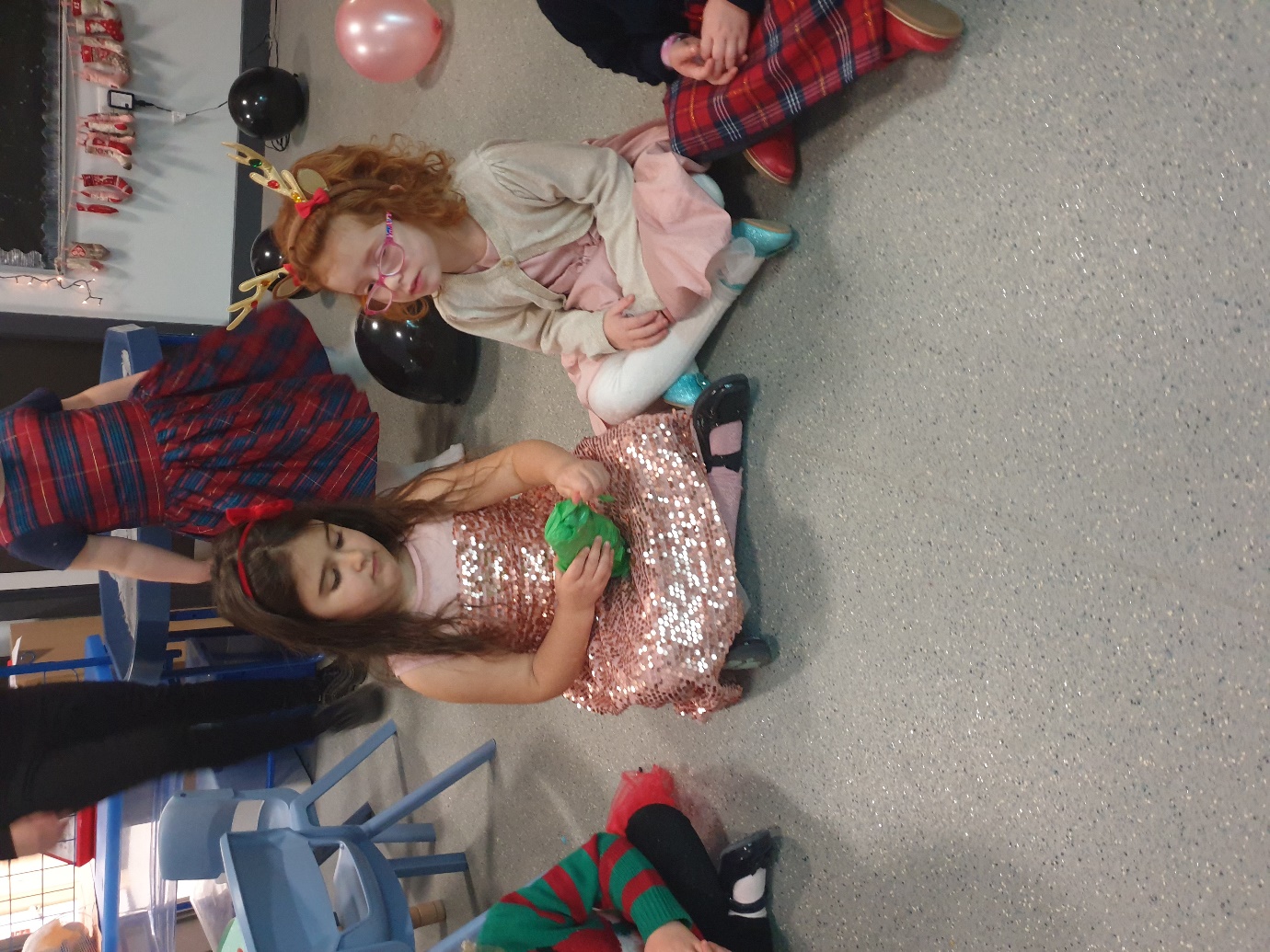 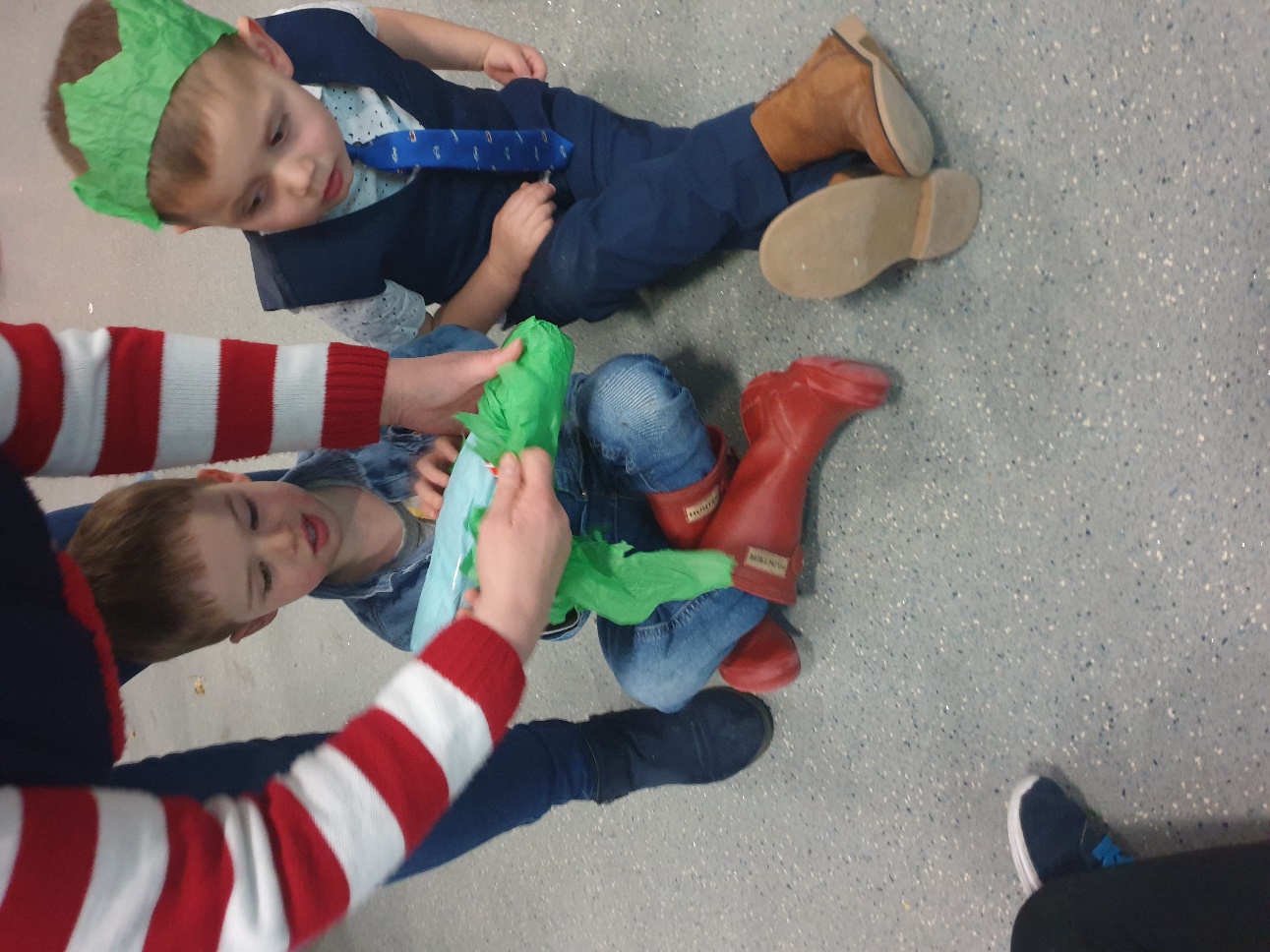 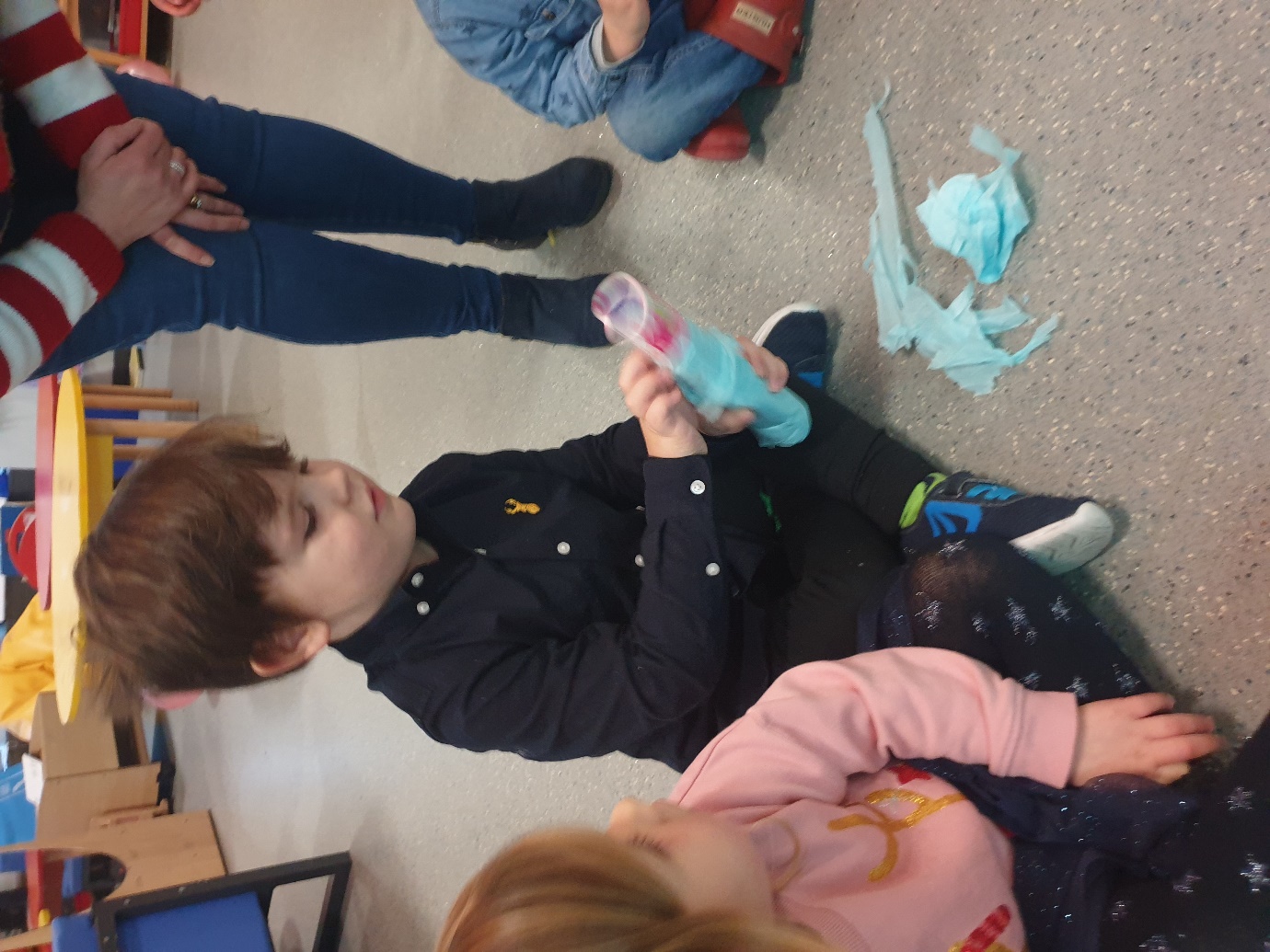 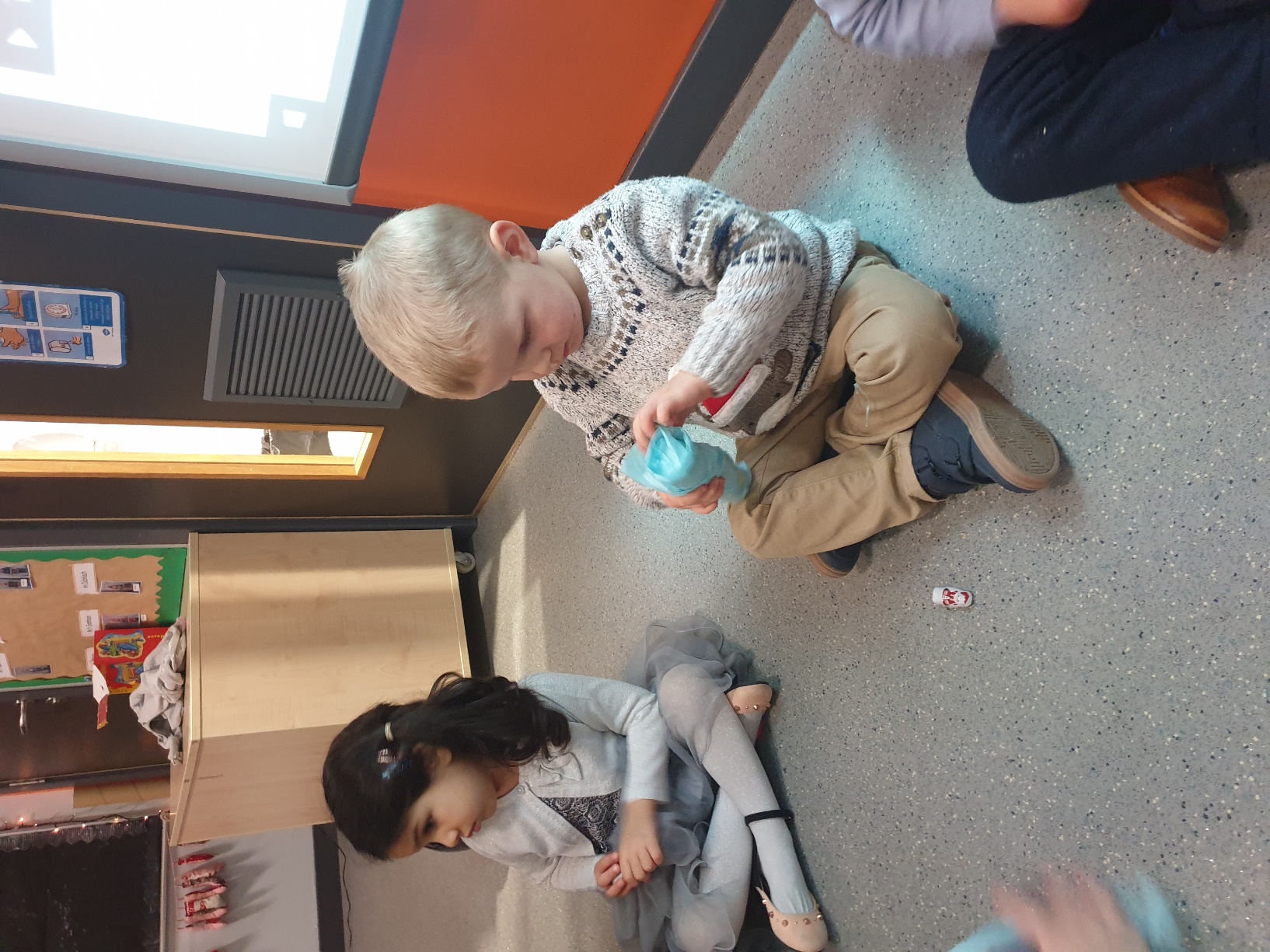 Dìnnear Nollaig – Christmas DinnerDh’ith sinn Dinnear Nollaig mus robh an Partaidh again.We all enjoyed tucking into our Christmas Dinner before the party.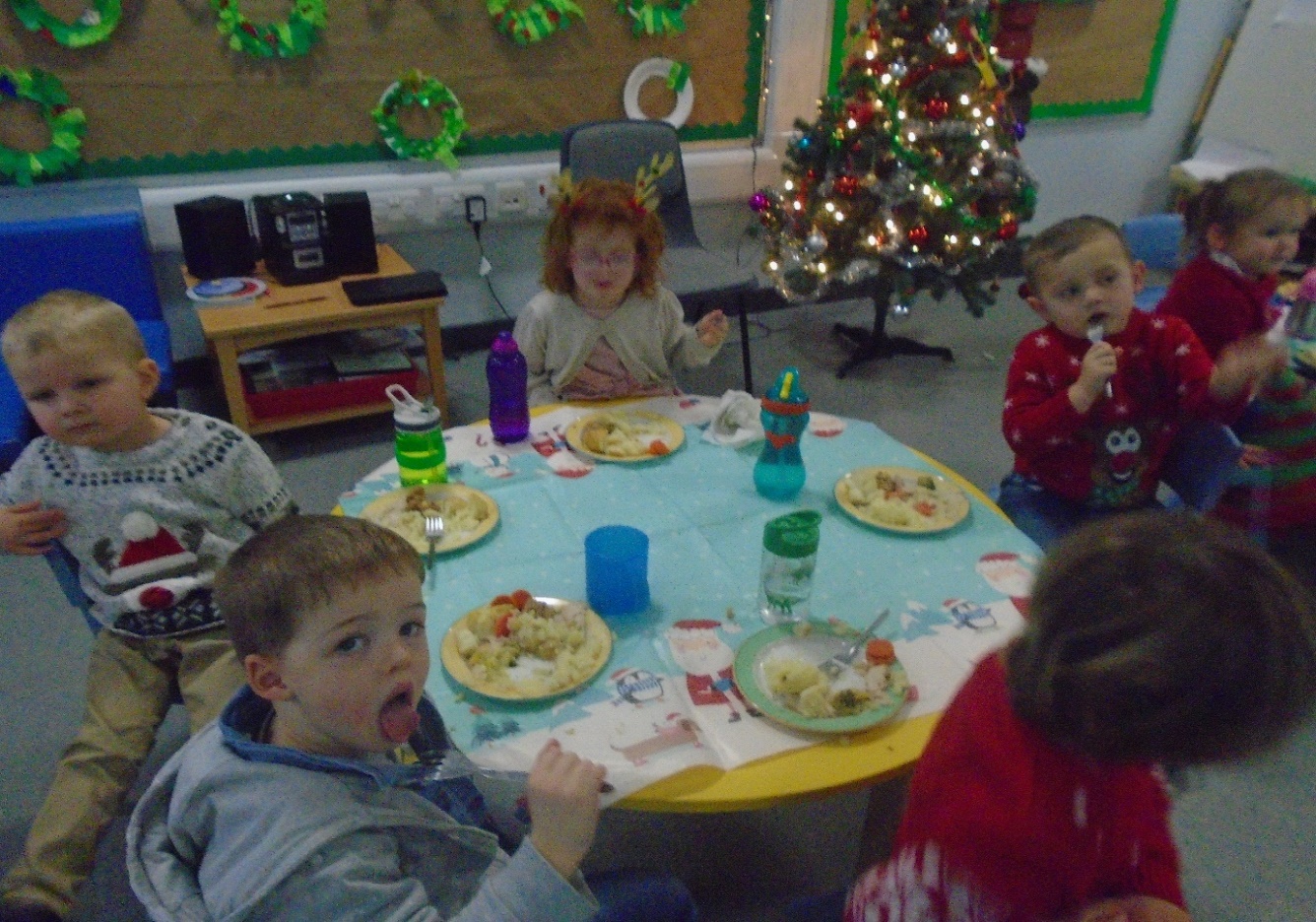 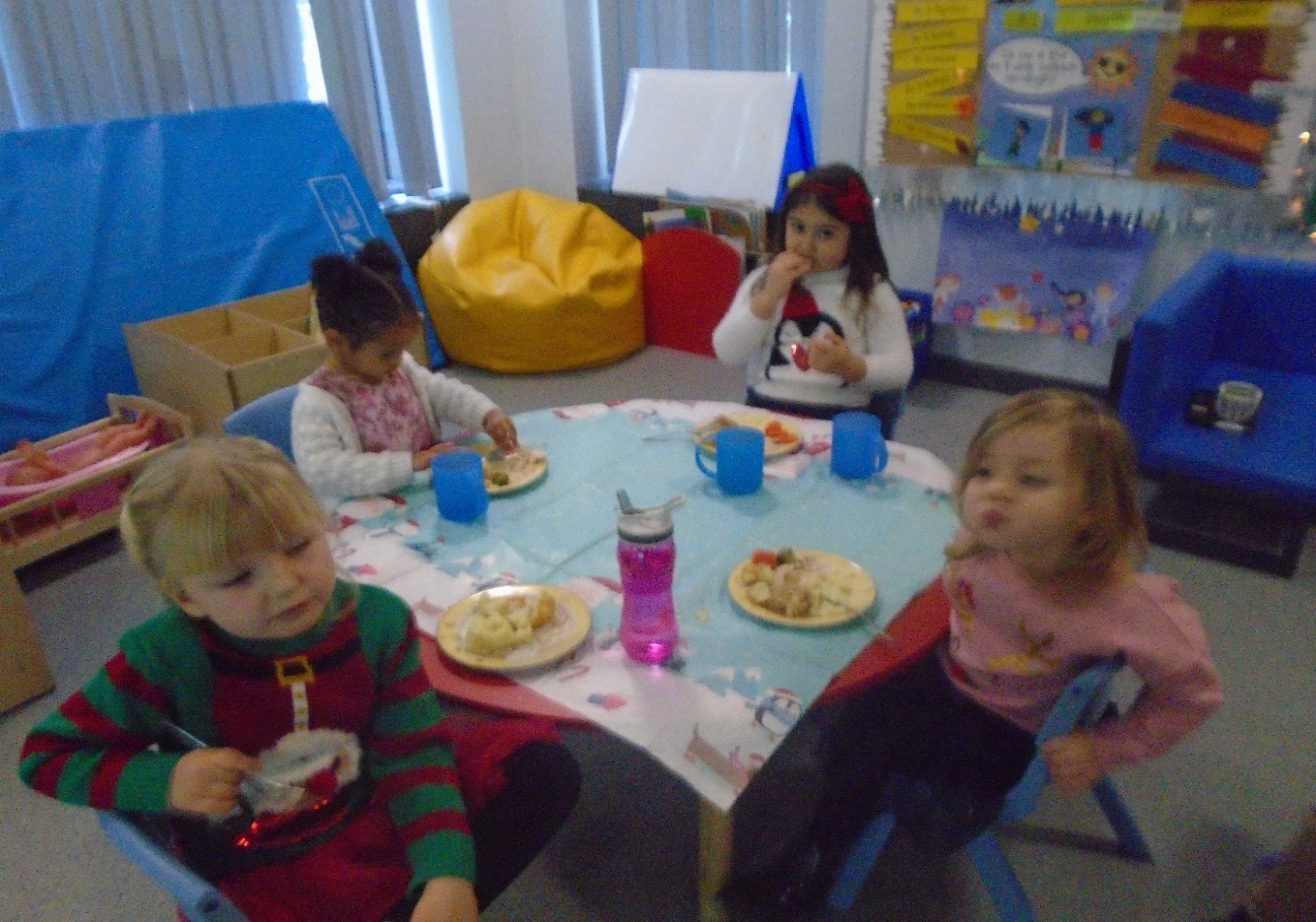 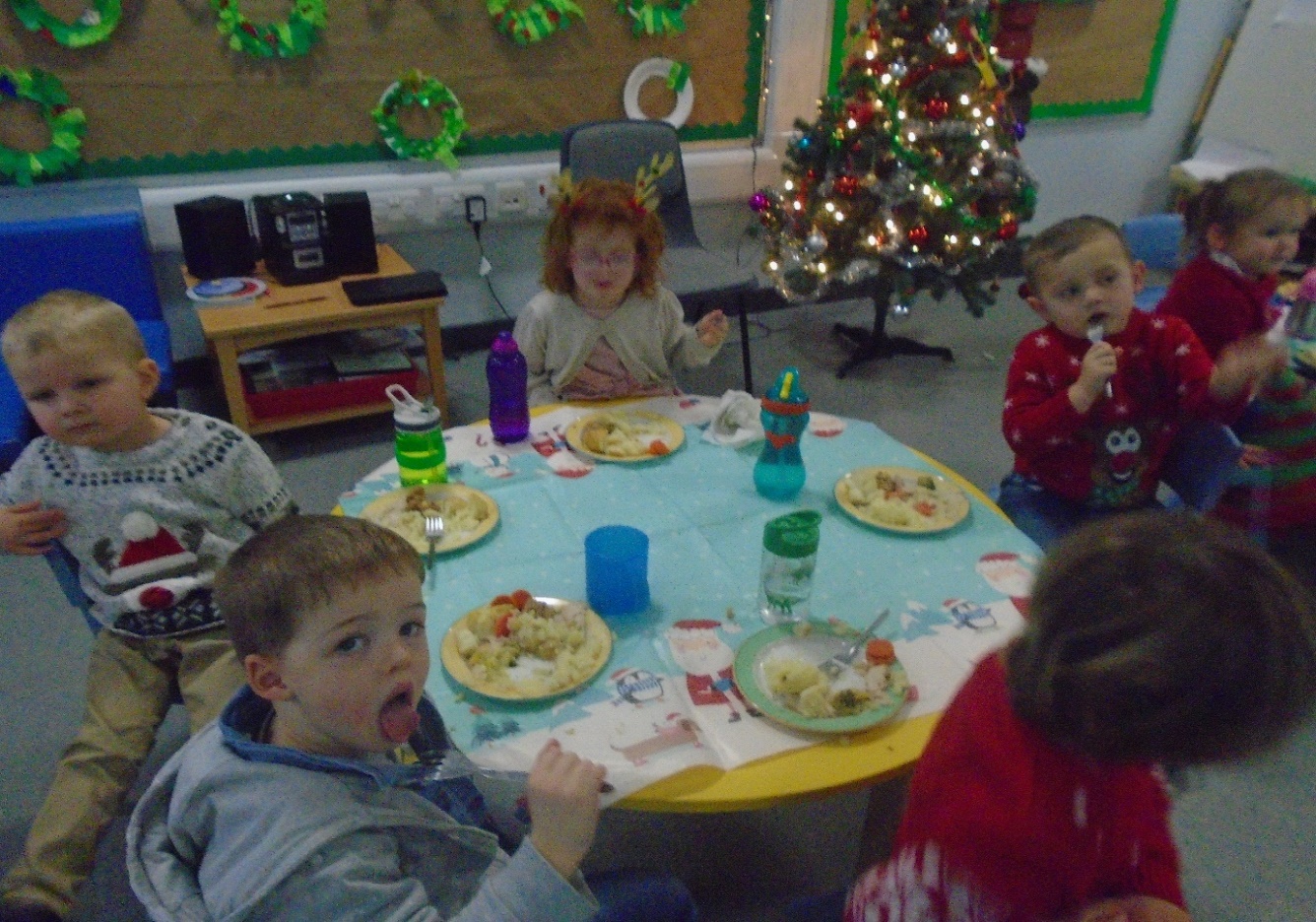 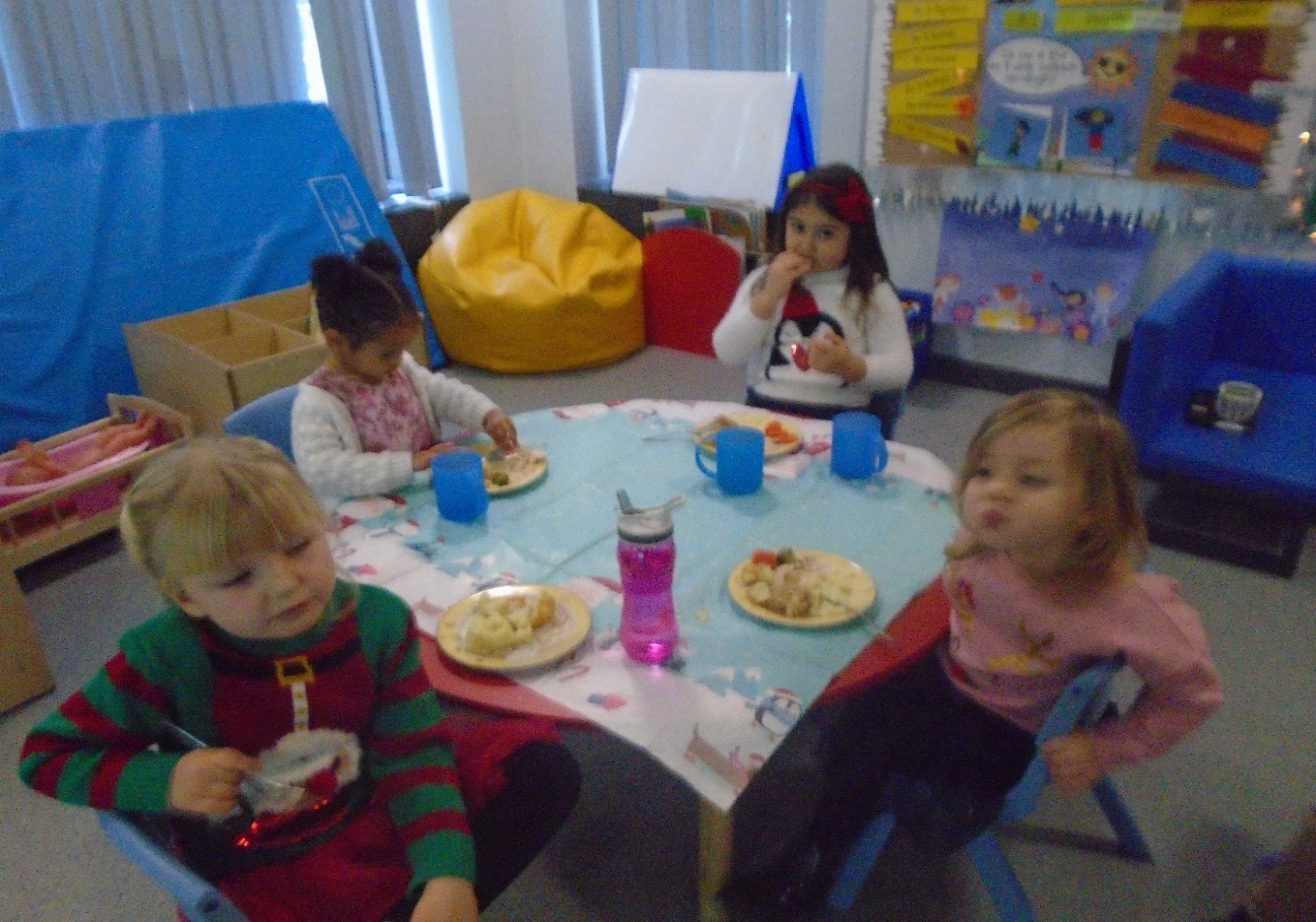 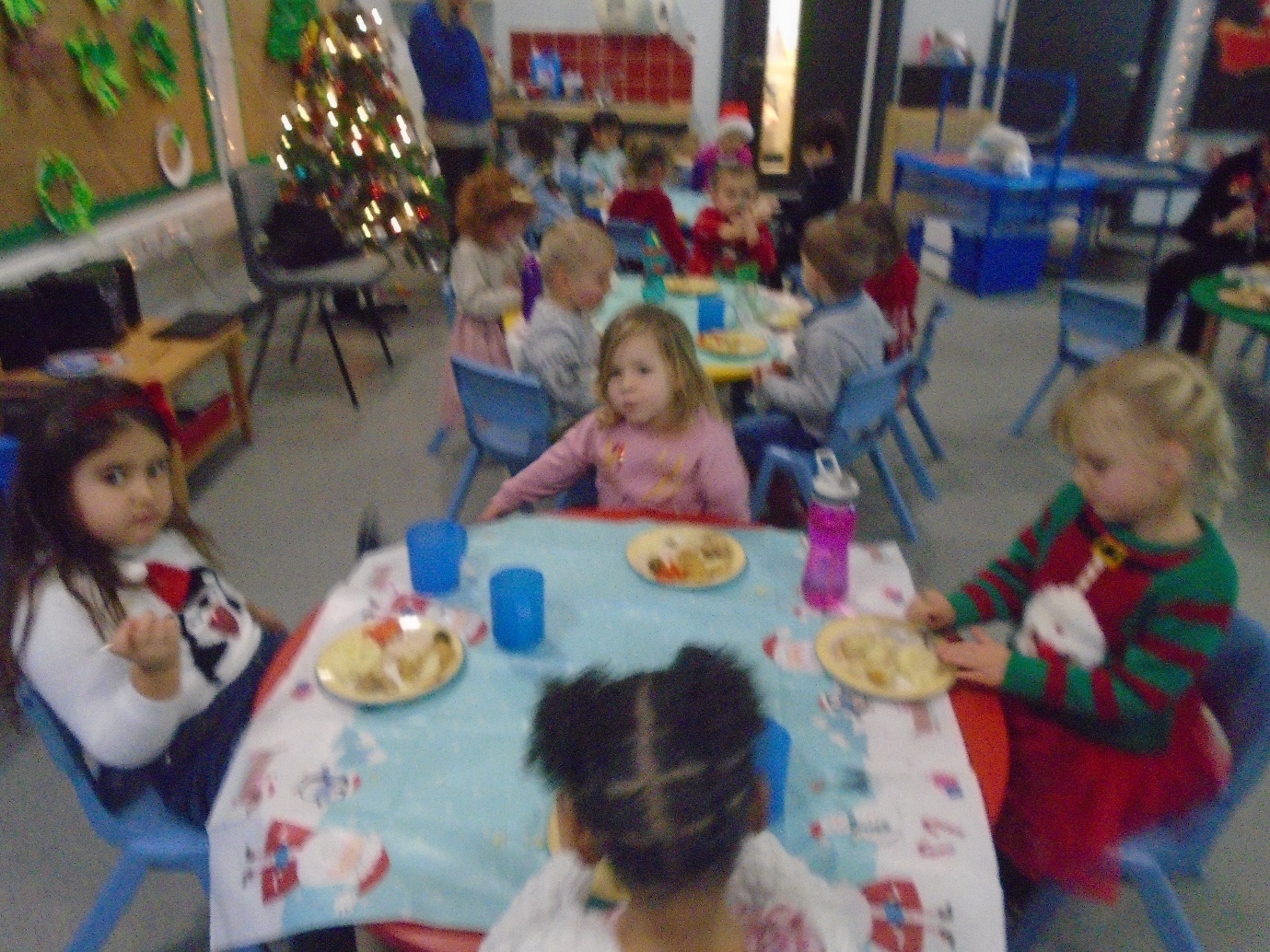 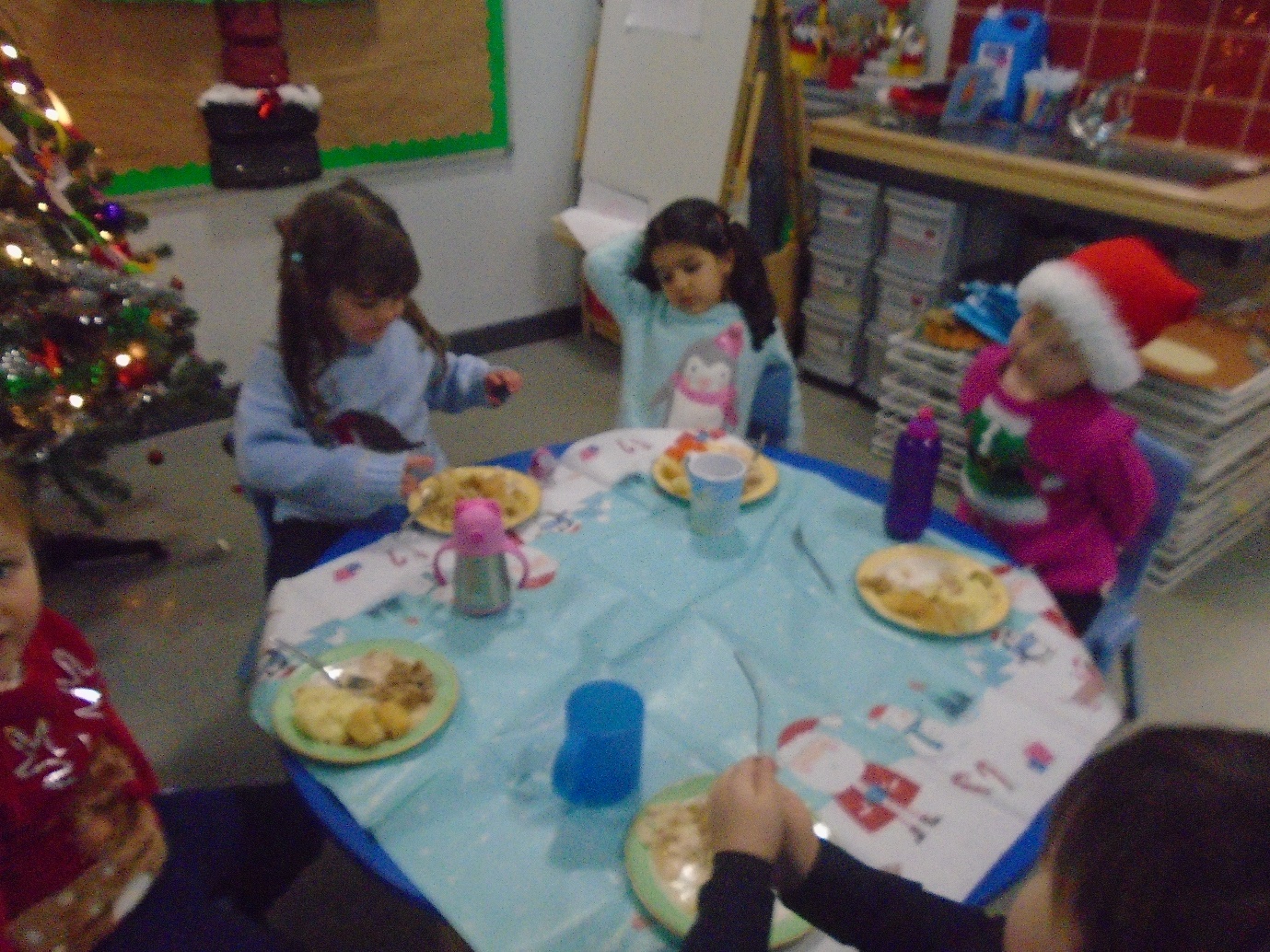 